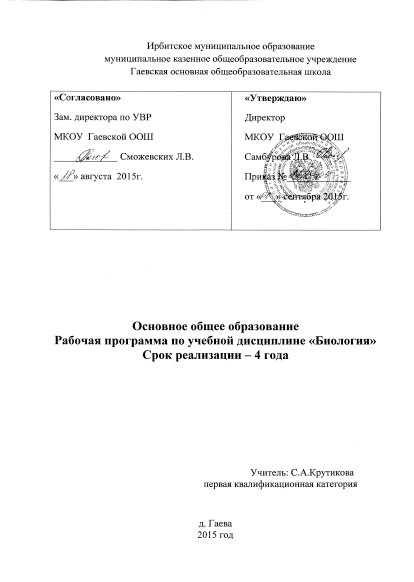 Аннотация к рабочей программе  дисциплины «Биология» 6-9 классыДисциплина «Биология» включена в базовую часть естественного цикла.Рабочая программа составлена на основе Федерального Государственного стандарта,   Программы основного общего образования по биологии авторов Н.И. Сонина, В.Б. Захарова, Е.Т. Захаровой// Программы для общеобразовательных учреждений.. Биология. 6-9 классы.- М.: Дрофа, 2006.- 138 с Структура Программы является формой представления учебного предмета (курса) как целостной системы, отражающей внутреннюю логику организации учебно-методического материала, и включает в себя следующие элементы:1) пояснительную записку, в которой конкретизируются общие цели общего образования с учётом специфики учебного предмета;2)  содержание учебного предмета, курса;3) календарно-тематическое планирование;  4) описание учебно-методического и материально-технического обеспеченияобразовательного процесса;5) планируемые результаты изучения учебного предмета, курса прописываются на уровнеосновного общего образования.        	Изучение биологии направлено на достижение следующих  целей:освоение знаний о живой природе и присущих ей закономерностях;овладения умениями применять  биологические знания, работать с биологическими приборами, инструментами, справочниками, проводить наблюдения за биологическими объектами, биологические эксперименты;развитие познавательных интересов, интеллектуальных и творческих способностей;воспитание  позитивного целостного отношения к живой природе, собственному здоровью, культуры поведения в природе;использование приобретённых знаний и умений в повседневной жизни.Общая трудоёмкость дисциплины:6 класс   - 34 часов  в год  (1 часа в  неделю);7 класс – 68 часов    в год  (2 часа в неделю);8 класс - 68 часов в год (2 часа в неделю);9 класс – 68 часов в год (2 часа в неделю).Обучение ведется по учебникам:6 класс – Биология. Живой организм. Н.И. Сонин, М.: Дрофа, 2012.7 класс – Биология. 	Многообразие живых организмов, В.Б. Захаров, Н.И. Сонин,  М.: Дрофа, 2012.8 класс – Биология. Человек. Н.И. Сонин, М.Р. Сапин, М.: Дрофа, 2012.9 класс – Биология. Общие закономерности. С.Г. Мамонтов, В.Б. Захаров, Н.И. Сонин, М.: Дрофа, 2012.Программа построена с учетом принципов системности, научности,доступности, а также преемственности и перспективности между различными разделами курса. В процессе изучения дисциплины используется как традиционные, так иинновационные технологии развивающего, личностно-ориентированного,дифференцированного, проектного, игрового, информационно-коммуникативного,объяснительно-иллюстративного обучения и т.д. В старших классах используются и вузовские технологии обучения в школе (уроки-лекции, уроки-семинары, уроки-практикумы, уроки-зачеты)Пояснительная запискаРабочая программа по химии составлена на основе следующих нормативных документов:Федеральный закон от 29 декабря . N 273-ФЗ "Об образовании в Российской Федерации" (с изменениями и дополнениями);Приказ Министерства образования и науки Российской Федерации от 30.08.2013 №1015 «Об утверждении порядка организации и осуществления образовательной деятельности по основным общеобразовательным программам – образовательным программам начального общего, основного общего и среднего общего образования» (с изменениями от 30.12.2013 № 1342, от 28.05.2014 № 598);Приказ Министерства образования Российской Федерации от 5 марта . №1089 «Об утверждении федерального компонента государственных образовательных стандартов начального общего, основного общего и среднего (полного) общего образования» (с изменениями от 06.06.2008 № 164, от 31.08.2009 № 320, от 19.10.2009 № 2643, от 24.01.2012 № 39, от 31.01.2012 № 69);Приказ Министерства образования Российской Федерации от 9 марта 2004 года №1312 «Об утверждении федерального базисного учебного плана и примерных учебных планов для образовательных учреждений Российской Федерации, реализующих программы общего образования» (с изменениями от 20.08.2008 № 241, от 30.08.2010 № 889, от 03.06.2011 № 1994, 01.02 2012 № 74);Устав муниципального казенного общеобразовательного учреждения Гаевской основной общеобразовательной школы, утвержденный постановлением администрации Ирбитского муниципального образования от 30.03.2015 года № 270-ПА;Образовательная программа МКОУ Гаевской  ООШ  утверждена  приказом директора МКОУ Гаевской ООШ от 30.08.2011 № 86.Календарный учебный график МКОУ Гаевской ООШ, утвержденный приказом директора от 01.08.15 г. № 83/А-ОУ.Рабочая программа, ориентированная на работу с учебниками Н.И.Сонин, В.Б.Захаров «Программа основного общего образования.  Биология.  6-9 классы. Концентрический курс» М.: Дрофа,2012;   (ФГОС).Уровень обучения – основное общее образование.Общая характеристика учебного предметаКурс биологии на ступени основного общего образования направлен на формирование у учащихся представлений об отличительных особенностях живой природы, её многообразии и эволюции, человеке как биосоциальном существе. Программа составлена в соответствии с основным положениями системно-деятельностного подхода в обучении. Отбор содержания проведен с учетом культуросообразного подхода, в соответствии с которым учащиеся должны освоить содержание, значимое для формирования познавательной, нравственной и эстетической культуры, сохранения окружающей среды и собственного здоровья; для повседневной жизни и практической деятельности. Рабочая программа по биологии построена с учетом следующих содержательных линий:многообразие и эволюция органического мира;биологическая природа и социальная сущность человека;уровневая организация живой природы.Содержание структурировано в виде трех разделов: «Живые организмы», «Человек и его здоровье», «Общие биологические закономерности».Раздел «Живые организмы» включает сведения об отличительных признаках живых организмов, их многообразии, системе органического мира, растениях, животных, грибах, бактериях и лишайниках. Содержание раздела представлено на основе эколого-эволюционного и функционального подходов, в соответствии с которыми акценты в изучении организмов переносятся  с особенностей строения  отдельных представителей на раскрытие процессов их жизнедеятельности и усложнения в ходе эволюции, приспособленности к среде обитания, роли в экосистемах.В разделе «Человек и его здоровье» содержатся сведения о человеке как биосоциальном существе, строении человеческого организма, процессах жизнедеятельности, особенностях психических процессов, социальной сущности, роли в окружающей среде.Содержание раздела «Общие биологические закономерности» подчинено, во-первых, обобщению и систематизации учебного материала, который был освоен учащимися при изучении курса биологии в основной школе; во-вторых, знакомству школьников с некоторыми доступными для их восприятия общебиологическими закономерностями. Содержание данного раздела включено в содержание других разделов.Помимо этого, глобальные цели формулируются с учетом рассмотрения биологического образования как компонента системы образования в целом, поэтому они являются наиболее общими и социально значимыми.С учетом вышеназванных подходов глобальными целями биологического образования являются:социализация обучаемых как вхождение в мир культуры и социальных отношений, обеспечивающие включение учащихся в ту или иную группу или общность – носителя её норм, ценностей, ориентаций, осваиваемых в процессе знакомства с миром живой природы;приобщение  к познавательной культуре как системе познавательных (научных) ценностей, накопленных обществом в сфере биологической науки. Помимо этого, биологическое образование призвано обеспечить:ориентацию в системе моральных норм и ценностей: признание высокой ценности жизни во всех её проявлениях, здоровья своего и других людей; экологическое сознание; воспитание любви к природе;развитие познавательных мотивов, направленных на получение нового знания о живой природе; познавательных качеств личности, связанных с усвоением основ научных знаний, овладением методами исследования природы, формированием интеллектуальных умений;овладение ключевыми компетентностями: учебно-познавательными, информационными, ценностно-смысловыми, коммуникативными;формирование  у учащихся познавательной культуры, осваиваемой в процессе познавательной деятельности, и эстетической культуры как способности к эмоционально-ценностному отношению к объектам живой природы.                                                                   Изучение биологии на базовом уровне среднего (полного) общего образования направлено на достижение следующих целей:- освоение знаний о биологических системах (клетка, организм, вид, экосистема); истории развития современных представлений о живой природе; выдающихся открытиях в биологической науке; роли биологической науки в формировании современной естественнонаучной картины мира; методах научного познания;- овладение умениями обосновывать место и роль биологических знаний в практической деятельности людей, развитии современных технологий; проводить наблюдения за экосистемами с целью их описания и выявления естественных и антропогенных изменений; находить и анализировать информацию о живых объектах;- развитие познавательных интересов, интеллектуальных и творческих способностей в процессе изучения выдающихся достижений биологии, вошедших в общечеловеческую культуру; сложных и противоречивых путей развития современных научных взглядов, идей, теорий, концепций, различных гипотез (о сущности и происхождении жизни, человека) в ходе работы с различными источниками информации;- воспитание убежденности в возможности познания живой природы, необходимости бережного отношения к природной среде, собственному здоровью; уважения к мнению оппонента при обсуждении биологических проблем;- использование приобретенных знаний и умений в повседневной жизни для оценки последствий своей деятельности по отношению к окружающей среде, здоровью других людей и собственному здоровью; обоснования и соблюдения мер профилактики заболеваний, правил поведения в природе.Место учебного предмета в учебном планеСогласно федеральному базисному учебному плану для образовательных учреждений Российской Федерации на изучение биологии отводится:Биология. Живой организм. 6 класс. 35/70ч, 1ч в неделюБиология. Многообразие живых организмов. 7 класс.  70ч,  2ч в неделюБиология. Человек. 8 класс.  70ч,  2ч в неделюБиология. Общие закономерности. 9 класс.  70ч,  2ч в неделюОбщеучебные умения, навыки и способы деятельностиВ ходе преподавания химии в основной школе, работы над формированием у учащихся перечисленных в программе знаний и умений, следует обращать внимание на то, чтобы школьники овладевали умениями общеучебного характера, разнообразными способами деятельности, приобрели опыт:планирования и осуществления алгоритмической деятельности, выполнения заданных и конструирования новых алгоритмов;решения разнообразных классов задач из различных разделов курса, в том числе задач, требующих поиска пути и способов решения;исследовательской деятельности, развития идей, проведения экспериментов, обобщения, постановки и формулирования новых задач; ясного, точного, грамотного изложения своих мыслей в устной и письменной речи, использования различных языков математики (словесного, символического, графического), свободного перехода с одного языка на другой для иллюстрации, интерпретации, аргументации и доказательства;проведения доказательных рассуждений, аргументации, выдвижения гипотез и их обоснования;поиска, систематизации, анализа и классификации информации, использования разнообразных информационных источников, включая учебную и справочную литературу, современные информационные технологии.Результаты обученияРезультаты обучения представлены в Требованиях к уровню подготовки и задают систему итоговых результатов обучения, которых должны достигать все учащиеся, оканчивающие основную школу, и достижение которых является обязательным условием положительной аттестации ученика за курс основной школы. Эти требования структурированы по трем компонентам: «знать/понимать», «Уметь», «использовать приобретенные знания и умения в практической деятельности и повседневной жизни». При этом последние два компонента представлены отдельно по каждому из разделов содержания.Содержание программыБиология. Живой организм. 6 класс (35/70 ч, 1/2 ч в неделю)Раздел 1. Строение и свойства живых организмов (11/22 ч)Тема 1.1. ОСНОВНЫЕ СВОЙСТВА ЖИВЫХ ОРГАНИЗМОВ (1/3 ч)Многообразие живых организмов. Основные свойства живых организмов: клеточное строение, сходный химический состав, обмен веществ и энергии, питание, дыхание, выделение, рост и развитие, раздражимость, движение, размножение.Тема 1.2. ХИМИЧЕСКИЙ СОСТАВ КЛЕТОК (2/4 ч)Содержание химических элементов в клетке. Вода, другие неорганические вещества, их роль в жизнедеятельности клеток. Органические вещества: белки, жиры, углеводы, нуклеиновые кислоты, их роль в клетке.Лабораторные и практические работыОпределение состава семян пшеницы.Тема 1.3. СТРОЕНИЕ РАСТИТЕЛЬНОЙ И ЖИВОТНОЙ КЛЕТОК.КЛЕТКА - ЖИВАЯ СИСТЕМА (2/4 ч)Клетка - элементарная единица живого. Безъядерные и ядерные клетки. Строение и функции ядра, цитоплазмы и ее органоидов. Хромосомы, их значение. Различия в строении растительной и животной клеток.Лабораторные и практические работыСтроение клеток живых организмов (на готовых микропрепаратах).Тема 1.4. ДЕЛЕНИЕ КЛЕТКИ (1 ч)Деление - важнейшее свойство клеток. Значение деления для роста и развития многоклеточного организма. Два типа деления. Деление — основа размножения организмов. Основные типы деления клеток. Митоз. Основные этапы митоза. Сущность мейоза и его биологическое значение.ДемонстрацияМикропрепарат «Митоз». Микропрепараты хромосомного набора человека, животных и растений.Тема 1.5. ТКАНИ РАСТЕНИЙ И ЖИВОТНЫХ (1/2 ч)Понятие «ткань». Клеточные элементы и межклеточное вещество. Типы тканей растений, их многообразие, значение, особенности строения. Типы тканей животных организмов, их строение и функции.Лабораторные и практические работыТкани живых организмов.Тема 1.6. ОРГАНЫ И СИСТЕМЫ ОРГАНОВ (3/6 ч)Понятие «орган». Органы цветкового растения. Внешнее строение и значение корня. Корневые системы. Видоизменения корней. Строение и значение побега. Почка— зачаточный побег. Стебель как осевой орган побега. Передвижение веществ по стеблю. Лист. Строение и функции. Простые и сложные листья. Цветок, его значение и строение (околоцветник, тычинки, пестики). Соцветия. Плоды, их значение и разнообразие. Строение семян однодольного и двудольного растений. Системы органов. Основные системы органов животного организма: пищеварительная, опорно-двигательная, нервная, эндокринная, размножения.Лабораторные и практические работыРаспознавание органов растений и животных.Тема 1.7. РАСТЕНИЯ И ЖИВОТНЫЕ КАК ЦЕЛОСТНЫЕ ОРГАНИЗМЫ (1/2 ч)Взаимосвязь клеток, тканей и органов в организмах. Живые организмы и окружающая среда. Раздел 2. Жизнедеятельность организмов (18/36 ч)Тема 2.1. ПИТАНИЕ И ПИЩЕВАРЕНИЕ (2/4 ч)Сущность понятия «питание». Особенности питания растительного организма. Почвенное питание. Воздушное питание (фотосинтез). Особенности питания животных. Травоядные животные, хищники, трупоеды; симбионты, паразиты. Пищеварение и его значение. Особенности строения пищеварительных систем животных. Пищеварительные ферменты и их значение. ДемонстрацияДействие желудочного сока на белок. Действие слюны на крахмал. Опыты, доказывающие образование крахмала на свету, поглощение углекислого газа листьями, роль света и воды в жизни растений.Тема 2.2. ДЫХАНИЕ (2/4 ч)Значение дыхания. Роль кислорода в процессе расщепления органических веществ и освобождения энергий. Дыхание растений. Роль устьиц и чечевичек в дыхании растений. Дыхание животных. Органы дыхания животных организмов.ДемонстрацияОпыты, иллюстрирующие дыхание прорастающих семян; дыхание корней; обнаружение углекислого газа в выдыхаемом воздухе.Тема 2.3. ПЕРЕДВИЖЕНИЕ ВЕЩЕСТВ В ОРГАНИЗМЕ (2/4 ч)Перенос веществ в организме, его значение. Передвижение веществ в растении. Особенности строения органов растений, обеспечивающих процесс переноса веществ.Особенности переноса веществ в организмах животных. Кровеносная система, ее строение и функции. Гемолимфа. Кровь и ее составные части (плазма, клетки крови).ДемонстрацияОпыт, иллюстрирующий пути передвижения органических веществ по стеблю растения. Микропрепараты «Строение клеток крови лягушки» и «Строение клеток крови человека».Лабораторные и практические работыПередвижение воды и минеральных веществ по стеблю.Тема 2.4. ВЫДЕЛЕНИЕ. ОБМЕН ВЕЩЕСТВ И ЭНЕРГИИ (2/4 ч)Роль выделения в процессе жизнедеятельности организмов. Продукты выделения у растений и животных. Выделение у растений. Выделение у животных. Основные выделительные системы у животных. Обмен веществ и энергии. Тема 2.5. ОПОРНЫЕ СИСТЕМЫ (1/2 ч)Значение опорных систем в жизни организмов. Опорные системы растений. Опорные системы животных.ДемонстрацияСкелеты млекопитающих. Распилы костей. Раковины моллюсков. Коллекции насекомых.Лабораторные и практические работыРазнообразие опорных систем животных.Тема 2.6. ДВИЖЕНИЕ (2/4 ч)Движение как важнейшая особенность животных организмов. Значение двигательной активности. Механизмы, обеспечивающие движение живых организмов.Лабораторные и практические работыДвижение инфузории туфельки.Перемещение дождевого червя.Тема 2.7. РЕГУЛЯЦИЯ ПРОЦЕССОВ ЖИЗНЕДЕЯТЕЛЬНОСТИ (2/4 ч)Жизнедеятельность организма и ее связь с окружающей средой. Регуляция процессов жизнедеятельности организмов. Раздражимость. Нервная система, особенности строения. Рефлекс, инстинкт.Тема 2.8. РАЗМНОЖЕНИЕ (2/4 ч)Биологическое значение размножения. Виды размножения. Бесполое размножение животных (деление простейших, почкование гидры). Бесполое размножение растений. Половое размножение организмов. Особенности полового размножения животных. Органы размножения. Половые клетки. Оплодотворение. Половое размножение растений. Опыление. Двойное оплодотворение. Образование плодов и семян.ДемонстрацияСпособы размножения растений. Разнообразие и строение соцветий.Лабораторные и практические работыВегетативное размножение комнатных растений. Тема 2.9. РОСТ И РАЗВИТИЕ (2/4 ч)Рост и развитие растений. Индивидуальное развитие. Распространение плодов и семян. Состояние покоя, его значение в жизни растений. Условия прорастания семян. Питание и рост проростков. Особенности развития животных организмов. Развитие зародыша (на примере ланцетника). Постэмбриональное развитие животных. Прямое и непрямое развитие.ДемонстрацияСпособы распространения плодов и семян. Прорастание семян.Лабораторные и практические работыПрямое и непрямое развитие насекомых (на коллекционном материале).Тема 2.10. ОРГАНИЗМ КАК ЕДИНОЕ ЦЕЛОЕ (1/2 ч)Взаимосвязь клеток, тканей и органов в организме. Регуляторная деятельность нервной и гуморальной систем. Организм функционирует как единое целое. Организм— биологическая система. Раздел 3. Организм и среда (2/4 ч)Тема 3.1. СРЕДА ОБИТАНИЯ. ФАКТОРЫ СРЕДЫ (1/2 ч)Влияние факторов неживой природы (температуры, влажности, света) на живые организмы. Взаимосвязи живых организмов.ДемонстрацияКоллекции, иллюстрирующие экологические взаимосвязи живых организмов.Тема 3.2. ПРИРОДНЫЕ СООБЩЕСТВА (1/2 ч)Природное сообщество. Экосистема. Структура и связи в природном сообществе. Цепи питания. ДемонстрацияМодели экологических систем, коллекции, иллюстрирующие пищевые цепи и сети. Резервное время— 4/8 ч.ТЕМЫ ПРОЕКТНОЙ И ИССЛЕДОВАТЕЛЬСКОЙ ДЕЯТЕЛЬНОСТИ 6 класс1. Организация «живого уголка» в классной комнате (выяснение необходимых условий, ограничений, выбор животных и растений, распределение обязанностей по уходу заними и т. д.).2. Подготовка и проведение экскурсий по «живому уголку» для младших школьников.3. Сравнительное исследование требований к температурному режиму при содержании в неволе теплокровных и холоднокровных животных.4. Выработка условных рефлексов у аквариумных рыб, других животных «живого уголка»; сравнение результатов.5. Проект «Мои успехи дрессировки домашнего питомца».6. Практическое исследование «Как из гусеницы получить бабочку?».7. Составление перечня отрицательных влияний человеческой деятельности на природу в данной местности.8. Практико-ориентированные проекты по охране окружающей среды: «Как отдохнуть в лесу и не навредить природе», «Моя помощь зимующим птицам» и др.9. Информационно-исследовательский проект «Такие разные живые организмы — по размеру, по длительности жизни, по скорости перемещения в пространстве, по скорости и частоте воспроизведения потомства, по способам питания, по распространенности на планете и т. д.».Биология. Многообразие живых организмов. 7 класс  (70 ч, 2 ч в неделю)Введение (3 ч)Мир живых организмов. Уровни организации и свойства живого. Экосистемы. Биосфера — глобальная экологическая система; границы и компоненты биосферы. Причины многообразия живых организмов. Эволюционная теория Ч. Дарвина о приспособленности к разнообразным условиям среды обитания. Естественная система классификации как отражение процесса эволюции организмов.Раздел 1. Царство Прокариоты (3 ч)Тема 1.1. МНОГООБРАЗИЕ, ОСОБЕННОСТИ СТРОЕНИЯ И ПРОИСХОЖДЕНИЕ ПРОКАРИОТИЧЕСКИХ ОРГАНИЗМОВ (3 ч)Происхождение и эволюция бактерий. Общие свойства прокариотических организмов. Многообразие форм бактерий. Особенности строения бактериальной клетки. Понятие о типах обмена у прокариот. Особенности организации и жизнедеятельности прокариот; распространенность и роль в биоценозах. Экологическая роль и медицинское значение (на примере представителей подцарства Настоящие бактерии).ДемонстрацияСтроение клеток различных прокариот.Лабораторные и практические работыЗарисовка схемы строения прокариотической клетки. Раздел 2. Царство Грибы (4 ч)Тема 2.1. ОБЩАЯ ХАРАКТЕРИСТИКА ГРИБОВ (3 ч)Происхождение и эволюция грибов. Особенности строения клеток грибов. Основные черты организации многоклеточных грибов. Отделы: Хитридиомикота, Зигомикота, Аскомикота, Базидиомикота, Оомикота; группа Несовершенные грибы1. Особенности жизнедеятельности и распространение. Роль грибов в биоценозах и хозяйственной деятельности человека.ДемонстрацияСхемы строения представителей различных систематических групп грибов, различные представители царства Грибы, строение плодового тела шляпочного гриба.Лабораторные и практические работыСтроение плесневого гриба мукора*.Распознавание съедобных и ядовитых грибов*.1 Знание учащимися систематических таксонов не является обязательным. Тема 2.2. ЛИШАЙНИКИ (1 ч)Понятие о симбиозе. Общая характеристика лишайников. Типы слоевищ лишайников; особенности жизнедеятельности, распространенность и экологическая роль лишайников.ДемонстрацияСхемы строения лишайников, различные представители лишайников.  Раздел 3. Царство Растения (16 ч)Тема 3.1. ОБЩАЯ ХАРАКТЕРИСТИКА РАСТЕНИЙ (2 ч)Растительный организм как целостная система. Клетки, ткани, органы и системы органов растений. Регуляция жизнедеятельности растений; фитогормоны. Особенности жизнедеятельности растений. Фотосинтез. Пигменты. Систематика растений; низшие и высшие растения.ДемонстрацияРисунки учебника, показывающие особенности строения и жизнедеятельности различных представителей царства растений. Схемы, отражающие основные направления эволюции растительных организмов.Тема 3.2. НИЗШИЕ РАСТЕНИЯ (2 ч)Водоросли как древнейшая группа растений. Общая характеристика водорослей. Особенности строения тела. Одноклеточные и многоклеточные водоросли. Многообразиеводорослей: отделы Зеленые водоросли, Бурые водоросли и Красные водоросли. Распространение в водных и наземных биоценозах, экологическая роль водорослей. Практическое значение.ДемонстрацияСхемы строения водорослей различных отделов.Лабораторные и практические работыИзучение внешнего строения водорослей*.Тема 3.3. ВЫСШИЕ СПОРОВЫЕ РАСТЕНИЯ (4 ч)Происхождение и общая характеристика высших растений. Особенности организации и индивидуального развития высших растений. Споровые растения. Общая характеристика, происхождение. Отдел Моховидные; особенности организации, жизненного цикла. Распространение и роль в биоценозах. Отдел Плауновидные; особенности организации, жизненного цикла. Распространение и роль в биоценозах. Отдел Хвощевидные; особенности организации, жизненного цикла. Распространение и роль в биоценозах. Отдел Папоротниковидные. Происхождение и особенности организации папоротников. Жизненный цикл папоротников. Распространение и роль в биоценозах. ДемонстрацияСхемы строения и жизненных циклов мхов, хвощей и плаунов, различные представители мхов, плаунов и хвощей, схемы строения папоротника; древние папоротниковидные, схема цикла развития папоротника, различные представители папоротниковидных.Лабораторные и практические работыИзучение внешнего строения мха*.Изучение внешнего строения папоротника*.Тема 3.4. ВЫСШИЕ СЕМЕННЫЕ РАСТЕНИЯ.ОТДЕЛ ГОЛОСЕМЕННЫЕ РАСТЕНИЯ (2 ч)Происхождение и особенности организации голосеменных растений; строение тела, жизненные формы голосеменных. Многообразие, распространенность голосеменных, их роль в биоценозах и практическое значение.ДемонстрацияСхемы строения голосеменных, цикл развития сосны, различные представители голосеменных.Лабораторные и практические работыИзучение строения и многообразия голосеменных растений*.Тема 3.5. ВЫСШИЕ СЕМЕННЫЕ РАСТЕНИЯ.ОТДЕЛ ПОКРЫТОСЕМЕННЫЕ (ЦВЕТКОВЫЕ) РАСТЕНИЯ (6 ч)Происхождение и особенности организации покрытосеменных растений; строение тела, жизненные формы покрытосеменных. Классы Однодольные и Двудольные. Основные семейства покрытосеменных растений (2 семейства однодольных и 3 семейства двудольных растений). Многообразие, распространенность цветковых, их роль в биоценозах, в жизни человека и его хозяйственной деятельности.ДемонстрацияСхема строения цветкового растения; строения цветка, цикл развития цветковых растений (двойное оплодотворение), представители различных семейств покрытосеменных растений. Лабораторные и практические работыИзучение строения покрытосеменных растений*.Распознавание наиболее распространенных растений своей местности, определение их систематического положения*.  Раздел 4. Царство Животные (38 ч)Тема 4.1. ОБЩАЯ ХАРАКТЕРИСТИКА ЖИВОТНЫХ (1 ч)Животный организм как целостная система. Клетки, ткани, органы и системы органов животных. Регуляция жизнедеятельности животных; нервная и эндокринная регуляции. Особенности жизнедеятельности животных, отличающие их от представителей других царств живой природы. Систематика животных; таксономические категории; одноклеточные и многоклеточные (беспозвоночные и хордовые) животные. Взаимоотношения животных в биоценозах; трофические уровни и цепи питания.ДемонстрацияРаспределение животных и растений по планете: биогеографические области.Лабораторные и практические работыАнализ структуры различных биомов суши и мирового океана на схемах и иллюстрациях.  Тема 4.2. ПОДЦАРСТВО ОДНОКЛЕТОЧНЫЕ (2 ч)Общая характеристика простейших. Клетка одноклеточных животных как целостный организм; особенности организации клеток простейших, специальные органоиды. Разнообразие простейших и их роль в биоценозах, жизни человека и его хозяйственной деятельности. Тип Саркожгутиконосцы; многообразие форм саркодовых и жгутиковых. Тип Споровики; споровики — паразиты человека и животных. Особенности организации представителей. Тип Инфузории. Многообразие инфузорий и их роль в биоценозах.ДемонстрацияСхемы строения амебы, эвглены зеленой и инфузории туфельки, представители различных групп одноклеточных.Лабораторные и практические работыСтроение амебы, эвглены зеленой и инфузории туфельки. Тема 4.3. ПОДЦАРСТВО МНОГОКЛЕТОЧНЫЕ (1 ч)Общая характеристика многоклеточных животных; типы симметрии. Клетки и ткани животных. Простейшие многоклеточные— губки; их распространение и экологическое значение.ДемонстрацияТипы симметрии у многоклеточных животных, многообразие губок. Тема 4.4. ТИП КИШЕЧНОПОЛОСТНЫЕ (3 ч)Особенности организации кишечнополостных. Бесполое и половое размножение. Многообразие и распространение кишечнополостных; гидроидные, сцифоидные и коралловые полипы. Роль в природных сообществах.ДемонстрацияСхема строения гидры, медузы и колонии коралловых полипов. Биоценоз кораллового рифа. Внешнее и внутреннее строение кишечнополостных.Лабораторные и практические работыИзучение плакатов и таблиц, отражающих ход регенерации у гидры.Тема 4.5. ТИП ПЛОСКИЕ ЧЕРВИ (2 ч)Особенности организации плоских червей. Свободноживущие ресничные черви. Многообразие ресничных червей и их роль в биоценозах. Приспособления к паразитизму у плоских червей; классы Сосальщики и Ленточные черви. Понятие о жизненном цикле; циклы развития печеночного сосальщика и бычьего цепня. Многообразие плоских червей-паразитов; меры профилактики паразитарных заболеваний.ДемонстрацияСхемы строения плоских червей, ведущих свободный и паразитический образ жизни. Различные представители ресничных червей. Схемы жизненных циклов печеночного сосальщика и бычьего цепня.Лабораторные и практические работыЖизненные циклы печеночного сосальщика и бычьего цепня.Тема 4.6. ТИП КРУГЛЫЕ ЧЕРВИ (1 ч)Особенности организации круглых червей (на примере человеческой аскариды). Свободноживущие и паразитические круглые черви. Цикл развития человеческой аскариды; меры профилактики аскаридоза. ДемонстрацияСхема строения и цикл развития человеческой аскариды.Различные свободноживущие и паразитические формы круглых червей.Лабораторные и практические работыЖизненный цикл человеческой аскариды.Тема 4.7. ТИП КОЛЬЧАТЫЕ ЧЕРВИ (3 ч)Особенности организации кольчатых червей (на примере многощетинкового червя нереиды); вторичная полость  тела. Многообразие кольчатых червей; многощетинковыеи малощетинковые кольчатые черви, пиявки. Значение кольчатых червей в биоценозах.ДемонстрацияСхема строения многощетинкового и малощетинкового кольчатых червей. Различные представители типа Кольчатые черви.Лабораторные и практические работыВнешнее строение дождевого червя.Тема 4.8. ТИП МОЛЛЮСКИ (2 ч)Особенности организации моллюсков; смешанная полость тела. Многообразие моллюсков; классы Брюхоногие, Двустворчатые и Головоногие моллюски. Значение моллюсков в биоценозах. Роль в жизни человека и его хозяйственной деятельности.ДемонстрацияСхема строения брюхоногих, двустворчатых и головоногих моллюсков. Различные представители типа моллюсков.Лабораторные и практические работыВнешнее строение моллюсков.Тема 4.9. ТИП ЧЛЕНИСТОНОГИЕ (7 ч)Происхождение и особенности организации членистоногих. Многообразие членистоногих; классы Ракообразные, Паукообразные, Насекомые и Многоножки. Класс Ракообразные. Общая характеристика класса ракообразных на примере речного рака. Высшие и низшие раки. Многообразие и значение ракообразных в биоценозах. Класс Паукообразные. Общая характеристика паукообразных. Пауки, скорпионы, клещи. Многообразие и значение паукообразных в биоценозах. Класс Насекомые. Многообразиенасекомых. Общая характеристика класса насекомых; отряды насекомых с полным и неполным превращением. Многообразие и значение насекомых в биоценозах. Многоножки.ДемонстрацияСхема строения речного рака. Различные представители низших и высших ракообразных. Схема строения паука-крестовика. Различные представители класса Паукообразные. Схемы строения насекомых различных отрядов.Лабораторные и практические работыИзучение внешнего строения и многообразия членистоногих*. Тема 4.10. ТИП ИГЛОКОЖИЕ (1 ч)Общая характеристика типа. Многообразие иглокожих; классы Морские звезды, Морские ежи, Голотурии. Многообразие и экологическое значение.ДемонстрацияСхемы строения морской звезды, морского ежа и голотурии. Схема придонного биоценоза.Тема 4.11. ТИП ХОРДОВЫЕ. ПОДТИП БЕСЧЕРЕПНЫЕ (1 ч)Происхождение хордовых; подтипы бесчерепных и позвоночных. Общая характеристика типа. Подтип Бесчерепные: ланцетник; особенности его организации и распространения.ДемонстрацияСхема строения ланцетника. Схема метаморфоза у асцидий.Тема 4.12. ПОДТИП ПОЗВОНОЧНЫЕ (ЧЕРЕПНЫЕ).НАДКЛАСС РЫБЫ (2 ч)Общая характеристика позвоночных. Происхождение рыб. Общая характеристика рыб. Классы Хрящевые (акулы и скаты) и Костные рыбы. Многообразие костных рыб: хрящекостные, кистеперые, двоякодышащие и лучеперые. Многообразие видов и черты приспособленности к среде обитания. Экологическое и хозяйственное значение рыб.ДемонстрацияМногообразие рыб. Схема строения кистеперых и лучеперых рыб.Лабораторные и практические работыОсобенности внешнего строения рыб в связи с образом жизни*.Тема 4.13. КЛАСС ЗЕМНОВОДНЫЕ (2 ч)Первые земноводные. Общая характеристика земноводных как первых наземных позвоночных. Бесхвостые, хвостатые и безногие амфибии; многообразие, среда обитания и экологические особенности. Структурно-функциональная организация земноводных на примере лягушки. Экологическая роль и многообразие земноводных. ДемонстрацияМногообразие амфибий. Схемы строения кистеперых рыб и земноводных.Лабораторные и практические работыОсобенности внешнего строения лягушки, связанные с ее образом жизни*.Тема 4.14. КЛАСС ПРЕСМЫКАЮЩИЕСЯ (2 ч)Происхождение рептилий. Общая характеристика пресмыкающихся как первичноназемных животных. Структурно-функциональная организация пресмыкающихся на примере ящерицы. Чешуйчатые (змеи, ящерицы и хамелеоны), крокодилы и черепахи. Распространение и многообразие форм рептилий; положение в экологических системах. Вымершие группы пресмыкающихся.ДемонстрацияМногообразие пресмыкающихся. Схемы строения земноводных и рептилий.Лабораторные и практические работыСравнительный анализ строения скелетов черепахи, ящерицы и змеи.Тема 4.15. КЛАСС ПТИЦЫ (4 ч)Происхождение птиц; первоптицы и их предки; настоящие птицы. Килегрудые, или летающие; бескилевые, или бегающие; пингвины, или плавающие птицы. Особенности организации и экологическая дифференцировка летающих птиц (птицы леса, степей и пустынь, открытых воздушных пространств, болот, водоемов и побережий). Охрана и привлечение птиц; домашние птицы. Роль птиц в природе, жизни человека и его хозяйственной деятельности.ДемонстрацияМногообразие птиц. Схемы строения рептилий и птиц.Лабораторные и практические работыОсобенности внешнего строения птиц, связанные с их образом жизни*.__Тема 4.16. КЛАСС МЛЕКОПИТАЮЩИЕ (4 ч)Происхождение млекопитающих. Первозвери (утконос и ехидна). Низшие звери (сумчатые). Настоящие звери (плацентарные). Структурно-функциональные особенностиорганизации млекопитающих на примере собаки. Экологическая роль млекопитающих в процессе развития живой природы в кайнозойской эре. Основные отряды плацентарных млекопитающих: Насекомоядные, Рукокрылые, Грызуны, Зайцеобразные, Хищные, Ластоногие, Китообразные, Непарнокопытные, Парнокопытные, Приматы и др. Значение млекопитающих в природе и хозяйственной деятельности человека. Охрана ценных зверей. Домашние млекопитающие (крупный и мелкий рогатый скот и другие сельскохозяйственные животные).ДемонстрацияСхемы, отражающие экологическую дифференцировку млекопитающих. Многообразие млекопитающих. Схемы строения рептилий и млекопитающих.Лабораторные и практические работыИзучение строения млекопитающих*.Распознавание животных своей местности, определение их систематического положения и значения в жизни человека*. Раздел 5. Вирусы (2 ч)Тема 5.1. МНОГООБРАЗИЕ, ОСОБЕННОСТИ СТРОЕНИЯИ ПРОИСХОЖДЕНИЯ ВИРУСОВ (2 ч)Общая характеристика вирусов. История их открытия. Строение вируса на примере вируса табачной мозаики. Взаимодействие вируса и клетки. Вирусы — возбудители опасных заболеваний человека. Профилактика заболевания гриппом. Происхождение вирусов. ДемонстрацияМодели различных вирусных частиц. Схемы взаимодействия вируса и клетки при горизонтальном и вертикальном типах передачи инфекции. Схемы, отражающие процессразвития вирусных заболеваний. Заключение (1 ч)Особенности организации и многообразие живых организмов. Основные области применения биологических знаний в практике сельского хозяйства, в ряде отраслей промышленности, при охране окружающей среды и здоровья человека. Резервное время— 3 ч.__ТЕМЫ ПРОЕКТНОЙ И ИССЛЕДОВАТЕЛЬСКОЙ ДЕЯТЕЛЬНОСТИ .7 класс1. Методы обнаружения бактерий. Исследование на бактериальную загрязненность воздуха классной комнаты, поверхности кожи рук. Исследование эффективности действия антибактериального и обычного туалетного мыла.2. Возможности изучения бактерий с помощью светового микроскопа.3. Выявление оптимальных условий выращивания плесневого гриба мукора на различных субстратах и возможностей его произрастания совместно с пенициллом.4. Съедобные и ядовитые грибы нашего края. Условно съедобные грибы.5.Лишайники как биоиндикаторы степени техногенного загрязнения воздуха. Лихеноиндикация воздуха определенного района.6. Исследование растений в школьных и домашних аквариумах на принадлежность к группе водорослей.7. Цветочные часы и возможность их создания на пришкольном участке.8.Освоение методики выращивания одноклеточных (инфузорий, амеб), кишечнополостных (гидра) в школьной лаборатории. Подготовка и проведение ознакомительных лабораторных работ с ними для младших школьников в рамках их экскурсий в школьный «живой уголок».9. Наблюдение за жизнедеятельностью и описание жизненного цикла улитки (бабочки, паука, зерновой моли и т. д.).10. Информационно-исследовательские проекты:«Навигация у животных»;«Мастера камуфляжа»;«Принцип полета у насекомых, птиц и искусственных летательных аппаратов».11. Межпредметный проект «Животные — носители определенных человеческих качеств в сказках и баснях». Биология. Человек. 8 класс   (70 ч, 2 ч в неделю)Раздел 1. Место человека в системе органического мира (2 ч)Человек как часть живой природы. Место человека в системе органического мира. Черты сходства человека и животных. Сходство и различия человека и человекообразных обезьян. Человек разумный.ДемонстрацияСкелеты человека и позвоночных. Таблицы, схемы, рисунки, раскрывающие черты сходства человека и животных. Раздел 2. Происхождение человека (2 ч)Биологические и социальные факторы антропосоциогенеза. Этапы антропогенеза и факторы становления человека. Расы человека, их происхождение и единство.ДемонстрацияМодель «Происхождение человека». Модели остатков материальной первобытной культуры человека. Изображение представителей различных рас человека. Раздел 3. Краткая история развития знанийо строении и функциях организма человека (1 ч)Науки о человеке: анатомия, физиология, гигиена. Великие анатомы и физиологи: Гиппократ, Клавдий Гален, Андреас Везалий.ДемонстрацияПортреты великих ученых — анатомов и физиологов. Раздел 4. Общий обзор строения и функций организма человека (4 ч)Клеточное строение организма. Ткани: эпителиальные, соединительные, мышечные, нервная. Органы человеческого организма. Системы органов. Взаимосвязь органов и систем органов как основа гомеостаза.ДемонстрацияСхемы строения систем органов человека.Лабораторные и практические работыИзучение микроскопического строения тканей.Распознавание на таблицах органов и систем органов.  Раздел 5. Координация и регуляция (10 ч)Гуморальная регуляция. Железы внутренней секреции. Гормоны и их роль в обменных процессах. Нервно-гуморальная регуляция.ДемонстрацияСхемы строения эндокринных желез. Таблицы, иллюстрирующие строение, биологическую активность и точки приложения гормонов. Фотографии больных с различными нарушениями функций эндокринных желез. Нервная регуляция. Значение нервной системы. Центральная и периферическая нервные системы. Вегетативная и соматическая части нервной системы. Рефлекс; проведение нервного импульса. Строение и функции спинного мозга, отделов головного мозга. Большие полушария головного мозга. Кора больших полушарий. Значение коры больших полушарий и ее связи с другими отделами мозга. Органы чувств (анализаторы), их строение и функции. Строение, функции и гигиена органов зрения. Строение и функции органов слуха. Предупреждение нарушений слуха. Органы осязания, вкуса, обоняния. Гигиена органов чувств.ДемонстрацияМодели головного мозга, органов чувств. Схемы рефлекторных дуг безусловных рефлексов.Лабораторные и практические работыИзучение головного мозга человека (по муляжам).Изучение изменения размера зрачка. Раздел 6. Опора и движение (8 ч)Скелет человека, его отделы: осевой скелет, скелет поясов конечностей. Особенности скелета человека, связанные с трудовой деятельностью и прямохождением. Состав и строение костей: трубчатые и губчатые кости. Рост костей.   Возрастные изменения в строении костей. Типы соединения костей. Заболевания опорно-двигательной системы и их профилактика. Мышечная система. Строение и развитие мышц. Основные группы мышц, их функции. Работа мышц; статическая и динамическая нагрузки. Роль нервной системы в регуляции работы мышц. Утомление мышц, роль активного отдыха в восстановлении активности мышечной ткани. Значение физической культуры и режима труда для правильного формирования опорно-двигательной системы.ДемонстрацияСкелет человека, отдельных костей. Распилы костей. Приемы оказания первой помощи при повреждениях (травмах) опорно-двигательной системы.Лабораторные  и практические работыИзучение внешнего строения костей.Измерение массы и роста своего организма.Выявление влияния статической и динамической нагрузки на утомление мышц. Раздел 7. Внутренняя среда организма (3 ч)Понятие «внутренняя среда». Тканевая жидкость. Кровь, ее состав и значение в обеспечении жизнедеятельности организма. Клеточные элементы крови: эритроциты, лейкоциты, тромбоциты. Плазма крови. Свертывание крови. Группы крови. Лимфа. Иммунитет. Инфекционные заболевания. Предупредительные прививки. Переливание крови. Донорство. Значение работ Л. Пастера и И. И.Мечникова в области иммунитета.ДемонстрацияСхемы и таблицы, посвященные составу крови, группам крови. Лабораторные и практические работыИзучение микроскопического строения крови. Раздел 8. Транспорт веществ (4 ч)Сердце, его строение и регуляция деятельности. Большой и малый круги кровообращения. Лимфообращение. Движение крови по сосудам. Кровяное давление. Заболевания органов кровообращения, их предупреждение.ДемонстрацияМодель сердца человека. Таблицы и схемы, иллюстрирующие строение клеток крови и органов кровообращения.Лабораторные и практические работыИзмерение кровяного давления.Определение пульса и подсчет числа сердечных сокращений.  Раздел 9. Дыхание (5 ч)Потребность организма человека в кислороде воздуха. Органы дыхания, их строение. Дыхательные движения. Газообмен в легких, тканях. Перенос газов эритроцитамии плазмой крови. Регуляция дыхания. Искусственное дыхание. Голосовой аппарат.ДемонстрацияМодели гортани, легких. Схемы, иллюстрирующие механизм вдоха и выдоха, приемы искусственного дыхания.Лабораторные и практические работыОпределение частоты дыхания. Раздел 10. Пищеварение (5 ч)Питательные вещества и пищевые продукты. Потребность человека в пище и питательных веществах. Витамины. Пищеварение. Строение и функции органов пищеварения. Пищеварительные железы: печень и поджелудочная железа. Этапы процессов пищеварения. Исследования И. П. Павлова в области пищеварения.ДемонстрацияМодель торса человека. Муляжи внутренних органов.Лабораторные и практические работыВоздействие желудочного сока на белки, слюны — на крахмал.Определение норм рационального питания.  Раздел 11. Обмен веществ и энергии (2 ч)Общая характеристика обмена веществ и энергии. Пластический и энергетический обмен, их взаимосвязь. Витамины, их роль в обмене веществ. Гиповитаминоз. Гипервитаминоз. Раздел 12. Выделение (2 ч)Конечные продукты обмена веществ. Органы выделения. Почки, их строение и функции. Образование мочи. Роль кожи в выведении из организма продуктов обмена веществ.ДемонстрацияМодель почек.  Раздел 13. Покровы тела (3 ч)Строение и функции кожи. Роль кожи в теплорегуляции. Закаливание. Гигиенические требования к одежде, обуви. Заболевания кожи и их предупреждение.ДемонстрацияСхемы, иллюстрирующие строение кожных покровов человека, производные кожи. Раздел 14. Размножение и развитие (3 ч)Система органов размножения: строение и гигиена. Оплодотворение. Внутриутробное развитие, роды. Лактация. Рост и развитие ребенка. Планирование семьи. Раздел 15. Высшая нервная деятельность (5 ч)Рефлекс — основа нервной деятельности. Исследования И.М. Сеченова, И. П.Павлова, А. А. Ухтомского, П. К. Анохина. Виды рефлексов. Формы поведения. Особенности высшей нервной деятельности и поведения человека. Познавательные процессы. Торможение. Типы нервной системы. Речь. Мышление. Сознание. Биологические ритмы. Сон, его значение и гигиена. Гигиена умственного труда. Память. Эмоции. Особенности психики человека.  Раздел 16. Человек и его здоровье (4 ч)Соблюдение санитарно-гигиенических норм и правил здорового образа жизни. Оказание первой доврачебной помощи при кровотечении, отравлении угарным газом, спасении утопающего, травмах, ожогах, обморожении. Укрепление здоровья: двигательная активность, закаливание. Факторы риска: стрессы, гиподинамия, переутомление. Вредные привычки, их влияние на здоровье человека. Человек и окружающая среда. Окружающая среда как источник веществ и энергии. Среда обитания. Правила поведения человека в окружающей среде.Лабораторные и практические работыИзучение приемов остановки артериального и венозного кровотечений.Анализ и оценка влияния на здоровье человека факторов окружающей среды. Резервное время— 1 ч.__ТЕМЫ ПРОЕКТНОЙ И ИССЛЕДОВАТЕЛЬСКОЙ ДЕЯТЕЛЬНОСТИ. 8 класс1. Разработка и проведение социологического опроса разных групп населения по проблеме их отношения к собственному здоровью.2. Биоритмы как основа рациональной организации порядка человека. Определение индивидуального ритма работоспособности.3. Составление рациональных режимов дня для людей различных возрастных групп.4. Оценка собственного образа жизни: привычек, здоровья, степени физической подготовки, правильности питания.5. Составление пищевых рационов в зависимости от энергозатрат организма.6. Определение количества минеральных солей в суточном рационе, сопоставление с нормативами.7. Определение содержания основных витаминов в суточном рационе, сопоставление с нормативами.8. Определение индивидуального среднесуточного потребления белков, жиров, углеводов (в том числе по приемам пищи), сопоставление с нормативами.9. Экологически грамотный потребитель товаров: упаковки, штрихкоды, индексы пищевых добавок, этикетки на одежде и др.10. Кожа: типирование, уход, возрастные изменения, заболевания; улучшение состояния. Биология. Общие закономерности. 9 класс (70 ч, 2 ч в неделю)Введение (3 ч)Место курса в системе естественно-научных дисциплин, а также в биологических науках. Цели и задачи курса. Значение предмета для понимания единства всего живого и взаимозависимости всех частей биосферы Земли. Уровни организации жизни: молекулярно-генетический, клеточный, тканевый, органный, организменный, популяционно-видовой, биогеоценотический и биосферный. Единство химического состава живой материи; основные группы химических элементов и молекул, образующие живое вещество биосферы. Клеточное строение организмов, населяющих Землю. Обмен веществ и саморегуляция в биологических системах. Самовоспроизведение; наследственность и изменчивость как основа существования живой материи. Рост и развитие. Раздражимость; формы избирательной реакции организмов на внешние воздействия. Ритмичность процессов жизнедеятельности; биологические ритмы и их значение. Дискретность живого вещества и взаимоотношения части и целого в биосистемах. Энергозависимость живых организмов; формы потребления энергии. Царства живой природы; краткая характеристика естественной системы классификации живых организмов. Видовое разнообразие.ДемонстрацияСхемы, отражающие структуры царств живой природы. Раздел 1. Структурная организация живых организмов (10 ч)Тема 1.1. ХИМИЧЕСКАЯ ОРГАНИЗАЦИЯ КЛЕТКИ (2 ч)Элементный состав клетки. Распространенность элементов, их вклад в образование живой материи и объектов неживой природы. Макроэлементы, микроэлементы; их вклад в образование неорганических и органических молекул живого вещества. Неорганические молекулы живого вещества. Вода; ее химические свойства и биологическая роль. Соли неорганических кислот, их вклад в обеспечение процессов жизнедеятельности и поддержание гомеостаза. Роль катионов и анионов в обеспечении процессов жизнедеятельности. Осмос и осмотическое давление; осмотическое поступление молекул в клетку. Органические молекулы. Биологические полимеры — белки; их структурная организация. Функции белковых молекул. Углеводы, их строение и биологическая роль. Жиры — основной структурный компонент клеточных мембран и источник энергии. ДНК— молекулы наследственности. Редупликация ДНК, передача наследственной информации из поколения в поколение. Передача наследственной информации из ядра в цитоплазму; транскрипция. РНК, ее структура и функции. Информационные, транспортные, рибосомальные РНК. ДемонстрацияОбъемные модели структурной организации биологических полимеров — белков и нуклеиновых кислот, их сравнение с моделями искусственных полимеров (например,поливинилхлоридом). Тема 1.2. ОБМЕН ВЕЩЕСТВ И ПРЕОБРАЗОВАНИЕ ЭНЕРГИИ В КЛЕТКЕ (3 ч)Обмен веществ и преобразование энергии в клетке. Транспорт веществ через клеточную мембрану. Пино- и фагоцитоз. Внутриклеточное пищеварение и накопление энергии; расщепление глюкозы. Биосинтез белков, жиров и углеводов в клетке. Тема 1.3. СТРОЕНИЕ И ФУНКЦИИ КЛЕТОК (5 ч)Прокариотические клетки: форма и размеры. Цитоплазма бактериальной клетки. Организация метаболизма у прокариот. Генетический аппарат бактерий. Спорообразование. Размножение. Место и роль прокариот в биоценозах. Эукариотическая клетка. Цитоплазма эукариотической клетки. Органеллы цитоплазмы, их структура и функции. Цитоскелет. Включения и их роль в метаболизме клеток. Клеточное ядро — центр управления жизнедеятельностью клетки. Структуры клеточного ядра: ядерная оболочка, хроматин (гетерохроматин), ядрышко. Особенности строения растительной клетки. Деление клеток. Клетки в многоклеточном организме. Понятие о дифференцировке клеток многоклеточного организма. Митотический цикл: интерфаза,редупликация ДНК; митоз, фазы митотического деления и преобразования хромосом. Биологический смысл и значение митоза (бесполое размножение, рост, восполнение клеточных потерь в физиологических и патологических условиях). Клеточная теория строения организмов.ДемонстрацияПринципиальные схемы устройства светового и электронного микроскопов. Схемы, иллюстрирующие методы препаративной биохимии и иммунологии. Модели клетки. Схемы строения органоидов растительной и животной клеток. Микропрепараты клеток растений, животных и одноклеточных грибов. Фигуры митотического деления в клетках корешка лука под микроскопом и на схеме. Материалы, рассказывающие о биографиях ученых, внесших вклад в развитие  клеточной теории. Лабораторные и практические работыИзучение клеток бактерий, растений и животных на готовых микропрепаратах*. Раздел 2. Размножение и индивидуальное развитие организмов (5 ч)Тема 2.1. РАЗМНОЖЕНИЕ ОРГАНИЗМОВ (2 ч)Сущность и формы размножения организмов. Бесполое размножение растений и животных. Половое размножение животных и растений; образование половых клеток,осеменение и оплодотворение. Биологическое значение полового размножения. Гаметогенез. Периоды образования половых клеток: размножение, рост, созревание (мейоз) и формирование половых клеток. Особенности сперматогенеза и овогенеза. Оплодотворение.ДемонстрацияПлакаты, иллюстрирующие способы вегетативного размножения плодовых деревьев и овощных культур. Микропрепараты яйцеклеток. Фотографии, отражающие разнообразие потомства у одной пары родителей. Тема 2.2. ИНДИВИДУАЛЬНОЕ РАЗВИТИЕ ОРГАНИЗМОВ (ОНТОГЕНЕЗ) (3 ч)Эмбриональный период развития. Основные закономерности дробления; образование однослойного зародыша — бластулы. Гаструляция; закономерности образования двуслойного зародыша— гаструлы. Первичный органогенез и дальнейшая дифференцировка тканей, органов и систем. Постэмбриональный период развития. Формы постэмбрионального периода развития. Непрямое развитие; полный и неполный метаморфоз. Биологический смысл развития с метаморфозом. Прямое развитие. Рост определенный и неопределенный.ДемонстрацияТаблицы, иллюстрирующие процесс метаморфоза у беспозвоночных (жесткокрылых и чешуйчатокрылых насекомых) и позвоночных (амфибий).  Раздел 3. Наследственность и изменчивость организмов (20 ч)Тема 3.1. ЗАКОНОМЕРНОСТИ НАСЛЕДОВАНИЯ ПРИЗНАКОВ (10 ч)Открытие Г. Менделем закономерностей наследования признаков. Гибридологический метод изучения наследственности. Моногибридное и полигибридное скрещивание. Законы Менделя. Независимое и сцепленное наследование. Генетическое определение пола. Генотип как целостная система. Взаимодействие генов в определении признаков.ДемонстрацияКарты хромосом человека. Родословные выдающихся представителей культуры. Хромосомные аномалии человека и их фенотипические проявления.Лабораторные и практические работыРешение генетических задач и составление родословных. Тема 3.2. ЗАКОНОМЕРНОСТИ ИЗМЕНЧИВОСТИ (6 ч)Основные формы изменчивости. Генотипическая изменчивость. Мутации. Значение мутаций для практики сельского хозяйства и биотехнологии. Комбинативная изменчивость. Эволюционное значение комбинативной изменчивости. Фенотипическая, или модификационная, изменчивость. Роль условий внешней среды в развитии и проявлении признаков и свойств.ДемонстрацияПримеры модификационной изменчивости.Лабораторные и практические работыПостроение вариационной кривой (размеры листьев растений, антропометрические данные учащихся). Тема 3.3. СЕЛЕКЦИЯ РАСТЕНИЙ, ЖИВОТНЫХ И МИКРООРГАНИЗМОВ (4 ч)Центры происхождения и многообразия культурных растений. Сорт, порода, штамм. Методы селекции растений и животных. Достижения и основные направления современной селекции. Значение селекции для развития сельскохозяйственного производства, медицинской, микробиологической и других отраслей промышленности.ДемонстрацияСравнительный анализ пород домашних животных, сортов культурных растений и их диких предков. Коллекции и препараты сортов культурных растений, отличающихся наибольшей плодовитостью. Раздел 4. Эволюция живого мира на Земле (19 ч)Тема 4.1. РАЗВИТИЕ БИОЛОГИИ В ДОДАРВИНОВСКИЙ ПЕРИОД (2 ч)Развитие биологии в додарвиновский период. Господство в науке представлений об «изначальной целесообразности» и неизменности живой природы. Работы К. Линнея по систематике растений и животных. Эволюционная теория Ж. Б. Ламарка.ДемонстрацияБиографии ученых, внесших вклад в развитие эволюционных идей. Жизнь и деятельность Ж. Б. Ламарка.Тема 4.2. ТЕОРИЯ Ч. ДАРВИНА О ПРОИСХОЖДЕНИИ ВИДОВ ПУТЕМ ЕСТЕСТВЕННОГО ОТБОРА (5 ч)Предпосылки возникновения учения Ч. Дарвина: достижения в области естественных наук, экспедиционный материал Ч. Дарвина. Учение Ч. Дарвина об искусственном отборе. Учение Ч. Дарвина о естественном отборе. Вид— элементарная эволюционная единица. Всеобщая индивидуальная изменчивость и избыточная численность потомства. Борьба за существование и естественный отбор. ДемонстрацияБиография Ч. Дарвина. Маршрут и конкретные находки Ч. Дарвина во время путешествия на корабле «Бигль». Тема 4.3. СОВРЕМЕННЫЕ ПРЕДСТАВЛЕНИЯ ОБ ЭВОЛЮЦИИ.МИКРОЭВОЛЮЦИЯ И МАКРОЭВОЛЮЦИЯ (5 ч)Вид как генетически изолированная система; репродуктивная изоляция и ее механизмы. Популяционная структура вида; экологические и генетические характеристики популяций. Популяция— элементарная эволюционная единица. Пути и скорость видообразования; географическое и экологическое видообразование. Главные направления эволюционного процесса. Ароморфоз, идиоадаптация, общая дегенерация. Основные закономерности эволюции: дивергенция, конвергенция, параллелизм. Правила эволюции групп организмов. Результаты эволюции: многообразие видов, органическая целесообразность, постепенное усложнение организации.ДемонстрацияСхемы, иллюстрирующие процесс географического видообразования. Живые растения и животные, гербарии и коллекции, показывающие индивидуальную изменчивость и разнообразие сортов культурных растений и пород домашних животных, а также результаты приспособленности организмов к среде обитания и результаты видообразования. Примеры гомологичных и аналогичных органов, их строения и происхождения в онтогенезе. Схемы соотношения путей прогрессивной биологической эволюции. Материалы, характеризующие представителей животных и растений, внесенных в Красную книгу и находящихся под охраной государства.Лабораторные и практические работыИзучение приспособленности организмов к среде обитания*.Изучение изменчивости, критериев вида, результатов искусственного отбора на сортах культурных растений*. Тема 4.4. ПРИСПОСОБЛЕННОСТЬ ОРГАНИЗМОВ К УСЛОВИЯМВНЕШНЕЙ СРЕДЫ КАК РЕЗУЛЬТАТ ЭВОЛЮЦИИ (2 ч)Биологический прогресс и биологический регресс. Приспособительные особенности строения. Покровительственная окраска покровов тела: скрывающая окраска (однотонная, двутоновая, расчленяющая и др.); предостерегающая окраска. Мимикрия. Приспособительное поведение животных. Забота о потомстве. Физиологические адаптации. Относительность приспособленности.ДемонстрацияИллюстрации, демонстрирующие строение тела животных и растительных организмов, обеспечивающие выживание в типичных для них условиях существования. Примеры различных видов покровительственной окраски у животных.Лабораторные и практические работыОбсуждение на моделях роли приспособительного поведения животных. Тема 4.5. ВОЗНИКНОВЕНИЕ ЖИЗНИ НА ЗЕМЛЕ (2 ч)Органический мир как результат эволюции. Возникновение и развитие жизни на Земле. Химический, предбиологический (теория академика А. И. Опарина), биоогический и социальный этапы развития живой материи. Филогенетические связи в живой природе; естественная классификация живых организмов.ДемонстрацияСхемы возникновения одноклеточных эукариот, многоклеточных организмов, развития царств растений и животных. Тема 4.6. РАЗВИТИЕ ЖИЗНИ НА ЗЕМЛЕ (3 ч)Развитие жизни на Земле в архейскую и протерозойскую эры. Первые следы жизни на Земле. Появление всех современных типов беспозвоночных животных. Первые хордовые. Развитие водных растений. Развитие жизни на Земле в палеозойскую эру. Появление и эволюция сухопутных растений. Папоротники, семенные папоротники, голосеменные растения. Возникновение позвоночных: рыбы, земноводные, пресмыкающиеся. Развитие жизни на Земле в мезозойскую и кайнозойскую эры. Появление и распространение покрытосеменных растений. Возникновение птиц и млекопитающих. Появление и развитие приматов. Происхождение человека. Место человека в живой природе. Систематическое положение вида Homo sapiens в системе животного мира. Признаки и свойства человека, позволяющие отнести его к различным систематическим группам царства животных. Стадии эволюции человека: древнейший человек, древний человек, первые современные люди. Свойства человека как биологического вида. Популяционная структура вида Homo sapiens; человеческие расы; расообразование; единство происхождения рас. Антинаучная сущность расизма.ДемонстрацияРепродукции картин З. Буриана, отражающих фауну и флору различных эр и периодов. Схемы развития царств живой природы. Окаменелости, отпечатки растений в древнихпородах. Модели скелетов человека и позвоночных животных.  Раздел 5. Взаимоотношения организма и среды. Основы экологии (5 ч)Тема 5.1. БИОСФЕРА, ЕЕ СТРУКТУРА И ФУНКЦИИ (3 ч)Биосфера — живая оболочка планеты. Структура биосферы. Компоненты биосферы: живое вещество, видовой состав, разнообразие и вклад в биомассу. Биокосное и косноевещество биосферы (В. И. Вернадский). Круговорот веществ в природе. Естественные сообщества живых организмов. Биогеоценозы. Компоненты биогеоценозов: продуценты,консументы, редуценты. Биоценозы: видовое разнообразие, плотность популяций, биомасса. Абиотические факторы среды. Роль температуры, освещенности, влажности и других факторов в жизнедеятельности сообществ. Интенсивность действия фактора среды; ограничивающий фактор. Взаимодействие факторов среды, пределы выносливости. Биотические факторы среды. Цепи и сети питания. Экологические пирамиды: чисел, биомассы, энергии. Смена биоценозов. Причины смены биоценозов; формирование новых сообществ. Формы взаимоотношений между организмами. Позитивные отношения — симбиоз: мутуализм, кооперация, комменсализм. Антибиотические отношения: хищничество, паразитизм, конкуренция. Нейтральные отношения— нейтрализм.ДемонстрацияСхемы, иллюстрирующие структуру биосферы и характеризующие ее отдельные составные части. Таблицы видового состава и разнообразия живых организмов биосферы.Схемы круговорота веществ в природе. Карты, отражающие геологическую историю материков, распространенность основных биомов суши. Диафильмы и кинофильмы «Биосфера». Примеры симбиоза между представителями различных царств живой природы.Лабораторные и практические работыСоставление схем передачи веществ и энергии (цепей питания)*.Изучение и описание экосистемы своей местности, выявление типов взаимодействия разных видов в данной экосистеме*. Тема 5.2. БИОСФЕРА И ЧЕЛОВЕК (2 ч)Природные ресурсы и их использование. Антропогенные факторы воздействия на биоценозы (роль человека в природе); последствия хозяйственной деятельности человека. Проблемы рационального природопользования, охраны природы: защита от загрязнений, сохранение эталонов и памятников природы, обеспечение природными ресурсами населения планеты.ДемонстрацияКарты заповедных территорий нашей страны.Лабораторные и практические работыАнализ и оценка последствий деятельности человека в экосистемах*.  Резервное время— 8 чТЕМЫ  ПРОЕКТНОЙ  И  ИССЛЕДОВАТЕЛЬСКОЙ  ДЕЯТЕЛЬНОСТИ. 9класс  1. Экологически опасные вещества и факторы в быту.2. Определение нитратов в продуктах питания.3. Оценка социально-экологических условий конкретного жилого помещения.4. Особо охраняемые территории региона: цели работы, достижения, перспективы развития.5. Фитоиндикационные методы и их роль в определении экологического состояния воздушной среды.6. Акция «Чистая река» (работы по благоустройству берега водоема).7. Определение особенностей химического состава почвы по видовому разнообразию растений.8. Составление экологической характеристики вида, паспортизация комнатных растений.9. Изучение изменения потребности в атмосферном воздухе у шпорцевых лягушек (иглистых тритонов) при аэрации воды аквариума.10. Изучение влияния температуры воздуха на активность земноводных.11. Изучение влияния температуры воды на окраску тела рыбы (гурами, макроподы, караси).12. Исчезающие виды растений и животных региона.Учебно-тематический план  курса БиологияХарактеристика контрольно-измерительных материалов1. Перечень контрольных  работ (тестовый контроль)6 классКонтрольная работа  тест №1по теме «Строение и свойства живых организмов»Контрольная работа  тест  №2 по теме «Жизнедеятельность организмов»Контрольная работа   тест №3   «Итоговая»7 классКонтрольная работа  тест №1по теме  «Царство Растения»Контрольная работа  тест №2 по теме  «Беспозвоночные животные»Контрольная работа  тест №3 по теме  «Членистоногие»Контрольная работа  тест №4 по теме  «Позвоночные животные»Контрольная работа  тест №5 по теме  «Царство Животные»8 классКонтрольная работа  тест №1 по теме  «Строение и функции организма человека»Контрольная работа  тест №2 по теме  «Опора и движение»Контрольная работа  тест №3 по теме  «Пищеварение»Контрольная работа  тест №4 по теме  «Человек и его здоровье»9 классКонтрольная работа  тест №1 по теме  «Живой организм. Клетка»Контрольная работа  тест №2 по теме  «Наследственность и изменчивость»Контрольная работа  тест №3 по теме  «Эволюция живого мира на Земле»Контрольная работа  тест №4 по теме «Основы экологии»Календарно – тематическое планирование учебного материала по предмету  «Биология. Человек.» 8 классна 2015/2016учебный годПредмет:  биология                 Класс  8                  Количество часов в неделю   2Программа (гос., авт.), место, год издания:  Сонин Н.И. Биология. Человек  8 кл.  Дрофа, 2006Рекомендуемый учебник: Н.И. Сонин, М.Р. Сапин.  Биология 8кл. Человек ООО «Дрофа»Календарно – тематическое планирование учебного материалапо предмету  «Биология. Многообразие живых организмов» 7 классна 2015/2016учебный годПредмет:  биология                 Класс  7                 Количество часов в неделю   2Программа (гос., авт.), место, год издания:  Захаров В.Б.,  Сонин Н.И.  7 кл.  Дрофа, 2007Рекомендуемый учебник: Захаров В.Б, Сонин Н.И.  ООО «Дрофа»Календарно – тематическое планирование учебного материала по предмету  «Биология. Общие закономерности» 9 классна 2015/2016учебный годПредмет:  биология                 Класс:  9                  Количество часов в неделю:   2Программа (гос., авт.), место, год издания:  Захаров В.Б., Мамонтов С.Г., Сонин Н.И. Общая биология. 9 кл.  ДрофаРекомендуемый учебник: Захаров В.Б, Мамонтов С.Г., Сонин Н.И.  Биология. Общие закономерности. 9 кл: Учеб. Для общеобразоват. Заведений.- М.: Дрофа, 2005-288с.; ил.Календарно-тематическое планирование уроков биологии в 6 классеОценка знаний учащихся.Учитель должен учитывать:•	правильность и осознанность изложения содержания, полноту раскрытия понятий, точность употребляемых научных терминов;•	степень сформированности интеллектуальных и общеучебных умений;•	самостоятельность ответа;•	речевую грамотность и логическую последовательность ответа.Отметка «5»:•	полно раскрыто содержание материала в объеме программы и учебника;•	четко и правильно даны определения и раскрыто содержание понятий; верно использованы научные термины;•	для доказательства использованы различные умения, выводы из наблюдений и опытов;•	ответ самостоятельный, использованы ранее приобретенные знания.Отметка «4»:•	раскрыто основное содержание материала;•	в основном правильно даны определения понятий и использованы научные термины;•	ответ самостоятельный;•	определения понятий неполные, допущены незначительные нарушения последовательности изложения, небольшие неточности при использовании научных терминов или в выводах и обобщениях из наблюдений и опытов.Отметка «3»:•	усвоено основное содержание учебного материала, но изложено фрагментарно, не всегда последовательно;•	определения понятий недостаточно четкие;•	не использованы в качестве доказательства выводы и обобщения из наблюдений и опытов или допущены ошибки при их изложении;•	допущены ошибки и неточности в использовании научной терминологий, определении понятий.Отметка «2»:•	основное содержание учебного материала не раскрыто;•	не даны ответы на вспомогательные вопросы учителя;•	допущены грубые ошибки в определении понятий, при использовании терминологии.Отметка «1»:•	ответ на вопрос не дан.Оценка практических умений учащихся.1. Оценка умений ставить опыты.Учитель должен учитывать:•	правильность определения цели опыта;•	самостоятельность подбора оборудования и объектов;•	последовательность в выполнении работы по закладке опыта;•	логичность и грамотность в описании наблюдений, в формулировке выводов из опыта.Отметка «5»:•	правильно определена цель опыта;•	самостоятельно и последовательно проведены подбор оборудования и объектов, а также работа по закладке опыта;•	научно грамотно, логично описаны наблюдения и сформулированы выводы из опыта.Отметка «4»:•	правильно определена цель опыта;•	самостоятельно проведена работа по подбору оборудования, объектов; при закладке опыта допускаются 1—2 ошибки;•	в целом грамотно и логично описаны наблюдения и сформулированы основные выводы из опыта;•	в описании наблюдений из опыта допущены неточности, выводы неполные.Отметка «3»:•	правильно определена цель опыта;•	подбор оборудования  и объектов, а также работы по закладке опыта проведены с помощью учителя;•	допущены неточности и ошибки при закладке опыта, описании наблюдений, формулировании выводов.Отметка «2»:•	не определена самостоятельно цель опыта;•	не подготовлено нужное оборудование;•	допущены существенные ошибки при закладке и оформлении опыта.2. Оценка умений проводить наблюдения.Учитель должен учитывать:•	правильность проведения наблюдений по заданию;•	умение выделять существенные признаки у наблюдаемого объекта (процесса);•	логичность и научную грамотность в оформлении результатов наблюдений и в выводах.Отметка «5»:•	правильно по заданию учителя проведено наблюдение;•	выделены существенные признаки у наблюдаемого объекта (процесса);•	логично, научно, грамотно оформлены результаты наблюдений и выводы.Отметка «4»:•	правильно по заданию учителя проведено наблюдение;•	при выделении существенных признаков у наблюдаемого объекта (процесса) названы второстепенные;•	допущена небрежность в оформлении наблюдений и выводов.Отметка «3»:•	допущены неточности и 1—2 ошибки в проведении наблюдений по заданию учителя;•	при выделении существенных признаков у наблюдаемого объекта (процесса) выделены лишь некоторые;•	допущены ошибки (1—2) в оформлении наблюдений и выводов.Отметка «2»:•	допущены ошибки (3—4) в проведении наблюдений по заданию учителя;•	неправильно выделены признаки наблюдаемого объекта (процесса);•	допущены ошибки (3—4) в оформлении наблюдений и выводовТребования к уровню подготовки выпускниковВ результате изучения биологии на базовом уровне ученик должен:знать/понимать:- основные положения биологических теорий (клеточная, эволюционная теория Ч. Дарвина); учение В.И. Вернадского о биосфере; сущность законов Г. Менделя, закономерностей изменчивости;- строение биологических объектов: клетки; генов и хромосом; вида и экосистем (структура);- сущность биологических процессов: размножение, оплодотворение, действие искусственного и естественного отбора, формирование приспособленности, образование видов, круговорот веществ и превращения энергии в экосистемах и биосфере;- вклад выдающихся ученых в развитие биологической науки;- биологическую терминологию и символику;уметь:- объяснять: роль биологии в формировании научного мировоззрения; вклад биологических теорий в формирование современной естественнонаучной картины мира; единство живой и неживой природы, родство живых организмов; отрицательное влияние алкоголя, никотина, наркотических веществ на развитие зародыша человека; влияние мутагенов на организм человека, экологических факторов на организмы; взаимосвязи организмов и окружающей среды; причины эволюции, изменяемости видов, нарушений развития организмов, наследственных заболеваний, мутаций, устойчивости и смены экосистем; необходимости сохранения многообразия видов;- решать элементарные биологические задачи; составлять элементарные схемы скрещивания и схемы переноса веществ и энергии в экосистемах (цепи питания);- описывать особей видов по морфологическому критерию;- выявлять приспособления организмов к среде обитания, источники мутагенов в окружающей среде (косвенно), антропогенные изменения в экосистемах своей местности;- сравнивать: биологические объекты (тела живой и неживой природы по химическому составу, зародыши человека и других млекопитающих, природные экосистемы и агроэкосистемы своей местности), процессы (естественный и искусственный отбор, половое и бесполое размножение) и делать выводы на основе сравнения;- анализировать и оценивать различные гипотезы сущности жизни, происхождения жизни и человека, глобальные экологические проблемы и пути их решения, последствия собственной деятельности в окружающей среде;- изучать изменения в экосистемах на биологических моделях;- находить информацию о биологических объектах в различных источниках (учебных текстах, справочниках, научно-популярных изданиях, компьютерных базах данных, ресурсах Интернета) и критически ее оценивать;использовать приобретенные знания и умения в практической деятельности и повседневной жизни для:- соблюдения мер профилактики отравлений, вирусных и других заболеваний, стрессов, вредных привычек (курение, алкоголизм, наркомания); правил поведения в природной среде;- оказания первой помощи при простудных и других заболеваниях, отравлении пищевыми продуктами;- оценки этических аспектов некоторых исследований в области биотехнологии (клонирование, искусственное оплодотворение);- понимания взаимосвязи учебного предмета с особенностями профессий и профессиональной деятельности, в основе которых лежат знания по данному учебному предмету.(абзац введен Приказом Минобрнауки России от 10.11.2011 N 2643)VII. Перечень учебно-методического обеспечения.Оборудование учебного кабинета:Демонстрационный столКлассная доскаНоутбукВидео проекторэкранТехнические средства обучения:-микроскоп учебный – 8 шт.- электронный микроскоп – 1 штука-карты «Зоогеографическая  карта  мира»-гербарии-коллекции:  «Виды защитных  окрасок  у  животных», «Примеры  приспособляемости  у       организмов»- наборы  микропрепаратов -магнитные  модели – аппликации «Гаметогенез  у  животных», «Деление  клетки»,  «Законы Менделя», «Биосинтез  белка»-Видеофильмы - комплект муляжей к курсу «Анатомия, физиология и гигиена человека» Информационное обеспечение обученияКонстантинов в.н. « Общая биология с основами экологии и природоохранной деятельностью»  2007Захаров В.Б., Мамонтов С.Г., Сонин Н.И. Общая биология. 6 кл – 9 кл..,  Рабочая тетрадь. – М., 2001.Каменский А.А., Криксунов Е.А., Пасечник В.В. Общая биология. 9 кл. – М., 2001.Пономарева И.Н., Корнилова О.А., Лощилина Е.Н. Общая биология. 9 кл. Учебник. – М., 2006. И.Н., Корнилова О.А., Лощилина Е.Н. Общая биология. 8-9 кл. Учебник. – М., 2012.Интернет-ресурсыКонцепция современного естествознания [электронный ресурс], режим доступа  http://nrc.edu.ru/est/sod1.html - свободныйКонцепция современного естествознания под редакцией Л.А. Михайлова [электронный ресурс] режим доступа     http://www.gumer.info/bibliotek_Buks/Science/mihail/index.php  -  свободный О.Е. Акимов. Естествознание [электронный ресурс] режим доступа  http://sceptic-ratio.narod.ru/fi/es1.htm - свободный                    №п/пНазвание темы, разделаКол-во часовЛаб.р.Пр.р.К.р.6 класс6 класс6 класс6 класс6 класс6 класс1.Строение и свойства живых организмов11часов422.Жизнедеятельность организмов18 часов4213.Организм и среда2 часа14.Резервное время4 часа    Итого:35 часов8часов2часа4 часа7 класс7 класс7 класс7 класс7 класс7 класс1.Введение3 часа2.Царство Прокариоты3 часа1час3.Царство Грибы4часа1час1час4.Царство Растения16 часов5часов1час1час5.Царство Животные39часов11часов3часа4часа6.Вирусы2 часа7.Заключение 1час8.Резервное время2часа    Итого:70часов18часов5часов6часов8 класс8 класс8 класс8 класс8 класс8 класс1.Место человека в системе органического мира  2 часа 2.Происхождение человека 2 часа 3.Краткая история развития знаний о строении и функциях организма человека  1 час 4.Общий обзор строения и функций организма человека  6 часов 1час1час1час5.Координация и регуляция 10 часов 1час1час6.Опора и движение  8 часов 1час2часа1час7.Внутренняя среда организма  4 часа 1час8.Транспорт веществ  5 часов 1час1час9.Дыхание  5 часов 1час10.Пищеварение  5 часов 1час1час1час11.Обмен веществ и энергии  2 часа 12.Выделение 2 часа 13.Покровы тела  3 часа14.Размножение и развитие  3 часа 15.Высшая нервная деятельность  7часов16.Человек и его здоровье  4часа 1час1час1час17.Резервное время 1 часИтого:70часов7часов8часов5часов9 класс9 класс9 класс9 класс9 класс9 класс1.Введение  3 часа2.Структурная организация живых организмов  11 часов1час3.Размножение и индивидуальное развитие организмов  5 часов1час4.Наследственность и изменчивость организмов  21 час1час1час1час5.Эволюция живого мира на Земле  21 час1час2часа1час6.Взаимоотношения организма и среды. Основы экологии  8 часов1час2часа1час7.Резервное время1часИтого:                                                                                                  70часов4часа5часов5часовИтого:                                                                                                  70часов4часа5часов№ п/пДатаТема урокаЦель урокаЦель урокаТип урокаТип урокаМетоды урокаМетоды урокаМетоды урокаОборудованиеОборудованиеЗУНЗУНЗУНЗУНЗУНЗУНЗУНЗУНЗУНЗУНЛ.Р.Пр.р.ПримечаниеПримечание1Введение. Инструктаж по О.Т. и Т.Б.Беседа. Рассказ.Беседа. Рассказ.Беседа. Рассказ.Журнал инструктажа по О.Т. и Т.Б.Журнал инструктажа по О.Т. и Т.Б.Тема 1. Человек как биологический вид.Тема 1. Человек как биологический вид.Тема 1. Человек как биологический вид.Тема 1. Человек как биологический вид.Тема 1. Человек как биологический вид.Тема 1. Человек как биологический вид.Тема 1. Человек как биологический вид.Тема 1. Человек как биологический вид.Тема 1. Человек как биологический вид.Тема 1. Человек как биологический вид.Тема 1. Человек как биологический вид.Тема 1. Человек как биологический вид.Тема 1. Человек как биологический вид.Тема 1. Человек как биологический вид.Тема 1. Человек как биологический вид.Тема 1. Человек как биологический вид.Тема 1. Человек как биологический вид.Тема 1. Человек как биологический вид.Тема 1. Человек как биологический вид.Тема 1. Человек как биологический вид.Тема 1. Человек как биологический вид.Тема 1. Человек как биологический вид.2Место человека в системе органического вида.Определить место человека в системе орг. Мира; черты сходства человека с животными, сущность понятий «рудименты» «атавизмы».Определить место человека в системе орг. Мира; черты сходства человека с животными, сущность понятий «рудименты» «атавизмы».КомбинированныйКомбинированныйЭвристическая беседа. Рассказ.Эвристическая беседа. Рассказ.Эвристическая беседа. Рассказ.Муляжи скелетов человека и млекоп-их, тб., демонстрирующие их  внутреннее и внешнее строение, рисунки в учебнике, рабочая тетрадь к учебнику.Муляжи скелетов человека и млекоп-их, тб., демонстрирующие их  внутреннее и внешнее строение, рисунки в учебнике, рабочая тетрадь к учебнику.Муляжи скелетов человека и млекоп-их, тб., демонстрирующие их  внутреннее и внешнее строение, рисунки в учебнике, рабочая тетрадь к учебнику.Работать  с учебником, совершать мыслительные операции и оформлять их результаты в устной и письменной форме.Работать  с учебником, совершать мыслительные операции и оформлять их результаты в устной и письменной форме.Работать  с учебником, совершать мыслительные операции и оформлять их результаты в устной и письменной форме.Работать  с учебником, совершать мыслительные операции и оформлять их результаты в устной и письменной форме.Работать  с учебником, совершать мыслительные операции и оформлять их результаты в устной и письменной форме.Работать  с учебником, совершать мыслительные операции и оформлять их результаты в устной и письменной форме.Работать  с учебником, совершать мыслительные операции и оформлять их результаты в устной и письменной форме.Работать  с учебником, совершать мыслительные операции и оформлять их результаты в устной и письменной форме.Работать  с учебником, совершать мыслительные операции и оформлять их результаты в устной и письменной форме.3Особенности человекаОпределить характерные для человека особенности.Определить характерные для человека особенности.КомбинированныйКомбинированныйЭвристическая беседа. Рассказ.Эвристическая беседа. Рассказ.Эвристическая беседа. Рассказ.Муляжи скелетов человека и млек-их, тб., демонстрирующие их  внутреннее и внешнее строение, рисунки в учебнике, рабочая тетрадь к учебнику.Муляжи скелетов человека и млек-их, тб., демонстрирующие их  внутреннее и внешнее строение, рисунки в учебнике, рабочая тетрадь к учебнику.Муляжи скелетов человека и млек-их, тб., демонстрирующие их  внутреннее и внешнее строение, рисунки в учебнике, рабочая тетрадь к учебнику.Формировать умения: анализировать, сравнивать, обобщать, оформлять рез-ты логических операций в форме таблицы.Формировать умения: анализировать, сравнивать, обобщать, оформлять рез-ты логических операций в форме таблицы.Формировать умения: анализировать, сравнивать, обобщать, оформлять рез-ты логических операций в форме таблицы.Формировать умения: анализировать, сравнивать, обобщать, оформлять рез-ты логических операций в форме таблицы.Формировать умения: анализировать, сравнивать, обобщать, оформлять рез-ты логических операций в форме таблицы.Формировать умения: анализировать, сравнивать, обобщать, оформлять рез-ты логических операций в форме таблицы.Формировать умения: анализировать, сравнивать, обобщать, оформлять рез-ты логических операций в форме таблицы.Формировать умения: анализировать, сравнивать, обобщать, оформлять рез-ты логических операций в форме таблицы.Формировать умения: анализировать, сравнивать, обобщать, оформлять рез-ты логических операций в форме таблицы.Тема 2. Происхождение человека.Тема 2. Происхождение человека.Тема 2. Происхождение человека.Тема 2. Происхождение человека.Тема 2. Происхождение человека.Тема 2. Происхождение человека.Тема 2. Происхождение человека.Тема 2. Происхождение человека.Тема 2. Происхождение человека.Тема 2. Происхождение человека.Тема 2. Происхождение человека.Тема 2. Происхождение человека.Тема 2. Происхождение человека.Тема 2. Происхождение человека.Тема 2. Происхождение человека.Тема 2. Происхождение человека.Тема 2. Происхождение человека.Тема 2. Происхождение человека.Тема 2. Происхождение человека.Тема 2. Происхождение человека.Тема 2. Происхождение человека.Тема 2. Происхождение человека.4Происхождение человека. Этапы его становления.Углубление знаний уч-ся о происхождении человека, этапах его эволюции.Углубление знаний уч-ся о происхождении человека, этапах его эволюции.КомбинированныйКомбинированныйЭвристическая беседа. Рассказ.Эвристическая беседа. Рассказ.Эвристическая беседа. Рассказ.Муляжи скелетов человека и млек-их, тб., демонстрирующие их  внутреннее и внешнее строение, рисунки в учебнике, рабочая тетрадь к учебнику.Муляжи скелетов человека и млек-их, тб., демонстрирующие их  внутреннее и внешнее строение, рисунки в учебнике, рабочая тетрадь к учебнику.Муляжи скелетов человека и млек-их, тб., демонстрирующие их  внутреннее и внешнее строение, рисунки в учебнике, рабочая тетрадь к учебнику.Объяснять причины совершенствования строения и поведения человека в процессе эволюции, работать с дополнительной литературой.Объяснять причины совершенствования строения и поведения человека в процессе эволюции, работать с дополнительной литературой.Объяснять причины совершенствования строения и поведения человека в процессе эволюции, работать с дополнительной литературой.Объяснять причины совершенствования строения и поведения человека в процессе эволюции, работать с дополнительной литературой.Объяснять причины совершенствования строения и поведения человека в процессе эволюции, работать с дополнительной литературой.Объяснять причины совершенствования строения и поведения человека в процессе эволюции, работать с дополнительной литературой.Объяснять причины совершенствования строения и поведения человека в процессе эволюции, работать с дополнительной литературой.Объяснять причины совершенствования строения и поведения человека в процессе эволюции, работать с дополнительной литературой.Объяснять причины совершенствования строения и поведения человека в процессе эволюции, работать с дополнительной литературой.5Расы человека. Их происхождение, критика расизма.Сформировать понятие «Человек разумный как единый биологический вид», доказать единство происхождения всех рас и их равноценность; показать антинаучный характер расистских теорий; раскрыть сущность понятий «раса» «народность» «нация» «народ»Сформировать понятие «Человек разумный как единый биологический вид», доказать единство происхождения всех рас и их равноценность; показать антинаучный характер расистских теорий; раскрыть сущность понятий «раса» «народность» «нация» «народ»КомбинированныйКомбинированныйЭвристическая беседа. Рассказ.Эвристическая беседа. Рассказ.Эвристическая беседа. Рассказ.Таблицы с изображением представителей человеческих рас.Таблицы с изображением представителей человеческих рас.Таблицы с изображением представителей человеческих рас.Понятие «раса», виды нас и их характеристики, самостоятельно работать с источниками знаний и извлекать из них нужную информацию, осуществлять  мыслительные операции т оформлять результаты в виде таблицы, док-ть несостоятельность расизма.Понятие «раса», виды нас и их характеристики, самостоятельно работать с источниками знаний и извлекать из них нужную информацию, осуществлять  мыслительные операции т оформлять результаты в виде таблицы, док-ть несостоятельность расизма.Понятие «раса», виды нас и их характеристики, самостоятельно работать с источниками знаний и извлекать из них нужную информацию, осуществлять  мыслительные операции т оформлять результаты в виде таблицы, док-ть несостоятельность расизма.Понятие «раса», виды нас и их характеристики, самостоятельно работать с источниками знаний и извлекать из них нужную информацию, осуществлять  мыслительные операции т оформлять результаты в виде таблицы, док-ть несостоятельность расизма.Понятие «раса», виды нас и их характеристики, самостоятельно работать с источниками знаний и извлекать из них нужную информацию, осуществлять  мыслительные операции т оформлять результаты в виде таблицы, док-ть несостоятельность расизма.Понятие «раса», виды нас и их характеристики, самостоятельно работать с источниками знаний и извлекать из них нужную информацию, осуществлять  мыслительные операции т оформлять результаты в виде таблицы, док-ть несостоятельность расизма.Понятие «раса», виды нас и их характеристики, самостоятельно работать с источниками знаний и извлекать из них нужную информацию, осуществлять  мыслительные операции т оформлять результаты в виде таблицы, док-ть несостоятельность расизма.Понятие «раса», виды нас и их характеристики, самостоятельно работать с источниками знаний и извлекать из них нужную информацию, осуществлять  мыслительные операции т оформлять результаты в виде таблицы, док-ть несостоятельность расизма.Понятие «раса», виды нас и их характеристики, самостоятельно работать с источниками знаний и извлекать из них нужную информацию, осуществлять  мыслительные операции т оформлять результаты в виде таблицы, док-ть несостоятельность расизма.Тема 3. Краткая история развития знаний о человеке. Науки, изучающие организм человека.Тема 3. Краткая история развития знаний о человеке. Науки, изучающие организм человека.Тема 3. Краткая история развития знаний о человеке. Науки, изучающие организм человека.Тема 3. Краткая история развития знаний о человеке. Науки, изучающие организм человека.Тема 3. Краткая история развития знаний о человеке. Науки, изучающие организм человека.Тема 3. Краткая история развития знаний о человеке. Науки, изучающие организм человека.Тема 3. Краткая история развития знаний о человеке. Науки, изучающие организм человека.Тема 3. Краткая история развития знаний о человеке. Науки, изучающие организм человека.Тема 3. Краткая история развития знаний о человеке. Науки, изучающие организм человека.Тема 3. Краткая история развития знаний о человеке. Науки, изучающие организм человека.Тема 3. Краткая история развития знаний о человеке. Науки, изучающие организм человека.Тема 3. Краткая история развития знаний о человеке. Науки, изучающие организм человека.Тема 3. Краткая история развития знаний о человеке. Науки, изучающие организм человека.Тема 3. Краткая история развития знаний о человеке. Науки, изучающие организм человека.6История развития знаний о строении и функциях организма человека.Познакомить уч-ся с краткой историей развития знаний о строении и функциях организма человека.Познакомить уч-ся с краткой историей развития знаний о строении и функциях организма человека.КомбинированныйКомбинированныйЭвристическая беседа. Рассказ.Эвристическая беседа. Рассказ.Эвристическая беседа. Рассказ.Портреты ученыхПортреты ученыхСамостоятельно работать с учебником и дополнительной литературой, извлекать из нее нужную информацию, совершать мыслительные операции и оформлять их результаты.Самостоятельно работать с учебником и дополнительной литературой, извлекать из нее нужную информацию, совершать мыслительные операции и оформлять их результаты.Самостоятельно работать с учебником и дополнительной литературой, извлекать из нее нужную информацию, совершать мыслительные операции и оформлять их результаты.Самостоятельно работать с учебником и дополнительной литературой, извлекать из нее нужную информацию, совершать мыслительные операции и оформлять их результаты.Самостоятельно работать с учебником и дополнительной литературой, извлекать из нее нужную информацию, совершать мыслительные операции и оформлять их результаты.Самостоятельно работать с учебником и дополнительной литературой, извлекать из нее нужную информацию, совершать мыслительные операции и оформлять их результаты.Самостоятельно работать с учебником и дополнительной литературой, извлекать из нее нужную информацию, совершать мыслительные операции и оформлять их результаты.Самостоятельно работать с учебником и дополнительной литературой, извлекать из нее нужную информацию, совершать мыслительные операции и оформлять их результаты.Самостоятельно работать с учебником и дополнительной литературой, извлекать из нее нужную информацию, совершать мыслительные операции и оформлять их результаты.Тема 4. Общий обзор организма человека.Тема 4. Общий обзор организма человека.Тема 4. Общий обзор организма человека.Тема 4. Общий обзор организма человека.Тема 4. Общий обзор организма человека.Тема 4. Общий обзор организма человека.Тема 4. Общий обзор организма человека.Тема 4. Общий обзор организма человека.Тема 4. Общий обзор организма человека.Тема 4. Общий обзор организма человека.Тема 4. Общий обзор организма человека.Тема 4. Общий обзор организма человека.Тема 4. Общий обзор организма человека.Тема 4. Общий обзор организма человека.Тема 4. Общий обзор организма человека.Тема 4. Общий обзор организма человека.Тема 4. Общий обзор организма человека.Тема 4. Общий обзор организма человека.Тема 4. Общий обзор организма человека.Тема 4. Общий обзор организма человека.Тема 4. Общий обзор организма человека.7-8Клеточное строение организма.Закрепить знания о клеточном строении организма. Строении животной клетки, функциях частей и органоидов клетки.Закрепить знания о клеточном строении организма. Строении животной клетки, функциях частей и органоидов клетки.КомбинированныйКомбинированныйЭвристическая беседа. Рассказ.Л.р.Эвристическая беседа. Рассказ.Л.р.Эвристическая беседа. Рассказ.Л.р.Микроскопы, микропрепараты животных клеток, таблицы «Строение животной клетки», «Строение растительной клетки»Микроскопы, микропрепараты животных клеток, таблицы «Строение животной клетки», «Строение растительной клетки»Раскрывать особенности строения и функций отдельных частей, органоидов клетки, распознавать на рисунках, таблицах, муляжах, микропрепаратах части и органоиды клетки, работать с микроскопом, готовыми препаратами, выделять главное, мыслить.Раскрывать особенности строения и функций отдельных частей, органоидов клетки, распознавать на рисунках, таблицах, муляжах, микропрепаратах части и органоиды клетки, работать с микроскопом, готовыми препаратами, выделять главное, мыслить.Раскрывать особенности строения и функций отдельных частей, органоидов клетки, распознавать на рисунках, таблицах, муляжах, микропрепаратах части и органоиды клетки, работать с микроскопом, готовыми препаратами, выделять главное, мыслить.Раскрывать особенности строения и функций отдельных частей, органоидов клетки, распознавать на рисунках, таблицах, муляжах, микропрепаратах части и органоиды клетки, работать с микроскопом, готовыми препаратами, выделять главное, мыслить.Раскрывать особенности строения и функций отдельных частей, органоидов клетки, распознавать на рисунках, таблицах, муляжах, микропрепаратах части и органоиды клетки, работать с микроскопом, готовыми препаратами, выделять главное, мыслить.Раскрывать особенности строения и функций отдельных частей, органоидов клетки, распознавать на рисунках, таблицах, муляжах, микропрепаратах части и органоиды клетки, работать с микроскопом, готовыми препаратами, выделять главное, мыслить.Раскрывать особенности строения и функций отдельных частей, органоидов клетки, распознавать на рисунках, таблицах, муляжах, микропрепаратах части и органоиды клетки, работать с микроскопом, готовыми препаратами, выделять главное, мыслить.Раскрывать особенности строения и функций отдельных частей, органоидов клетки, распознавать на рисунках, таблицах, муляжах, микропрепаратах части и органоиды клетки, работать с микроскопом, готовыми препаратами, выделять главное, мыслить.Раскрывать особенности строения и функций отдельных частей, органоидов клетки, распознавать на рисунках, таблицах, муляжах, микропрепаратах части и органоиды клетки, работать с микроскопом, готовыми препаратами, выделять главное, мыслить.Л.р.Л.р.9-10Ткани и органы.Определить сущность понятий «ткань» «орган», основные типы и виды тканей, их локализацию и функции в организме человека.Определить сущность понятий «ткань» «орган», основные типы и виды тканей, их локализацию и функции в организме человека.КомбинированныйКомбинированныйЛ.р.Эвристическая беседа. Рассказ.Л.р.Эвристическая беседа. Рассказ.Л.р.Эвристическая беседа. Рассказ.Таблица «Ткани» «Органы человека»Таблица «Ткани» «Органы человека»Распознавать ткани и органы, самостоятельно работать с учебником, микроскопом и микропрепаратами.Распознавать ткани и органы, самостоятельно работать с учебником, микроскопом и микропрепаратами.Распознавать ткани и органы, самостоятельно работать с учебником, микроскопом и микропрепаратами.Распознавать ткани и органы, самостоятельно работать с учебником, микроскопом и микропрепаратами.Распознавать ткани и органы, самостоятельно работать с учебником, микроскопом и микропрепаратами.Распознавать ткани и органы, самостоятельно работать с учебником, микроскопом и микропрепаратами.Распознавать ткани и органы, самостоятельно работать с учебником, микроскопом и микропрепаратами.Распознавать ткани и органы, самостоятельно работать с учебником, микроскопом и микропрепаратами.Распознавать ткани и органы, самостоятельно работать с учебником, микроскопом и микропрепаратами.11Органы. Системы органов. Организм.Определить сущность понятий «система органов» «организм», функции основных физиологических систем и органов, функционирование органов, систем, аппаратов организма как единого целого.Определить сущность понятий «система органов» «организм», функции основных физиологических систем и органов, функционирование органов, систем, аппаратов организма как единого целого.КомбинированныйКомбинированныйЛ.р. Эвристическая беседа. Рассказ.Л.р. Эвристическая беседа. Рассказ.Л.р. Эвристическая беседа. Рассказ.Таблицы с изображением тканей, систем органов человека, макеты скелета, микроскопы и микропрепараты тканей.Таблицы с изображением тканей, систем органов человека, макеты скелета, микроскопы и микропрепараты тканей.Самостоятельно работать с учебником и др. источниками знаний, извлекая из них нужную информацию, логически мыслить и оформлять результаты мыслительных операций в письменной или устной форме.Самостоятельно работать с учебником и др. источниками знаний, извлекая из них нужную информацию, логически мыслить и оформлять результаты мыслительных операций в письменной или устной форме.Самостоятельно работать с учебником и др. источниками знаний, извлекая из них нужную информацию, логически мыслить и оформлять результаты мыслительных операций в письменной или устной форме.Самостоятельно работать с учебником и др. источниками знаний, извлекая из них нужную информацию, логически мыслить и оформлять результаты мыслительных операций в письменной или устной форме.Самостоятельно работать с учебником и др. источниками знаний, извлекая из них нужную информацию, логически мыслить и оформлять результаты мыслительных операций в письменной или устной форме.Самостоятельно работать с учебником и др. источниками знаний, извлекая из них нужную информацию, логически мыслить и оформлять результаты мыслительных операций в письменной или устной форме.Самостоятельно работать с учебником и др. источниками знаний, извлекая из них нужную информацию, логически мыслить и оформлять результаты мыслительных операций в письменной или устной форме.Самостоятельно работать с учебником и др. источниками знаний, извлекая из них нужную информацию, логически мыслить и оформлять результаты мыслительных операций в письменной или устной форме.Самостоятельно работать с учебником и др. источниками знаний, извлекая из них нужную информацию, логически мыслить и оформлять результаты мыслительных операций в письменной или устной форме.Л.р.Л.р.Тема 5. Координация и регуляция.Тема 5. Координация и регуляция.Тема 5. Координация и регуляция.Тема 5. Координация и регуляция.Тема 5. Координация и регуляция.Тема 5. Координация и регуляция.Тема 5. Координация и регуляция.Тема 5. Координация и регуляция.Тема 5. Координация и регуляция.Тема 5. Координация и регуляция.Тема 5. Координация и регуляция.Тема 5. Координация и регуляция.Тема 5. Координация и регуляция.Тема 5. Координация и регуляция.12Гуморальная регуляция. Эндокринный аппарат человека, его особенности.Определить сущность гуморальной регуляции, особенности работ желез внутренней секреции, отличие желез внутр. секреции от желез внешней секреции, роль гормонов.Определить сущность гуморальной регуляции, особенности работ желез внутренней секреции, отличие желез внутр. секреции от желез внешней секреции, роль гормонов.КомбинированныйКомбинированныйЭвристическая беседа. Рассказ.Эвристическая беседа. Рассказ.Эвристическая беседа. Рассказ.Таблицы с изображением схемы строения кожи человека, желез внутренней секреции, пищеварительной системы, вегетативной н.с., модель почки с надпочечником.Таблицы с изображением схемы строения кожи человека, желез внутренней секреции, пищеварительной системы, вегетативной н.с., модель почки с надпочечником.Работать с различными источниками знаний, извлекая нужную информацию, логически мыслить и оформлять результаты логических операций в устной или письменной форме.Работать с различными источниками знаний, извлекая нужную информацию, логически мыслить и оформлять результаты логических операций в устной или письменной форме.Работать с различными источниками знаний, извлекая нужную информацию, логически мыслить и оформлять результаты логических операций в устной или письменной форме.13Роль гормонов в обменных процессах. Нервно-гуморальная регуляция, ее нарушения.Уяснить, что такое гормоны и нервно-гуморальная регуляция, характерные особенности гормонов и их роль в обменных процессах, нарушения нервно-гуморальной регуляции, их признаки и профилактику.Уяснить, что такое гормоны и нервно-гуморальная регуляция, характерные особенности гормонов и их роль в обменных процессах, нарушения нервно-гуморальной регуляции, их признаки и профилактику.КомбинированныйКомбинированныйЭвристическая беседа. Рассказ.Эвристическая беседа. Рассказ.Эвристическая беседа. Рассказ.Таблица с изображением схемы строения кожи человека, желез внутренней секреции, пищеварительной системы  вегетативной н.с., модель почки с надпочечниками.Таблица с изображением схемы строения кожи человека, желез внутренней секреции, пищеварительной системы  вегетативной н.с., модель почки с надпочечниками.Работать с дополнительной литер-ой, составлять небольшие сообщения, свободно излагать их содержание и формулировать вопросы, логически мыслить и четко отвечать на поставленные вопросы.Работать с дополнительной литер-ой, составлять небольшие сообщения, свободно излагать их содержание и формулировать вопросы, логически мыслить и четко отвечать на поставленные вопросы.Работать с дополнительной литер-ой, составлять небольшие сообщения, свободно излагать их содержание и формулировать вопросы, логически мыслить и четко отвечать на поставленные вопросы.14Зачетный урок по теме «Координация и регуляция»Закрепить знания уч-ся о науках, изучающих организм человека, особенностях строения органов и систем, функционирования органов.Закрепить знания уч-ся о науках, изучающих организм человека, особенностях строения органов и систем, функционирования органов.КомбинированныйКомбинированныйЭвристическая беседа. Рассказ.Эвристическая беседа. Рассказ.Эвристическая беседа. Рассказ.Тетради для к.р.Тетради для к.р.Выполнять тестовые задания разного уровня сложности.Выполнять тестовые задания разного уровня сложности.Выполнять тестовые задания разного уровня сложности.15Нервная  регуляция. Строение и значение нервной системы.Усвоить строение и классификацию н.с., строение нервной ткани, нейрона, серого и белого вещества, нервов, нервных узлов, понятия «рефлекс» «рефлекторная дуга»Усвоить строение и классификацию н.с., строение нервной ткани, нейрона, серого и белого вещества, нервов, нервных узлов, понятия «рефлекс» «рефлекторная дуга»КомбинированныйКомбинированныйЭвристическая беседа. Рассказ.Эвристическая беседа. Рассказ.Эвристическая беседа. Рассказ.Таблиц: схема строения н.с., нервные клетки и схема рефлекторной дуги.Таблиц: схема строения н.с., нервные клетки и схема рефлекторной дуги.Самостоятельно работать с текстом учебника, извлекать из него нужную информацию, мыслить и оформлять рез-ты мыслительных  операций в устной и письменной форме.Самостоятельно работать с текстом учебника, извлекать из него нужную информацию, мыслить и оформлять рез-ты мыслительных  операций в устной и письменной форме.Самостоятельно работать с текстом учебника, извлекать из него нужную информацию, мыслить и оформлять рез-ты мыслительных  операций в устной и письменной форме.16Спинной мозг.Определить место спинного мозга в организме человека, форму, длину, массу его. Внешнее и внутреннее строение, функции.Определить место спинного мозга в организме человека, форму, длину, массу его. Внешнее и внутреннее строение, функции.КомбинированныйКомбинированныйЭвристическая беседа. Рассказ.Эвристическая беседа. Рассказ.Эвристическая беседа. Рассказ.Таблицы «Схема строения нервной системы», «Спинной мозг и схема коленного рефлекса».Таблицы «Схема строения нервной системы», «Спинной мозг и схема коленного рефлекса».Работать с текстом учебника, логически мыслить.Работать с текстом учебника, логически мыслить.Работать с текстом учебника, логически мыслить.17Строение и функции головного мозга.Изучить строение основных отделов головного мозга, функции, особенности микроскопического строения мозга.Изучить строение основных отделов головного мозга, функции, особенности микроскопического строения мозга.КомбинированныйКомбинированныйЭвристическая беседа. Рассказ.Эвристическая беседа. Рассказ.Эвристическая беседа. Рассказ.Таблицы «Схема строения нервной системы» «Спинной мозг и схема коленного рефлекса» «Головной мозг человека», разборные модели головного мозга.Таблицы «Схема строения нервной системы» «Спинной мозг и схема коленного рефлекса» «Головной мозг человека», разборные модели головного мозга.Строение осн. отделов головного мозга, выполняемые функции.Строение осн. отделов головного мозга, выполняемые функции.Строение осн. отделов головного мозга, выполняемые функции.18-19Полушарии большого мозга.Познакомить с особенностями строения полушарий большого мозга, функциями долей и зон коры полушарий.Познакомить с особенностями строения полушарий большого мозга, функциями долей и зон коры полушарий.КомбинированныйКомбинированныйЭвристическая беседа. Рассказ.Эвристическая беседа. Рассказ.Эвристическая беседа. Рассказ.Разборные модели головного мозга, таблица «Головной мозг человека», портреты отечественных ученых И.П. Павлова и И.М. Сеченова.Разборные модели головного мозга, таблица «Головной мозг человека», портреты отечественных ученых И.П. Павлова и И.М. Сеченова.Сравнивать строение и функции больших полушарий мозга человека и животных.Сравнивать строение и функции больших полушарий мозга человека и животных.Сравнивать строение и функции больших полушарий мозга человека и животных.20-21Анализаторы (органы чувств), их строение и функции.  Зрительный анализатор..Определить, что такое зрительный анализатор, особенности строения анализатора на примере зрительного, строение, функции глаза, его частей, гигиена зрения.Определить, что такое зрительный анализатор, особенности строения анализатора на примере зрительного, строение, функции глаза, его частей, гигиена зрения.КомбинированныйКомбинированныйЭвристическая беседа. Рассказ.Эвристическая беседа. Рассказ.Эвристическая беседа. Рассказ.Таблица «Зрительный анализатор», разборная модель глаза.Таблица «Зрительный анализатор», разборная модель глаза.Выделять главное, сравнивать, самостоятельно работать с учебником.Выделять главное, сравнивать, самостоятельно работать с учебником.Выделять главное, сравнивать, самостоятельно работать с учебником.22Анализаторы слуха и равновесия.Сформировать знания о значении слуха в жизни человека, о строении и функциях слухового анализатора, причины заболеваний слуха, гигиена.Сформировать знания о значении слуха в жизни человека, о строении и функциях слухового анализатора, причины заболеваний слуха, гигиена.КомбинированныйКомбинированныйЭвристическая беседа. Рассказ.Эвристическая беседа. Рассказ.Эвристическая беседа. Рассказ.Таблица «Анализаторы слуха и равновесия», модель уха.Таблица «Анализаторы слуха и равновесия», модель уха.Строение и функции анализаторов слуха и равновесия, гигиену органа слуха. Показывать связующую роль анализаторов между организмом и внешней средой, работать с текстом учебника и рисунками учебника, правила гигиены, логически мыслить.Строение и функции анализаторов слуха и равновесия, гигиену органа слуха. Показывать связующую роль анализаторов между организмом и внешней средой, работать с текстом учебника и рисунками учебника, правила гигиены, логически мыслить.Строение и функции анализаторов слуха и равновесия, гигиену органа слуха. Показывать связующую роль анализаторов между организмом и внешней средой, работать с текстом учебника и рисунками учебника, правила гигиены, логически мыслить.23Кожно-мышечная чувствительность. Обоняние. Вкус.Изучить различные виды анализаторов, их локализацию в организме, строение и функции.Изучить различные виды анализаторов, их локализацию в организме, строение и функции.КомбинированныйКомбинированныйЭвристическая беседа. Рассказ.Эвристическая беседа. Рассказ.Эвристическая беседа. Рассказ.Таблица «Обонятельные и вкусовые анализаторы»Таблица «Обонятельные и вкусовые анализаторы»Самостоятельно работать с текстом учебника, мыслить, оформлять устно и письменно.Самостоятельно работать с текстом учебника, мыслить, оформлять устно и письменно.Самостоятельно работать с текстом учебника, мыслить, оформлять устно и письменно.24Чувствительность анализаторов. Взаимодействие анализаторов, их взаимозаменяемость, обобщение знаний об органах чувств и анализаторах.Обобщить знания о взаимодействии и  взаимозаменяемости анализаторов, о роли н.с. в приспособлении организма человека к условиям среды и быстром реагировании на их изменения.Обобщить знания о взаимодействии и  взаимозаменяемости анализаторов, о роли н.с. в приспособлении организма человека к условиям среды и быстром реагировании на их изменения.КомбинированныйКомбинированныйЭвристическая беседа. Рассказ.Эвристическая беседа. Рассказ.Эвристическая беседа. Рассказ.Таблицы «Зрительный анализатор» «Анализатор слуха и равновесия» «Обонятельные и вкусовые анализаторы»Таблицы «Зрительный анализатор» «Анализатор слуха и равновесия» «Обонятельные и вкусовые анализаторы»Внимательно слушать и слышать, совершать основные логические операции, работать с тестовыми заданиями.Внимательно слушать и слышать, совершать основные логические операции, работать с тестовыми заданиями.Внимательно слушать и слышать, совершать основные логические операции, работать с тестовыми заданиями.Тема 6. Опора и движение.Тема 6. Опора и движение.Тема 6. Опора и движение.Тема 6. Опора и движение.Тема 6. Опора и движение.Тема 6. Опора и движение.Тема 6. Опора и движение.Тема 6. Опора и движение.Тема 6. Опора и движение.Тема 6. Опора и движение.Тема 6. Опора и движение.Тема 6. Опора и движение.Тема 6. Опора и движение.Тема 6. Опора и движение.26Аппарат опоры и движения, его функции. Скелет человека, его значение и строение.Определить значение аппарата опоры и движения; строение и функции скелета человека.Определить значение аппарата опоры и движения; строение и функции скелета человека.КомбинированныйКомбинированныйЭвристическая беседа. Рассказ.Эвристическая беседа. Рассказ.Эвристическая беседа. Рассказ.Модели скелета и черепа; «Скелет млекопитающего животного», «Скелет и мышцы человека».Модели скелета и черепа; «Скелет млекопитающего животного», «Скелет и мышцы человека».Самостоятельно работать с текстом и рисунками учебника, распознавать части опорно-двигательного аппарата, показывать на своем теле, модели, скелете основные кости скелета.Самостоятельно работать с текстом и рисунками учебника, распознавать части опорно-двигательного аппарата, показывать на своем теле, модели, скелете основные кости скелета.Самостоятельно работать с текстом и рисунками учебника, распознавать части опорно-двигательного аппарата, показывать на своем теле, модели, скелете основные кости скелета.27-28Строение, свойства костей, типы их соединения.Познакомить учащихся с видами костей; строением и химическим составом костей; типами соединения.Познакомить учащихся с видами костей; строением и химическим составом костей; типами соединения.КомбинированныйКомбинированныйЭвристическая беседа. Рассказ.Эвристическая беседа. Рассказ.Эвристическая беседа. Рассказ.Самостоятельно работать с текстом и рисунками учебника, анализировать текст, сравнивать, обобщать и оформлять в письменной или устной форме результаты логических мышлений.Самостоятельно работать с текстом и рисунками учебника, анализировать текст, сравнивать, обобщать и оформлять в письменной или устной форме результаты логических мышлений.Самостоятельно работать с текстом и рисунками учебника, анализировать текст, сравнивать, обобщать и оформлять в письменной или устной форме результаты логических мышлений.Самостоятельно работать с текстом и рисунками учебника, анализировать текст, сравнивать, обобщать и оформлять в письменной или устной форме результаты логических мышлений.29Первая  помощь при растяжении связок, вывихах суставов, переломах костей.Углубить знания учащихся о видах травм скелета, их признаки; последовательность действий при оказании первой помощи.Углубить знания учащихся о видах травм скелета, их признаки; последовательность действий при оказании первой помощи.КомбинированныйКомбинированныйЭвристическая беседа. Рассказ.Л.Р.Эвристическая беседа. Рассказ.Л.Р.Эвристическая беседа. Рассказ.Л.Р.Модель скелета человека, таблица «Строение костей и типы их соединения», палочки, дощечки, бинт, линейки.Оказывать первую доврачебную помощь при ушибах, растяжениях связок, вывихах суставов, переломах костей.Оказывать первую доврачебную помощь при ушибах, растяжениях связок, вывихах суставов, переломах костей.Оказывать первую доврачебную помощь при ушибах, растяжениях связок, вывихах суставов, переломах костей.Оказывать первую доврачебную помощь при ушибах, растяжениях связок, вывихах суставов, переломах костей.30Мышцы, их строение и функции.Познакомить уч-ся с особенностями строения и свойствами мышечной ткани, особенностями строения и функции скелетных мышц, основными группами мышц и их предназначение.Познакомить уч-ся с особенностями строения и свойствами мышечной ткани, особенностями строения и функции скелетных мышц, основными группами мышц и их предназначение.КомбинированныйКомбинированныйЛ.р.Эвристическая беседа. Рассказ.Л.р.Эвристическая беседа. Рассказ.Л.р.Эвристическая беседа. Рассказ.Модели скелета и торса человека, таблица «Скелетные мышцы», микроскопы, микропрепараты мышечных тканей.Самостоятельно работать с текстом и рисунками учебника, анализировать текст, логически мыслить и оформлять результаты мыслительных операций.Самостоятельно работать с текстом и рисунками учебника, анализировать текст, логически мыслить и оформлять результаты мыслительных операций.Самостоятельно работать с текстом и рисунками учебника, анализировать текст, логически мыслить и оформлять результаты мыслительных операций.Самостоятельно работать с текстом и рисунками учебника, анализировать текст, логически мыслить и оформлять результаты мыслительных операций.Л.р.Л.р.31Работа мышц.Определить условия функционирования мышц; что такое система, управляющая сокращением мышц; условия, повышающие работоспособность мышц.Определить условия функционирования мышц; что такое система, управляющая сокращением мышц; условия, повышающие работоспособность мышц.КомбинированныйКомбинированныйЛ.р.Эвристическая беседа. Рассказ.Л.р.Эвристическая беседа. Рассказ.Л.р.Эвристическая беседа. Рассказ.Таблицы «Скелетные мышцы», портрет Сеченова И.С., динамометр ручной, гири.Самостоятельно работать с текстом и рисунками учебника, анализировать текст, логически мыслить и оформлять результаты мыслительных операцийСамостоятельно работать с текстом и рисунками учебника, анализировать текст, логически мыслить и оформлять результаты мыслительных операцийСамостоятельно работать с текстом и рисунками учебника, анализировать текст, логически мыслить и оформлять результаты мыслительных операцийСамостоятельно работать с текстом и рисунками учебника, анализировать текст, логически мыслить и оформлять результаты мыслительных операцийЛ.р.Л.р.32Значение физических упражнений для формирования аппарата опоры и движения.Выявить условия развития костей и мыщц; причины возникновения искривления позвоночника и плоскостопия.Выявить условия развития костей и мыщц; причины возникновения искривления позвоночника и плоскостопия.КомбинированныйКомбинированныйЭвристическая беседа. Рассказ.Эвристическая беседа. Рассказ.Эвристическая беседа. Рассказ.Модель скелета человека; таблицы «Скелетные мышцы» «Влияние физических упражнений на организм человека» «Предупреждение искривлений позвоночника» «Предупреждение плоскостопия».Внимательно слушать и слышать устную речь; коротко записывать суть излагаемого; логически мыслить.Внимательно слушать и слышать устную речь; коротко записывать суть излагаемого; логически мыслить.Внимательно слушать и слышать устную речь; коротко записывать суть излагаемого; логически мыслить.Внимательно слушать и слышать устную речь; коротко записывать суть излагаемого; логически мыслить.33Взаимосвязь строения и функций опорно-двигательного аппарата опоры  и движения человека.Обобщить знания учащихся о связи строения и функций скелета и мышц; о чертах сходства и различия в аппарате опоры и движения человека и млекопитающих животных; о значении мышечной активности, физического труда и занятий спортом для формирования                    и развития организма подростка.Обобщить знания учащихся о связи строения и функций скелета и мышц; о чертах сходства и различия в аппарате опоры и движения человека и млекопитающих животных; о значении мышечной активности, физического труда и занятий спортом для формирования                    и развития организма подростка.КомбинированныйКомбинированныйЭвристическая беседа. Рассказ.Эвристическая беседа. Рассказ.Эвристическая беседа. Рассказ..Работать с тестовыми заданиями, давать ответы на вопросы с опорой на таблицы, находить сходство в строении скелета, мышц человека и млекопитающих животных как доказательство их общего происхожденияРаботать с тестовыми заданиями, давать ответы на вопросы с опорой на таблицы, находить сходство в строении скелета, мышц человека и млекопитающих животных как доказательство их общего происхожденияРаботать с тестовыми заданиями, давать ответы на вопросы с опорой на таблицы, находить сходство в строении скелета, мышц человека и млекопитающих животных как доказательство их общего происхожденияРаботать с тестовыми заданиями, давать ответы на вопросы с опорой на таблицы, находить сходство в строении скелета, мышц человека и млекопитающих животных как доказательство их общего происхождения34Административная контрольная работа за 1 полугодие.Административная контрольная работа за 1 полугодие.Административная контрольная работа за 1 полугодие.Административная контрольная работа за 1 полугодие.Административная контрольная работа за 1 полугодие.Административная контрольная работа за 1 полугодие.Административная контрольная работа за 1 полугодие.Административная контрольная работа за 1 полугодие.Административная контрольная работа за 1 полугодие.Административная контрольная работа за 1 полугодие.Административная контрольная работа за 1 полугодие.Административная контрольная работа за 1 полугодие.Административная контрольная работа за 1 полугодие.Тема 7. Внутренняя среда организма.Тема 7. Внутренняя среда организма.Тема 7. Внутренняя среда организма.Тема 7. Внутренняя среда организма.Тема 7. Внутренняя среда организма.Тема 7. Внутренняя среда организма.Тема 7. Внутренняя среда организма.Тема 7. Внутренняя среда организма.Тема 7. Внутренняя среда организма.Тема 7. Внутренняя среда организма.Тема 7. Внутренняя среда организма.Тема 7. Внутренняя среда организма.Тема 7. Внутренняя среда организма.Тема 7. Внутренняя среда организма.35Внутренняя среда организма и ее значение.Формировать знания уч-ся о составе внутренней среды организма; особенностях и значениях тканевой жидкости, крови и лимфы.Формировать знания уч-ся о составе внутренней среды организма; особенностях и значениях тканевой жидкости, крови и лимфы.КомбинированныйКомбинированныйКомбинированныйЭвристическая беседа. Рассказ.Эвристическая беседа. Рассказ.Таблицы «Эпителиальные, соединительные мышечные ткани» «Кровь»Самостоятельно работать с учебником; логически мыслить и оформлять результаты мыслительных операций в устной и письменной форме.Самостоятельно работать с учебником; логически мыслить и оформлять результаты мыслительных операций в устной и письменной форме.Самостоятельно работать с учебником; логически мыслить и оформлять результаты мыслительных операций в устной и письменной форме.Самостоятельно работать с учебником; логически мыслить и оформлять результаты мыслительных операций в устной и письменной форме.36 Плазма крови, ее состав. Форменные элементы крови (эритроциты, лейкоциты, тромбоциты), их строение и функции.Познакомить уч-ся с составом, строением, продолжительностью жизни, местом образования и значением плазмы и форменных элементов крови.Познакомить уч-ся с составом, строением, продолжительностью жизни, местом образования и значением плазмы и форменных элементов крови.КомбинированныйКомбинированныйКомбинированныйЭвристическая беседа. Рассказ.Эвристическая беседа. Рассказ.Самостоятельно работать с учебником; логически мыслить и оформлять результаты мыслительных операций в устной и письменной форме.Самостоятельно работать с учебником; логически мыслить и оформлять результаты мыслительных операций в устной и письменной форме.Самостоятельно работать с учебником; логически мыслить и оформлять результаты мыслительных операций в устной и письменной форме.Самостоятельно работать с учебником; логически мыслить и оформлять результаты мыслительных операций в устной и письменной форме.37ИммунитетУглубить знания уч-ся о том, что такое иммунитет, виды иммунитета, инфекционные заболевания, лечебные сыворотки, вакцина, предупредительные прививки, аллергия.Углубить знания уч-ся о том, что такое иммунитет, виды иммунитета, инфекционные заболевания, лечебные сыворотки, вакцина, предупредительные прививки, аллергия.КомбинированныйКомбинированныйКомбинированныйЭвристическая беседа. Рассказ.Эвристическая беседа. Рассказ.Таблица «Кровь», портреты И.И. Мечникова, Л.Пастера.Самостоятельно работать с учебником, дополнительной литературой,логически мыслить и оформлять результаты мыслительных операций в устной и письменной форме.Самостоятельно работать с учебником, дополнительной литературой,логически мыслить и оформлять результаты мыслительных операций в устной и письменной форме.Самостоятельно работать с учебником, дополнительной литературой,логически мыслить и оформлять результаты мыслительных операций в устной и письменной форме.Самостоятельно работать с учебником, дополнительной литературой,логически мыслить и оформлять результаты мыслительных операций в устной и письменной форме.38Группы крови. Переливание крови. Донорство. Резус-фактор.Расширить знания уч-ся о группах крови и их отличительных признаках, совместимости крови по группам; значение переливания крови и роли доноров в сохранении жизни и здоровья людей.Расширить знания уч-ся о группах крови и их отличительных признаках, совместимости крови по группам; значение переливания крови и роли доноров в сохранении жизни и здоровья людей.КомбинированныйКомбинированныйКомбинированныйЭвристическая беседа. Рассказ.Эвристическая беседа. Рассказ.Таблица «Кровь человека» «Ткани».Самостоятельно работать с учебником; логически мыслить и оформлять результаты мыслительных операций в устной и письменной форме.Самостоятельно работать с учебником; логически мыслить и оформлять результаты мыслительных операций в устной и письменной форме.Самостоятельно работать с учебником; логически мыслить и оформлять результаты мыслительных операций в устной и письменной форме.Самостоятельно работать с учебником; логически мыслить и оформлять результаты мыслительных операций в устной и письменной форме.Тема 8. Транспорт веществ.Тема 8. Транспорт веществ.Тема 8. Транспорт веществ.Тема 8. Транспорт веществ.Тема 8. Транспорт веществ.Тема 8. Транспорт веществ.Тема 8. Транспорт веществ.Тема 8. Транспорт веществ.Тема 8. Транспорт веществ.Тема 8. Транспорт веществ.Тема 8. Транспорт веществ.Тема 8. Транспорт веществ.Тема 8. Транспорт веществ.Тема 8. Транспорт веществ.39Движение крови и лимфы  в организме. Органы кровообращения.Закрепить знания уч-ся о строении и функциях крови; проследить как происходит движение крови и лимфы в организме и каково значение этого процесса; рассмотреть особенности строение органов кровообращения.Закрепить знания уч-ся о строении и функциях крови; проследить как происходит движение крови и лимфы в организме и каково значение этого процесса; рассмотреть особенности строение органов кровообращения.КомбинированныйКомбинированныйКомбинированныйЭвристическая беседа. Рассказ.Эвристическая беседа. Рассказ.Таблица «Кровеносная система человека», «Схема кровообращения», «Сердце» модель сердца».Работать с текстом учебника, рисунками. .Работать с текстом учебника, рисунками. .Работать с текстом учебника, рисунками. .Работать с текстом учебника, рисунками. ...40Работа сердца.Углубить и обобщить знания уч-ся о причине неутомимости сердца, стадиях сердечного цикла и их характеристиках, особенности регуляции работы сердца: автоматизме, нервной и гуморальной регуляции.Углубить и обобщить знания уч-ся о причине неутомимости сердца, стадиях сердечного цикла и их характеристиках, особенности регуляции работы сердца: автоматизме, нервной и гуморальной регуляции.КомбинированныйКомбинированныйКомбинированныйЭвристическая беседа. Рассказ.Эвристическая беседа. Рассказ.Таблицы «Схема кровообращения», «Сердце», «Фазы работы сердца», муляжи сердца.Самостоятельно работать с учебником; логически мыслить и оформлять результаты мыслительных операций в устной и письменной форме.Самостоятельно работать с учебником; логически мыслить и оформлять результаты мыслительных операций в устной и письменной форме.Самостоятельно работать с учебником; логически мыслить и оформлять результаты мыслительных операций в устной и письменной форме.Самостоятельно работать с учебником; логически мыслить и оформлять результаты мыслительных операций в устной и письменной форме.41Движение крови и лимфы по сосудам.Определить что такое кровяное давление, в каких отделах кровеносной системы оно больше, а где наименьшее, причины изменения кровяного давления и движения крови по организму, что такое пульс, скорость движения крови в отделах к.с. особенности движения крови по венам, особенности работы лимфатической системы.Определить что такое кровяное давление, в каких отделах кровеносной системы оно больше, а где наименьшее, причины изменения кровяного давления и движения крови по организму, что такое пульс, скорость движения крови в отделах к.с. особенности движения крови по венам, особенности работы лимфатической системы.КомбинированныйКомбинированныйКомбинированныйЭвристическая беседа. Рассказ.Эвристическая беседа. Рассказ.Секундомер. Тонометр, таблицы «Круги кровообращения» «Лимфообращение»Подсчитывать пульс, измерять артериальное давление, самостоятельно работать с текстом и рисунками учебника, логически мыслить: сравнивать, анализировать, обобщать и делать выводы.Подсчитывать пульс, измерять артериальное давление, самостоятельно работать с текстом и рисунками учебника, логически мыслить: сравнивать, анализировать, обобщать и делать выводы.Подсчитывать пульс, измерять артериальное давление, самостоятельно работать с текстом и рисунками учебника, логически мыслить: сравнивать, анализировать, обобщать и делать выводы.Подсчитывать пульс, измерять артериальное давление, самостоятельно работать с текстом и рисунками учебника, логически мыслить: сравнивать, анализировать, обобщать и делать выводы.42Заболевания сердечнососудистой системы, их предупреждение. Первая помощь при кровотечениях.Обобщить знания уч-ся о вредном влиянии никотина и алкоголя на сердечнососудистую систему, роль тренировки сердца и сосудов для сохранения здоровья и профилактики сердечнососудистых заболеваний.Обобщить знания уч-ся о вредном влиянии никотина и алкоголя на сердечнососудистую систему, роль тренировки сердца и сосудов для сохранения здоровья и профилактики сердечнососудистых заболеваний.КомбинированныйКомбинированныйКомбинированныйЭвристическая беседа. Рассказ.Л.р.Эвристическая беседа. Рассказ.Л.р.Распознавать виды кровотечений. Оказывать первую помощь при повреждении сосудов, самостоятельно работать с текстом и рисунками учебника, логически мыслить: сравнивать, анализировать, обобщать и делать выводы.Распознавать виды кровотечений. Оказывать первую помощь при повреждении сосудов, самостоятельно работать с текстом и рисунками учебника, логически мыслить: сравнивать, анализировать, обобщать и делать выводы.Распознавать виды кровотечений. Оказывать первую помощь при повреждении сосудов, самостоятельно работать с текстом и рисунками учебника, логически мыслить: сравнивать, анализировать, обобщать и делать выводы.Распознавать виды кровотечений. Оказывать первую помощь при повреждении сосудов, самостоятельно работать с текстом и рисунками учебника, логически мыслить: сравнивать, анализировать, обобщать и делать выводы.Л.рЛ.рЗачет по теме Внутренняя среда организма. Транспорт –в-вТема 9. Дыхание.Тема 9. Дыхание.Тема 9. Дыхание.Тема 9. Дыхание.Тема 9. Дыхание.Тема 9. Дыхание.Тема 9. Дыхание.Тема 9. Дыхание.Тема 9. Дыхание.Тема 9. Дыхание.Тема 9. Дыхание.Тема 9. Дыхание.Тема 9. Дыхание.Тема 9. Дыхание.43Потребность организма человека в кислороде. Строение органов дыхания.Определить сущность процесса дыхания, роль кислорода в организме человека. Особенности строения и функционирования органов дыхания, их взаимосвязь;  меры профилактики заболевания голосовых связок.Определить сущность процесса дыхания, роль кислорода в организме человека. Особенности строения и функционирования органов дыхания, их взаимосвязь;  меры профилактики заболевания голосовых связок.КомбинированныйКомбинированныйКомбинированныйЭвристическая беседа. Рассказ.Эвристическая беседа. Рассказ.Самостоятельно работать с учебником; логически мыслить и оформлять результаты мыслительных операций в устной и письменной форме, выполнять несложные практические задания.Самостоятельно работать с учебником; логически мыслить и оформлять результаты мыслительных операций в устной и письменной форме, выполнять несложные практические задания.Самостоятельно работать с учебником; логически мыслить и оформлять результаты мыслительных операций в устной и письменной форме, выполнять несложные практические задания.Самостоятельно работать с учебником; логически мыслить и оформлять результаты мыслительных операций в устной и письменной форме, выполнять несложные практические задания.44-45Газообмен в легких и тканях. Дыхательные движения и их регуляция.Ознакомить уч-ся с особенностями строения легких, механизмом газообмена в легких и тканях, дать понятие о жизненной емкости легких, сущности дыхательных движений, регулировании вдоха и выдоха.Ознакомить уч-ся с особенностями строения легких, механизмом газообмена в легких и тканях, дать понятие о жизненной емкости легких, сущности дыхательных движений, регулировании вдоха и выдоха.КомбинированныйКомбинированныйКомбинированныйЭвристическая беседа. Рассказ.Эвристическая беседа. Рассказ.Модель гортани, таблицы «Органы дыхания, гортань. Органы полости рта при дыхании и глотании»Самостоятельно работать с текстом  и рисунками данными  учебником; логически мыслить и оформлять результаты мыслительных операций в устной и письменной форме, характеризовать изменения состава вдыхаемого воздуха, гигиенические требования к его составу.Самостоятельно работать с текстом  и рисунками данными  учебником; логически мыслить и оформлять результаты мыслительных операций в устной и письменной форме, характеризовать изменения состава вдыхаемого воздуха, гигиенические требования к его составу.Самостоятельно работать с текстом  и рисунками данными  учебником; логически мыслить и оформлять результаты мыслительных операций в устной и письменной форме, характеризовать изменения состава вдыхаемого воздуха, гигиенические требования к его составу.Самостоятельно работать с текстом  и рисунками данными  учебником; логически мыслить и оформлять результаты мыслительных операций в устной и письменной форме, характеризовать изменения состава вдыхаемого воздуха, гигиенические требования к его составу.46Заболевания органов дыхания, их предупреждение. Первая помощь при нарушении дыхания и кровообращения.Расширить знания уч-ся о возможных заболеваниях и нарушениях органов дыхания, их причинах и профилактических мерах; гигиенических требованиях к воздушной среде; правилах дыхания.Расширить знания уч-ся о возможных заболеваниях и нарушениях органов дыхания, их причинах и профилактических мерах; гигиенических требованиях к воздушной среде; правилах дыхания.КомбинированныйКомбинированныйКомбинированныйП.р.Эвристическая беседа. Рассказ..П.р.Эвристическая беседа. Рассказ..Таблицы «Органы дыхания», «Гигиена дыхания», куклы (муляжи);. Марлевые салфетки.Разъяснять необходимость проветривания в жилых помещениях; оказывать первую помощь при нарушении дыхания и сердечной деятельности; обосновывать вредное воздействие курения.Разъяснять необходимость проветривания в жилых помещениях; оказывать первую помощь при нарушении дыхания и сердечной деятельности; обосновывать вредное воздействие курения.Разъяснять необходимость проветривания в жилых помещениях; оказывать первую помощь при нарушении дыхания и сердечной деятельности; обосновывать вредное воздействие курения.Разъяснять необходимость проветривания в жилых помещениях; оказывать первую помощь при нарушении дыхания и сердечной деятельности; обосновывать вредное воздействие курения.П.р.П.р.Тема10. Пищеварение.Тема10. Пищеварение.Тема10. Пищеварение.Тема10. Пищеварение.Тема10. Пищеварение.Тема10. Пищеварение.Тема10. Пищеварение.Тема10. Пищеварение.Тема10. Пищеварение.Тема10. Пищеварение.Тема10. Пищеварение.Тема10. Пищеварение.Тема10. Пищеварение.Тема10. Пищеварение.47Пищевые продукты и питательные вещества.Определить понятия «пищеварение», «питательные в-ва», «пищевые продукты»; рассмотреть функции пищеварительной системы; роль питательных в-в.Определить понятия «пищеварение», «питательные в-ва», «пищевые продукты»; рассмотреть функции пищеварительной системы; роль питательных в-в.КомбинированныйКомбинированныйКомбинированныйЭвристическая беседа. Рассказ.Эвристическая беседа. Рассказ.Таблица «Схема строения органов пищеварения»Самостоятельно работать с текстом  и рисунками данными  учебником; логически мыслить и оформлять результаты мыслительных операций в устной и письменной форме.Самостоятельно работать с текстом  и рисунками данными  учебником; логически мыслить и оформлять результаты мыслительных операций в устной и письменной форме.Самостоятельно работать с текстом  и рисунками данными  учебником; логически мыслить и оформлять результаты мыслительных операций в устной и письменной форме.Самостоятельно работать с текстом  и рисунками данными  учебником; логически мыслить и оформлять результаты мыслительных операций в устной и письменной форме.48Пищеварение в ротовой полости.Познакомить уч-ся с процессом пищеварения в ротовой полости.Познакомить уч-ся с процессом пищеварения в ротовой полости.КомбинированныйКомбинированныйКомбинированныйЛ.р.Эвристическая беседа. Рассказ.Л.р.Эвристическая беседа. Рассказ.Таблица «Схема строения органов пищеварения», «Зубы», накрахмаленный сухой бинт, чашка Петри(блюдце) со слабым раствором йода; ватные палочки.Самостоятельно работать с текстом  и рисунками данными  учебником; логически мыслить и оформлять результаты мыслительных операций в устной и письменной форме.Самостоятельно работать с текстом  и рисунками данными  учебником; логически мыслить и оформлять результаты мыслительных операций в устной и письменной форме.Самостоятельно работать с текстом  и рисунками данными  учебником; логически мыслить и оформлять результаты мыслительных операций в устной и письменной форме.Самостоятельно работать с текстом  и рисунками данными  учебником; логически мыслить и оформлять результаты мыслительных операций в устной и письменной форме.Л.р.Л.р.49Пищеварение в желудке и кишечнике.Познакомить уч-ся с особенностями строения желудка и кишечника; процессами, происходящими в них; св-ми  ферментов желудочного сока, условиями их активности; рассмотреть роль соляной кислоты в пищеварении; особенности всасывания питательных веществ в пищеварительном канале, нервную и гуморальную регуляцию отделения желудочного сока.Познакомить уч-ся с особенностями строения желудка и кишечника; процессами, происходящими в них; св-ми  ферментов желудочного сока, условиями их активности; рассмотреть роль соляной кислоты в пищеварении; особенности всасывания питательных веществ в пищеварительном канале, нервную и гуморальную регуляцию отделения желудочного сока.КомбинированныйКомбинированныйКомбинированныйЛ.р.Эвристическая беседа. Рассказ.Л.р.Эвристическая беседа. Рассказ.Модель торса человека; Таблица «Схема строения органов пищеварения»; пробирки; водяная баня; желудочный сок; хлопья белка куриного яйца, полученные при кипячении ½ белка куриного яйца в 0.5 л воды.Самостоятельно работать с текстом  и рисунками данными  учебником; извлекать из них быстро и точно нужную информацию; логически мыслить; выполнять несложные эксперименты, делать предположения и выводы.Самостоятельно работать с текстом  и рисунками данными  учебником; извлекать из них быстро и точно нужную информацию; логически мыслить; выполнять несложные эксперименты, делать предположения и выводы.Самостоятельно работать с текстом  и рисунками данными  учебником; извлекать из них быстро и точно нужную информацию; логически мыслить; выполнять несложные эксперименты, делать предположения и выводы.Самостоятельно работать с текстом  и рисунками данными  учебником; извлекать из них быстро и точно нужную информацию; логически мыслить; выполнять несложные эксперименты, делать предположения и выводы.Л.р.Л.р.50Гигиена питания и предупреждение желудочно-кишечных заболеваний.Обобщить знания уч-ся о значении кулинарной обработки пищи; режиме питания; мерах по предупреждению желудочно-кишечных и глистных заболеваний; о первой помощи при ЖК заболеваниях.Обобщить знания уч-ся о значении кулинарной обработки пищи; режиме питания; мерах по предупреждению желудочно-кишечных и глистных заболеваний; о первой помощи при ЖК заболеваниях.КомбинированныйКомбинированныйКомбинированныйЭвристическая беседа. Рассказ.Эвристическая беседа. Рассказ.Таблица «Схема строения органов пищеварения», «Гигиена питания», «Предупреждение ЖК заболеваний».Самостоятельно работать с текстом  и рисунками данными  учебником; извлекать из них быстро и точно нужную информацию; логически мыслить; свободно формулировать вопросы и отвечать на них.Самостоятельно работать с текстом  и рисунками данными  учебником; извлекать из них быстро и точно нужную информацию; логически мыслить; свободно формулировать вопросы и отвечать на них.Самостоятельно работать с текстом  и рисунками данными  учебником; извлекать из них быстро и точно нужную информацию; логически мыслить; свободно формулировать вопросы и отвечать на них.Самостоятельно работать с текстом  и рисунками данными  учебником; извлекать из них быстро и точно нужную информацию; логически мыслить; свободно формулировать вопросы и отвечать на них.Тема 11. Обмен веществ и энергии. Витамины.Тема 11. Обмен веществ и энергии. Витамины.Тема 11. Обмен веществ и энергии. Витамины.Тема 11. Обмен веществ и энергии. Витамины.Тема 11. Обмен веществ и энергии. Витамины.Тема 11. Обмен веществ и энергии. Витамины.Тема 11. Обмен веществ и энергии. Витамины.Тема 11. Обмен веществ и энергии. Витамины.Тема 11. Обмен веществ и энергии. Витамины.Тема 11. Обмен веществ и энергии. Витамины.Тема 11. Обмен веществ и энергии. Витамины.Тема 11. Обмен веществ и энергии. Витамины.Тема 11. Обмен веществ и энергии. Витамины.Тема 11. Обмен веществ и энергии. Витамины.51Обмен веществ.Познакомить уч-ся с энергетическим и пластическим обменом; ролью органов пищеварения, кровообращения, дыхания и выделения в обмене в-в.Познакомить уч-ся с энергетическим и пластическим обменом; ролью органов пищеварения, кровообращения, дыхания и выделения в обмене в-в.КомбинированныйКомбинированныйКомбинированныйЭвристическая беседа. Рассказ.Эвристическая беседа. Рассказ.Таблицы «Схема строения живой клетки», «Схема кровообращения», «Схема строения органов пищеварения».Объяснять биол. роль обмена в-в. Самостоятельно работать с текстом  и рисунками данными  учебником; логически мыслить и оформлять результаты мыслительных операций в устной и письменной форме.Объяснять биол. роль обмена в-в. Самостоятельно работать с текстом  и рисунками данными  учебником; логически мыслить и оформлять результаты мыслительных операций в устной и письменной форме.Объяснять биол. роль обмена в-в. Самостоятельно работать с текстом  и рисунками данными  учебником; логически мыслить и оформлять результаты мыслительных операций в устной и письменной форме.Объяснять биол. роль обмена в-в. Самостоятельно работать с текстом  и рисунками данными  учебником; логически мыслить и оформлять результаты мыслительных операций в устной и письменной форме.52Витамины.Углубить и обобщить знания о значении витаминов, содержании их в продуктах питания; условиях сохранения и правилах приема витаминных препаратов; роль витаминов в обмене в-в. Показать приоритет отечественной науки в открытии витаминов.Углубить и обобщить знания о значении витаминов, содержании их в продуктах питания; условиях сохранения и правилах приема витаминных препаратов; роль витаминов в обмене в-в. Показать приоритет отечественной науки в открытии витаминов.КомбинированныйКомбинированныйКомбинированныйЭвристическая беседа. Рассказ.Эвристическая беседа. Рассказ.Таблица «Суточные нормы витаминов».Самостоятельно работать с текстом  и рисунками данными  учебником; логически мыслить и оформлять результаты мыслительных операций в устной и письменной форме.Самостоятельно работать с текстом  и рисунками данными  учебником; логически мыслить и оформлять результаты мыслительных операций в устной и письменной форме.Самостоятельно работать с текстом  и рисунками данными  учебником; логически мыслить и оформлять результаты мыслительных операций в устной и письменной форме.Самостоятельно работать с текстом  и рисунками данными  учебником; логически мыслить и оформлять результаты мыслительных операций в устной и письменной форме.Контрольно-обобщ урок по теме Пищеварение. Обмен в-в. ВитаминыСеминар, конференцияСеминар, конференцияКомбинированныйКомбинированныйКомбинированныйЭвристическая беседа. Рассказ.Л.р.Анкетирование. Тестирование.Эвристическая беседа. Рассказ.Л.р.Анкетирование. Тестирование.Тема 12. Выделение.Тема 12. Выделение.Тема 12. Выделение.Тема 12. Выделение.Тема 12. Выделение.Тема 12. Выделение.Тема 12. Выделение.Тема 12. Выделение.Тема 12. Выделение.Тема 12. Выделение.Тема 12. Выделение.Тема 12. Выделение.Тема 12. Выделение.Тема 12. Выделение.53Выделение.Строение и работа почек.Сформировать у уч-ся знания анатомо-физиологических особенностей мочевыделительной системы; раскрыть значение выделения из организма конечных продуктов обмена веществ, пути их выведения из организма человека.Сформировать у уч-ся знания анатомо-физиологических особенностей мочевыделительной системы; раскрыть значение выделения из организма конечных продуктов обмена веществ, пути их выведения из организма человека.Сформировать у уч-ся знания анатомо-физиологических особенностей мочевыделительной системы; раскрыть значение выделения из организма конечных продуктов обмена веществ, пути их выведения из организма человека.КомбинированныйКомбинированныйЭвристическая беседа. Рассказ.Эвристическая беседа. Рассказ.Таблицы «Эволюция органов выделения», «Органы выделения человека».Значение и строение выделительной системы. Особенности внешнего  строения и локализации почек в организме, взаимосвязь строения  почек с выполняемой функцией. Самостоятельно работать с текстом  и рисунками данными  учебником; распознавать органы выделительной системы по таблицам.Значение и строение выделительной системы. Особенности внешнего  строения и локализации почек в организме, взаимосвязь строения  почек с выполняемой функцией. Самостоятельно работать с текстом  и рисунками данными  учебником; распознавать органы выделительной системы по таблицам.Значение и строение выделительной системы. Особенности внешнего  строения и локализации почек в организме, взаимосвязь строения  почек с выполняемой функцией. Самостоятельно работать с текстом  и рисунками данными  учебником; распознавать органы выделительной системы по таблицам.Значение и строение выделительной системы. Особенности внешнего  строения и локализации почек в организме, взаимосвязь строения  почек с выполняемой функцией. Самостоятельно работать с текстом  и рисунками данными  учебником; распознавать органы выделительной системы по таблицам.54Заболевания почек, их предупреждение.Рассмотреть влияние заболеваний почек на здоровье человека, роль гигиены питания, питьевого и солевого режима, вредных привычек на функционирование органов выделения и организма в целом.Рассмотреть влияние заболеваний почек на здоровье человека, роль гигиены питания, питьевого и солевого режима, вредных привычек на функционирование органов выделения и организма в целом.Рассмотреть влияние заболеваний почек на здоровье человека, роль гигиены питания, питьевого и солевого режима, вредных привычек на функционирование органов выделения и организма в целом.КомбинированныйКомбинированныйЭвристическая беседа. Рассказ.Эвристическая беседа. Рассказ.Таблица «Органы выделения человека». «Вред алкоголя»Заболевания почек. Гигиена питания. Самостоятельно работать с текстом  и рисунками данными  в учебнике.Заболевания почек. Гигиена питания. Самостоятельно работать с текстом  и рисунками данными  в учебнике.Заболевания почек. Гигиена питания. Самостоятельно работать с текстом  и рисунками данными  в учебнике.Заболевания почек. Гигиена питания. Самостоятельно работать с текстом  и рисунками данными  в учебнике.Тема 13. Покровы тела.Тема 13. Покровы тела.Тема 13. Покровы тела.Тема 13. Покровы тела.Тема 13. Покровы тела.Тема 13. Покровы тела.Тема 13. Покровы тела.Тема 13. Покровы тела.Тема 13. Покровы тела.Тема 13. Покровы тела.Тема 13. Покровы тела.Тема 13. Покровы тела.Тема 13. Покровы тела.Тема 13. Покровы тела.55Строение и функции кожи.Сформировать у уч-ся знания о строении и функциях кожи.Сформировать у уч-ся знания о строении и функциях кожи.Сформировать у уч-ся знания о строении и функциях кожи.КомбинированныйКомбинированныйЭвристическая беседа. Рассказ.Таблица «Строение кожи».Таблица «Строение кожи».Устанавливать взаимосвязь строения и функций кожи. Самостоятельно работать с текстом  и рисунками данными  в учебникеУстанавливать взаимосвязь строения и функций кожи. Самостоятельно работать с текстом  и рисунками данными  в учебникеУстанавливать взаимосвязь строения и функций кожи. Самостоятельно работать с текстом  и рисунками данными  в учебникеУстанавливать взаимосвязь строения и функций кожи. Самостоятельно работать с текстом  и рисунками данными  в учебнике56Роль кожи в терморегуляции организма.Определить роль кожи в терморегуляции; условия сохранения постоянной температуры тела человека. Рассмотреть физиологическую роль повышения температуры при заболеваниях, причины нарушения терморегуляции и правила оказания первой помощи.Определить роль кожи в терморегуляции; условия сохранения постоянной температуры тела человека. Рассмотреть физиологическую роль повышения температуры при заболеваниях, причины нарушения терморегуляции и правила оказания первой помощи.Определить роль кожи в терморегуляции; условия сохранения постоянной температуры тела человека. Рассмотреть физиологическую роль повышения температуры при заболеваниях, причины нарушения терморегуляции и правила оказания первой помощи.КомбинированныйКомбинированныйЭвристическая беседа. Рассказ.Таблица «Кожа».Таблица «Кожа».Разъяснять механизм терморегуляции, оказывать первую помощь при нарушении терморегуляции.Разъяснять механизм терморегуляции, оказывать первую помощь при нарушении терморегуляции.Разъяснять механизм терморегуляции, оказывать первую помощь при нарушении терморегуляции.Разъяснять механизм терморегуляции, оказывать первую помощь при нарушении терморегуляции.57Закаливание организма. Гигиена одежды и обуви.Обобщить знания уч-ся о роли  закаливания организма, формах, условиях и физиологических механизмах закаливания, гигиенических требованиях к одежде и обуви.Обобщить знания уч-ся о роли  закаливания организма, формах, условиях и физиологических механизмах закаливания, гигиенических требованиях к одежде и обуви.Обобщить знания уч-ся о роли  закаливания организма, формах, условиях и физиологических механизмах закаливания, гигиенических требованиях к одежде и обуви.КомбинированныйКомбинированныйЭвристическая беседа. Рассказ.Таблица «Кожа», «Закаливание организма».Таблица «Кожа», «Закаливание организма».Условия и физиологические механизмы закаливания. Знать гигиенические требования к одежде и обуви.Оказывать первую помощь при обморожениях, ожогах.Условия и физиологические механизмы закаливания. Знать гигиенические требования к одежде и обуви.Оказывать первую помощь при обморожениях, ожогах.Условия и физиологические механизмы закаливания. Знать гигиенические требования к одежде и обуви.Оказывать первую помощь при обморожениях, ожогах.Условия и физиологические механизмы закаливания. Знать гигиенические требования к одежде и обуви.Оказывать первую помощь при обморожениях, ожогах.Тема 14. Размножение и развитие.Тема 14. Размножение и развитие.Тема 14. Размножение и развитие.Тема 14. Размножение и развитие.Тема 14. Размножение и развитие.Тема 14. Размножение и развитие.Тема 14. Размножение и развитие.Тема 14. Размножение и развитие.Тема 14. Размножение и развитие.Тема 14. Размножение и развитие.Тема 14. Размножение и развитие.Тема 14. Размножение и развитие.Тема 14. Размножение и развитие.Тема 14. Размножение и развитие.58Размножение в органическом мире.Продолжить развитие общебиологических понятий о самовоспроизведении организмов,  познакомить с особенностями полового размножения у человека.Продолжить развитие общебиологических понятий о самовоспроизведении организмов,  познакомить с особенностями полового размножения у человека.Продолжить развитие общебиологических понятий о самовоспроизведении организмов,  познакомить с особенностями полового размножения у человека.КомбинированныйКомбинированныйЭвристическая беседа. Рассказ.Модели зародышей позвоночных, таблица «Зародыши позвоночных животных». Схема «Размножение».Модели зародышей позвоночных, таблица «Зародыши позвоночных животных». Схема «Размножение».Использовать эмбриологические данные для доказательства эволюции человека. Находить черты сходства и  отличия в размножении и развитии зародыша млекопитающих жив-ых и плода человека.Использовать эмбриологические данные для доказательства эволюции человека. Находить черты сходства и  отличия в размножении и развитии зародыша млекопитающих жив-ых и плода человека.Использовать эмбриологические данные для доказательства эволюции человека. Находить черты сходства и  отличия в размножении и развитии зародыша млекопитающих жив-ых и плода человека.Использовать эмбриологические данные для доказательства эволюции человека. Находить черты сходства и  отличия в размножении и развитии зародыша млекопитающих жив-ых и плода человека.59Половая система человекаРассмотреть преимущества полового размножения перед бесполым, строение и функции половой системы, роль половых желез в жизнедеятельности организмов.Рассмотреть преимущества полового размножения перед бесполым, строение и функции половой системы, роль половых желез в жизнедеятельности организмов.Рассмотреть преимущества полового размножения перед бесполым, строение и функции половой системы, роль половых желез в жизнедеятельности организмов.КомбинированныйКомбинированныйЭвристическая беседа. Рассказ.в/ф «Внутриутробное строение человека».в/ф «Внутриутробное строение человека».Строение половой системы.Гигиенические требования к режиму будущей матери.  Сущность процесса оплодотворения и его значение.Строение половой системы.Гигиенические требования к режиму будущей матери.  Сущность процесса оплодотворения и его значение.Строение половой системы.Гигиенические требования к режиму будущей матери.  Сущность процесса оплодотворения и его значение.Строение половой системы.Гигиенические требования к режиму будущей матери.  Сущность процесса оплодотворения и его значение.60Возрастные процессы.Рассмотреть особенности роста и развития ребенка первого года жизни; периоды формирования организма, их особенности.Рассмотреть особенности роста и развития ребенка первого года жизни; периоды формирования организма, их особенности.Рассмотреть особенности роста и развития ребенка первого года жизни; периоды формирования организма, их особенности.КомбинированныйКомбинированныйЭвристическая беседа. Рассказ.Брошюры «Как изменяются девочки», «Как изменяются мальчики». В/фБрошюры «Как изменяются девочки», «Как изменяются мальчики». В/фСамостоятельно работать с текстом  и рисунками данными  учебнике, дополнительной литературой.Самостоятельно работать с текстом  и рисунками данными  учебнике, дополнительной литературой.Самостоятельно работать с текстом  и рисунками данными  учебнике, дополнительной литературой.Самостоятельно работать с текстом  и рисунками данными  учебнике, дополнительной литературой.Тема 15. Высшая нервная деятельность.Тема 15. Высшая нервная деятельность.Тема 15. Высшая нервная деятельность.Тема 15. Высшая нервная деятельность.Тема 15. Высшая нервная деятельность.Тема 15. Высшая нервная деятельность.Тема 15. Высшая нервная деятельность.Тема 15. Высшая нервная деятельность.Тема 15. Высшая нервная деятельность.Тема 15. Высшая нервная деятельность.Тема 15. Высшая нервная деятельность.Тема 15. Высшая нервная деятельность.Тема 15. Высшая нервная деятельность.Тема 15. Высшая нервная деятельность.61Поведение человека. Рефлекс – основа нервной деятельности, его виды, роль в приспособлении  к условиям жизни.Познакомить уч-ся с особенностями высшей нервной деятельности человека, ее значением в восприятии окружающей среды. Рассмотреть заслуги Сеченова И.М. и Павлова И.П. в изучении ВНД, рефлекс, раскрыть суть рефлекторной теории поведения.Познакомить уч-ся с особенностями высшей нервной деятельности человека, ее значением в восприятии окружающей среды. Рассмотреть заслуги Сеченова И.М. и Павлова И.П. в изучении ВНД, рефлекс, раскрыть суть рефлекторной теории поведения.Познакомить уч-ся с особенностями высшей нервной деятельности человека, ее значением в восприятии окружающей среды. Рассмотреть заслуги Сеченова И.М. и Павлова И.П. в изучении ВНД, рефлекс, раскрыть суть рефлекторной теории поведения.КомбинированныйКомбинированныйЭвристическая беседа. Рассказ.Таблицы «Рефлекс. Рефлекторная дуга» «Строение головного мозга» Портреты Сеченова И.М., И.П. Павлова.Таблицы «Рефлекс. Рефлекторная дуга» «Строение головного мозга» Портреты Сеченова И.М., И.П. Павлова.Самостоятельно работать с текстом  и рисунками данными  учебнике, дополнительной литературой, оформлять результаты в устной и письменной форме.Самостоятельно работать с текстом  и рисунками данными  учебнике, дополнительной литературой, оформлять результаты в устной и письменной форме.Самостоятельно работать с текстом  и рисунками данными  учебнике, дополнительной литературой, оформлять результаты в устной и письменной форме.Самостоятельно работать с текстом  и рисунками данными  учебнике, дополнительной литературой, оформлять результаты в устной и письменной форме.62Торможение, его виды и значение.Рассмотреть роль и физиологическую природу возбуждения и торможения.Рассмотреть роль и физиологическую природу возбуждения и торможения.Рассмотреть роль и физиологическую природу возбуждения и торможения.КомбинированныйКомбинированныйЭвристическая беседа. Рассказ.Портреты И.М. Сеченова, И.П. Павлова. Таблица «Головной мозг».Портреты И.М. Сеченова, И.П. Павлова. Таблица «Головной мозг».Самостоятельно работать с текстом  и рисунками данными  учебнике, дополнительной литературой, оформлять результаты в устной и письменной формеСамостоятельно работать с текстом  и рисунками данными  учебнике, дополнительной литературой, оформлять результаты в устной и письменной формеСамостоятельно работать с текстом  и рисунками данными  учебнике, дополнительной литературой, оформлять результаты в устной и письменной формеСамостоятельно работать с текстом  и рисунками данными  учебнике, дополнительной литературой, оформлять результаты в устной и письменной форме63Биологические ритмы. Сон, его значение. Гигиена сна.Раскрыть биологическое значение чередования сна и бодрствования; проследить расстройства, возникающие  у человека, фазы сна и их характеристики.Раскрыть биологическое значение чередования сна и бодрствования; проследить расстройства, возникающие  у человека, фазы сна и их характеристики.Раскрыть биологическое значение чередования сна и бодрствования; проследить расстройства, возникающие  у человека, фазы сна и их характеристики.КомбинированныйКомбинированныйЭвристическая беседа. Рассказ.Таблица «Головной мозг».Таблица «Головной мозг».Самостоятельно работать с текстом  и рисунками данными  учебнике, дополнительной литературой, оформлять результаты в устной и письменной форме, выступать с сообщениями.Самостоятельно работать с текстом  и рисунками данными  учебнике, дополнительной литературой, оформлять результаты в устной и письменной форме, выступать с сообщениями.Самостоятельно работать с текстом  и рисунками данными  учебнике, дополнительной литературой, оформлять результаты в устной и письменной форме, выступать с сообщениями.Самостоятельно работать с текстом  и рисунками данными  учебнике, дополнительной литературой, оформлять результаты в устной и письменной форме, выступать с сообщениями.64Особенности высшей нервной деятельности человека. Познавательные процессы.Рассмотреть особенности ВНД человека, значение речи, сознания и мышления.Рассмотреть особенности ВНД человека, значение речи, сознания и мышления.Рассмотреть особенности ВНД человека, значение речи, сознания и мышления.КомбинированныйКомбинированныйЭвристическая беседа. Рассказ.Таблицы «Рефлекс. Рефлекторная дуга», «Строение головного мозга человека», портрет И.М. Сеченова и И.П. Павлова.Таблицы «Рефлекс. Рефлекторная дуга», «Строение головного мозга человека», портрет И.М. Сеченова и И.П. Павлова.Самостоятельно работать с текстом  и рисунками данными  учебнике, дополнительной литературой, оформлять результаты в устной и письменной форме, выступать с сообщениями.Самостоятельно работать с текстом  и рисунками данными  учебнике, дополнительной литературой, оформлять результаты в устной и письменной форме, выступать с сообщениями.Самостоятельно работать с текстом  и рисунками данными  учебнике, дополнительной литературой, оформлять результаты в устной и письменной форме, выступать с сообщениями.Самостоятельно работать с текстом  и рисунками данными  учебнике, дополнительной литературой, оформлять результаты в устной и письменной форме, выступать с сообщениями.65-66Типы нервной системы.Расширить знания уч-ся о типах нервной деятельности, темпераментах, характерных признаках типов нервной системы.Расширить знания уч-ся о типах нервной деятельности, темпераментах, характерных признаках типов нервной системы.Расширить знания уч-ся о типах нервной деятельности, темпераментах, характерных признаках типов нервной системы.КомбинированныйКомбинированныйЭвристическая беседа. Рассказ.Таблица «Строение головного мозга человека»,Таблица «Строение головного мозга человека»,Знать сущность понятий «темперамент», «характер», «личность».Знать сущность понятий «темперамент», «характер», «личность».Знать сущность понятий «темперамент», «характер», «личность».Знать сущность понятий «темперамент», «характер», «личность».67ПовторениеПовторить основные вопросыПовторить основные вопросы68Административная контрольная работа за годАдминистративная контрольная работа за годАдминистративная контрольная работа за годАдминистративная контрольная работа за годАдминистративная контрольная работа за годАдминистративная контрольная работа за годАдминистративная контрольная работа за годАдминистративная контрольная работа за годАдминистративная контрольная работа за годАдминистративная контрольная работа за годАдминистративная контрольная работа за годАдминистративная контрольная работа за годАдминистративная контрольная работа за год№ п/пкол-во часовДата проведенияНаименование темыНаименование темыЦель урокаМетоды и приемыМетоды и приемыМетоды и приемыМетоды и приемыМетоды и приемыЗУНОборудованиеОборудованиеОборудованиеЛ.Р.П.Р.Л.Р.П.Р.Л.Р.П.Р.Д/зД/зД/з1/1Введение.О.Т. и Т.Б.Введение.О.Т. и Т.Б. Познакомить уч-ся с правилами поведения в кабинете биологи, с правилами Т.Б. дать представление о месте науки в системе естественных наук, структуре.Беседа с элементами рассказаБеседа с элементами рассказаБеседа с элементами рассказаБеседа с элементами рассказаБеседа с элементами рассказаТ.Б. при работе в кабинете биологииГербарии, комнатные растения, коллекции насекомых, растений, таблицы с изображением растений и животных, грибов, лишайников.Гербарии, комнатные растения, коллекции насекомых, растений, таблицы с изображением растений и животных, грибов, лишайников.Гербарии, комнатные растения, коллекции насекомых, растений, таблицы с изображением растений и животных, грибов, лишайников.Творческое задание:1.Сочините сказку, в которой главными героями были бы растения. Придумайте рассказ на тему: «Что бы произошло, если бы на Земле исчезли все растения?». Сказку и рассказ напишите на отдельном листочке, красиво оформите и сдайте.2. Найдите информацию о растениях, которые сыграли важную роль в истории стран или в судьбах людей. Сделайте доклад на эту тему, оформите и сдайте.Творческое задание:1.Сочините сказку, в которой главными героями были бы растения. Придумайте рассказ на тему: «Что бы произошло, если бы на Земле исчезли все растения?». Сказку и рассказ напишите на отдельном листочке, красиво оформите и сдайте.2. Найдите информацию о растениях, которые сыграли важную роль в истории стран или в судьбах людей. Сделайте доклад на эту тему, оформите и сдайте.Творческое задание:1.Сочините сказку, в которой главными героями были бы растения. Придумайте рассказ на тему: «Что бы произошло, если бы на Земле исчезли все растения?». Сказку и рассказ напишите на отдельном листочке, красиво оформите и сдайте.2. Найдите информацию о растениях, которые сыграли важную роль в истории стран или в судьбах людей. Сделайте доклад на эту тему, оформите и сдайте.2/1Многообразие живого. Наука систематика.Многообразие живого. Наука систематика.Показать многообразие живого мира, сходство животных с растениями и их отличия, значение животных в природе и жизни человека, необходимость охраны животного мира. Дать  представление о систематике и о современной классификации,Беседа с элементами рассказаБеседа с элементами рассказаБеседа с элементами рассказаБеседа с элементами рассказаБеседа с элементами рассказаМногообразие живого мира, значение, необходимость охраны.Современную классификацию.Чучела животных, коллекции животных, таблицы,  красная книга, стенд  «Редкие и находящиеся под угрозой исчезновения виды животных и растений».Чучела животных, коллекции животных, таблицы,  красная книга, стенд  «Редкие и находящиеся под угрозой исчезновения виды животных и растений».Чучела животных, коллекции животных, таблицы,  красная книга, стенд  «Редкие и находящиеся под угрозой исчезновения виды животных и растений».Царство ПрокариотыЦарство ПрокариотыЦарство ПрокариотыЦарство ПрокариотыЦарство ПрокариотыЦарство ПрокариотыЦарство ПрокариотыЦарство ПрокариотыЦарство ПрокариотыЦарство ПрокариотыЦарство ПрокариотыЦарство ПрокариотыЦарство ПрокариотыЦарство ПрокариотыЦарство ПрокариотыЦарство ПрокариотыЦарство ПрокариотыЦарство ПрокариотыЦарство ПрокариотыЦарство Прокариоты3/13/1Подцарство настоящие бактерииПознакомить учащихся  с самой древней группой живых существ – бактериями, показать особенности строения, питания, размножения и распространения бактерий, показать разнообразие форм бактерий, выявить отличительные черты бактерий от растений. показать значение в природе и жизни человека, сформировать знания о бактериях – возбудителях заболеваний и необходимости соблюдения гигиенических норм и правил в быту.Познакомить учащихся  с самой древней группой живых существ – бактериями, показать особенности строения, питания, размножения и распространения бактерий, показать разнообразие форм бактерий, выявить отличительные черты бактерий от растений. показать значение в природе и жизни человека, сформировать знания о бактериях – возбудителях заболеваний и необходимости соблюдения гигиенических норм и правил в быту.Беседа с элементами рассказаП.р.Беседа с элементами рассказаП.р.Беседа с элементами рассказаП.р.Умение работать с микроскопом, навык выполнения биологического рисунка.Таблицы « Царства живой природы», «Бактерии», «Формы бактерий».Таблицы « Царства живой природы», «Бактерии», «Формы бактерий».Таблицы « Царства живой природы», «Бактерии», «Формы бактерий».П.р.П.р.Творческое задание:1.Придумайте научно-популярный рассказ, в котором бактерии играли бы важную роль. Попробуйте оформить свое произведение как сценарий фильма или мультфильма.Творческое задание:1.Придумайте научно-популярный рассказ, в котором бактерии играли бы важную роль. Попробуйте оформить свое произведение как сценарий фильма или мультфильма.Творческое задание:1.Придумайте научно-популярный рассказ, в котором бактерии играли бы важную роль. Попробуйте оформить свое произведение как сценарий фильма или мультфильма.Творческое задание:1.Придумайте научно-популярный рассказ, в котором бактерии играли бы важную роль. Попробуйте оформить свое произведение как сценарий фильма или мультфильма.4/14/1Подцарство АрхебактерииПодцарство ОксифотобактерииПознакомить учащихся  с самой древней группой живых существ – бактериями, показать особенности строения, питания, размножения и распространения бактерий данных подцарств.Беседа с элементами рассказаБеседа с элементами рассказаБеседа с элементами рассказаБеседа с элементами рассказаБеседа с элементами рассказаУмение работать с микроскопом, навык выполнения биологического рисунка.Тб. «Бактерии» рисунки и фотографии бактерий.Тб. «Бактерии» рисунки и фотографии бактерий.Тб. «Бактерии» рисунки и фотографии бактерий.Царство ГрибыЦарство ГрибыЦарство ГрибыЦарство ГрибыЦарство ГрибыЦарство ГрибыЦарство ГрибыЦарство ГрибыЦарство ГрибыЦарство ГрибыЦарство ГрибыЦарство ГрибыЦарство ГрибыЦарство ГрибыЦарство ГрибыЦарство ГрибыЦарство ГрибыЦарство ГрибыЦарство ГрибыЦарство Грибы5-6/25-6/2Отдел Настоящие грибыКласс ХитридиомицетыКласс ЗигомицетыКласс Аскомицеты, или Сумчатые грибыКласс Дейтеромицеты, или Несовершенные грибыОтдел ОомицетыКласс ОомицетыЭкскурсияПознакомить  уч-ся с характерными признаками грибов, с их отличительными особенностями, показать черты сходства и черты отличия грибов от растений, дать представление о строении грибов, о типах питания и размножения грибов, съедобные и ядовитые грибы, значение.Познакомить  уч-ся с характерными признаками грибов, с их отличительными особенностями, показать черты сходства и черты отличия грибов от растений, дать представление о строении грибов, о типах питания и размножения грибов, съедобные и ядовитые грибы, значение.Беседа, рассказ с элементами беседы, П.р.Беседа, рассказ с элементами беседы, П.р.Беседа, рассказ с элементами беседы, П.р.Умение работать с микроскопом, навык выполнения биологического рисунка.Умение работать с микроскопом, навык выполнения биологического рисунка.Умение работать с микроскопом, навык выполнения биологического рисунка.Рис грибов, таблица «Съедобные и ядовитые грибы», «Дрожжи», муляжи грибов.Рис грибов, таблица «Съедобные и ядовитые грибы», «Дрожжи», муляжи грибов.Рис грибов, таблица «Съедобные и ядовитые грибы», «Дрожжи», муляжи грибов.Рис грибов, таблица «Съедобные и ядовитые грибы», «Дрожжи», муляжи грибов.Рис грибов, таблица «Съедобные и ядовитые грибы», «Дрожжи», муляжи грибов.П.р.Творческое задание:Подготовьте доклад с картинками на тему «Съедобные, несъедобные и ядовитые грибы», а также доклад на тему «Выращивание различных грибов».7-8/27-8/2Отдел ЛишайникиЭкскурсияПознакомить уч-ся с особенностями строения, и жизнедеятельности лишайников, как симбиотических организмов, состоящих из гриба и водоросли, показать приспособленность лишайников к обитанию в различных условиях, раскрыть роль лишайников в природе и хозяйственной деятельности человека.Беседа, рассказ с элементами беседы, П.р.Беседа, рассказ с элементами беседы, П.р.Беседа, рассказ с элементами беседы, П.р.Беседа, рассказ с элементами беседы, П.р.Беседа, рассказ с элементами беседы, П.р.Умение работать с микроскопом, навык выполнения биологического рисунка.Умение работать с микроскопом, навык выполнения биологического рисунка.Умение работать с микроскопом, навык выполнения биологического рисунка.Таблицы «Лишайники», «Водоросли», «Грибы». Коллекции лишайниковТаблицы «Лишайники», «Водоросли», «Грибы». Коллекции лишайниковТаблицы «Лишайники», «Водоросли», «Грибы». Коллекции лишайниковТаблицы «Лишайники», «Водоросли», «Грибы». Коллекции лишайниковТаблицы «Лишайники», «Водоросли», «Грибы». Коллекции лишайниковТворческое задание:Попробуйте получить  краску из лишайников. Найдите лишайник стенную золотянку. (Они чаще всего встречаются на стенах старых домов, на камнях). Отделите его от субстрата и измельчите. Измельченный лишайник положите в колбу с раствором пищевой соды. Понаблюдайте некоторое время(3-5 минут) и вы увидите, что раствор приобрел ярко-красный цвет. Профильтруйте  его и попробуйте окрасить им бумагу или ткань.Царство РастенияЦарство РастенияЦарство РастенияЦарство РастенияЦарство РастенияЦарство РастенияЦарство РастенияЦарство РастенияЦарство РастенияЦарство РастенияЦарство РастенияЦарство РастенияЦарство РастенияЦарство РастенияЦарство РастенияЦарство РастенияЦарство РастенияПодцарство Низшие растенияПодцарство Низшие растенияПодцарство Низшие растенияПодцарство Низшие растенияПодцарство Низшие растенияПодцарство Низшие растенияПодцарство Низшие растенияПодцарство Низшие растенияПодцарство Низшие растенияПодцарство Низшие растенияПодцарство Низшие растенияПодцарство Низшие растенияПодцарство Низшие растенияПодцарство Низшие растенияПодцарство Низшие растенияПодцарство Низшие растенияПодцарство Низшие растенияПодцарство Низшие растенияПодцарство Низшие растенияПодцарство Низшие растения9/19/1Общая характеристика Царства растенийДать представление о царстве Растения.(п/ц Высшие, п/ц Низшие), многообразие.Беседа, рассказ с элементами беседы, П.рБеседа, рассказ с элементами беседы, П.рБеседа, рассказ с элементами беседы, П.рБеседа, рассказ с элементами беседы, П.рБеседа, рассказ с элементами беседы, П.рУметь характеризовать  царство Растения.Уметь характеризовать  царство Растения.Уметь характеризовать  царство Растения.Коллекции растений, гербарии. Рисунки, таблицыКоллекции растений, гербарии. Рисунки, таблицыКоллекции растений, гербарии. Рисунки, таблицыКоллекции растений, гербарии. Рисунки, таблицыКоллекции растений, гербарии. Рисунки, таблицы10/110/1Группа отделов ВодорослиОтдел Зеленые водорослиДать представление о водорослях как наиболее древних представителях растений, познакомить со средой обитания, особенности строения тела зеленых водорослей, способы размножения.Дать представление о водорослях как наиболее древних представителях растений, познакомить со средой обитания, особенности строения тела зеленых водорослей, способы размножения.Беседа, рассказ с элементами беседы, П.рБеседа, рассказ с элементами беседы, П.рБеседа, рассказ с элементами беседы, П.рУмение работать с микроскопом, навык выполнения биологического рисунка.Умение работать с микроскопом, навык выполнения биологического рисунка.Умение работать с микроскопом, навык выполнения биологического рисунка.Таблицы «Одноклеточные водоросли», кусочки древесной коры с налетом зеленых водорослей, гербарии различных многоклеточных водорослей, комнатные растения на поверхности почвы которого обитают одноклеточные водоросли.Таблицы «Одноклеточные водоросли», кусочки древесной коры с налетом зеленых водорослей, гербарии различных многоклеточных водорослей, комнатные растения на поверхности почвы которого обитают одноклеточные водоросли.Таблицы «Одноклеточные водоросли», кусочки древесной коры с налетом зеленых водорослей, гербарии различных многоклеточных водорослей, комнатные растения на поверхности почвы которого обитают одноклеточные водоросли.Таблицы «Одноклеточные водоросли», кусочки древесной коры с налетом зеленых водорослей, гербарии различных многоклеточных водорослей, комнатные растения на поверхности почвы которого обитают одноклеточные водоросли.Таблицы «Одноклеточные водоросли», кусочки древесной коры с налетом зеленых водорослей, гербарии различных многоклеточных водорослей, комнатные растения на поверхности почвы которого обитают одноклеточные водоросли.П.р.Творческое задание:1.Вылепите из цветного пластилина (или соленого теста) объемную модель одноклеточной зеленой водоросли хламидомонады или хлореллы.2.Найдите в спец. литературе названия и описания водорослей, выращиваемых в пресных и соленых аквариумах. К каким водорослям они относятся?11/111/1Отдел Красные водоросли (багрянки)Познакомить со средой обитания, особенности строения тела багрянок, способах  размножения.Беседа, рассказ с элементами беседыБеседа, рассказ с элементами беседыБеседа, рассказ с элементами беседыБеседа, рассказ с элементами беседыБеседа, рассказ с элементами беседыЗнать среду обитания, строение, способы размножения.Знать среду обитания, строение, способы размножения.Знать среду обитания, строение, способы размножения.рисункирисункирисункирисункирисункиТворческое задание:Нарисуйте картину из подводного мира, на которой будут присутствовать различные отделы водорослей: красные, бурые, зеленые.12/112/1Отдел Бурые водорослиПознакомить со средой обитания, особенностями  строения тела бурых водорослей, способах  размножения.Беседа, рассказ с элементами беседыБеседа, рассказ с элементами беседыБеседа, рассказ с элементами беседыБеседа, рассказ с элементами беседыБеседа, рассказ с элементами беседырисункирисункирисункирисункирисункиТворческое задание:1. Сочините сказку, где главными действующими лицами будут водоросли.2. В книгах каких писателей встречаются описания водорослей.Подцарство Высшие растенияПодцарство Высшие растенияПодцарство Высшие растенияПодцарство Высшие растенияПодцарство Высшие растенияПодцарство Высшие растенияПодцарство Высшие растенияПодцарство Высшие растенияПодцарство Высшие растенияПодцарство Высшие растенияПодцарство Высшие растенияПодцарство Высшие растенияПодцарство Высшие растенияПодцарство Высшие растенияПодцарство Высшие растенияПодцарство Высшие растенияПодцарство Высшие растенияПодцарство Высшие растенияПодцарство Высшие растенияПодцарство Высшие растения13/113/1Общая характеристика П/Ц Высшие растенияДать общую характеристику п/ц высшие растения. Показать особенности, познакомить с представителями.Беседа, рассказ с элементами беседыБеседа, рассказ с элементами беседыБеседа, рассказ с элементами беседыБеседа, рассказ с элементами беседыБеседа, рассказ с элементами беседыФормировать навык работы с натуральными объектами, навык выполнения биологического рисунка.Формировать навык работы с натуральными объектами, навык выполнения биологического рисунка.Формировать навык работы с натуральными объектами, навык выполнения биологического рисунка.Фотографии, рисунки, Тб. «Высшие растения»Фотографии, рисунки, Тб. «Высшие растения»Фотографии, рисунки, Тб. «Высшие растения»Фотографии, рисунки, Тб. «Высшие растения»Фотографии, рисунки, Тб. «Высшие растения»14-15/214-15/2Отдел МоховидныеПознакомить учащихся с наиболее характерными особенностями  высших споровых растений на примере мхов, показать черты усложнения организации мхов по сравнению с водорослями в связи  с изменением среды обитания. Рассмотреть процессы    жизнедеятельности, роль мхов в природе и хоз-ой деятельности человека.Беседа, рассказ с элементами беседыБеседа, рассказ с элементами беседыБеседа, рассказ с элементами беседыБеседа, рассказ с элементами беседыБеседа, рассказ с элементами беседыФормировать навык работы с натуральными объектами, навык выполнения биологического рисунка.Формировать навык работы с натуральными объектами, навык выполнения биологического рисунка.Формировать навык работы с натуральными объектами, навык выполнения биологического рисунка.Фотографии представителей отделаФотографии представителей отделаФотографии представителей отделаФотографии представителей отделаФотографии представителей отделаТворческое задание:1. Найдите информацию об интересных находках в торфяных болотах.2. Найдите на карте нашей страны  территории, занятые болотами. Как вы думаете, к каким последствиям может привести осушение этих болот? Напишите небольшую статью на  эту тему.16/116/1Отдел ПлауновидныеДать краткую характеристику отдела, показать в чем сходство и в чем различие в строении плаунов и хвощей, в чем роль древних хвощевидных и плауновидных в формировании залежей каменного угля.Беседа, рассказ с элементами беседыБеседа, рассказ с элементами беседыБеседа, рассказ с элементами беседыБеседа, рассказ с элементами беседыБеседа, рассказ с элементами беседыФормировать навык работы с натуральными объектами, навык выполнения биологического рисунка.Формировать навык работы с натуральными объектами, навык выполнения биологического рисунка.Формировать навык работы с натуральными объектами, навык выполнения биологического рисунка.Фотографии представителей отделаФотографии представителей отделаФотографии представителей отделаФотографии представителей отделаФотографии представителей отдела17/117/1Отдел Хвощевидные Дать краткую характеристику отдела, показать в чем сходство и в чем различие в строении плаунов и хвощей, в чем роль древних хвощевидных и плауновидных в формировании залежей каменного угляБеседа, рассказ с элементами беседыБеседа, рассказ с элементами беседыБеседа, рассказ с элементами беседыБеседа, рассказ с элементами беседыБеседа, рассказ с элементами беседыФормировать навык работы с натуральными объектами, навык выполнения биологического рисунка.Формировать навык работы с натуральными объектами, навык выполнения биологического рисунка.Формировать навык работы с натуральными объектами, навык выполнения биологического рисунка.Фотографии представителей отделаФотографии представителей отделаФотографии представителей отделаФотографии представителей отделаФотографии представителей отдела18-19/218-19/2Отдел ПапоротниковидныеПознакомить уч-ся с характерными особенностями папоротникообразных, как представителей высших споровых растений, показать черты  усложнения организации папоротникообразных по сравнению с мохообразными, особенности среды обитания, размножения и распространения.Беседа, рассказ с элементами беседы, П.рБеседа, рассказ с элементами беседы, П.рБеседа, рассказ с элементами беседы, П.рБеседа, рассказ с элементами беседы, П.рБеседа, рассказ с элементами беседы, П.рФормировать навык работы с натуральными объектами, навык выполнения биологического рисунка.Формировать навык работы с натуральными объектами, навык выполнения биологического рисунка.Формировать навык работы с натуральными объектами, навык выполнения биологического рисунка.Рис «Цикл развития папоротника», живые экземпляры комнатных папоротников, гербарные экземпляры папоротников, коллекция «Каменный уголь», красная книга растений.Рис «Цикл развития папоротника», живые экземпляры комнатных папоротников, гербарные экземпляры папоротников, коллекция «Каменный уголь», красная книга растений.Рис «Цикл развития папоротника», живые экземпляры комнатных папоротников, гербарные экземпляры папоротников, коллекция «Каменный уголь», красная книга растений.Рис «Цикл развития папоротника», живые экземпляры комнатных папоротников, гербарные экземпляры папоротников, коллекция «Каменный уголь», красная книга растений.Рис «Цикл развития папоротника», живые экземпляры комнатных папоротников, гербарные экземпляры папоротников, коллекция «Каменный уголь», красная книга растений.П.р.Творческое задание:1. Найдите информацию об особенностях развития растительного мира на Земле в каменноугольный период. Сделайте доклад на тему растительности каменноугольного периода.2. Подумайте, какие факторы могли быть причиной перемены климата и гибели большей части представителей папоротникообразных. Почему все гигантские виды вымерли, а мелкие до сих пор процветают?20-21/220-21/2ОтделГолосеменные растенияДать детям представление о семенных растениях, раскрыть преимущества семенного размножения перед споровым, показать особенности строения голосеменных растений, выявить черты сходства и черты различия различных представителей споровых и семенных растений, познакомиться с особенностями размножения на примере цикла сосны. Показать значение голосеменных растений в природе и жизни человека.Беседа, рассказ с элементами беседы, П.рБеседа, рассказ с элементами беседы, П.рБеседа, рассказ с элементами беседы, П.рБеседа, рассказ с элементами беседы, П.рБеседа, рассказ с элементами беседы, П.рФормировать навык работы с натуральными объектами, навык выполнения биологического рисунка.Формировать навык работы с натуральными объектами, навык выполнения биологического рисунка.Формировать навык работы с натуральными объектами, навык выполнения биологического рисунка.Живые побеги сосны и ели с шишками, шишки различных голосеменных растений, гербарные экземпляры, таблица «Строение и размножение сосны».Живые побеги сосны и ели с шишками, шишки различных голосеменных растений, гербарные экземпляры, таблица «Строение и размножение сосны».Живые побеги сосны и ели с шишками, шишки различных голосеменных растений, гербарные экземпляры, таблица «Строение и размножение сосны».Живые побеги сосны и ели с шишками, шишки различных голосеменных растений, гербарные экземпляры, таблица «Строение и размножение сосны».Живые побеги сосны и ели с шишками, шишки различных голосеменных растений, гербарные экземпляры, таблица «Строение и размножение сосны».П.р.Творческое задание:1. Нарисуйте пейзаж, характерный для периода расцвета голосеменных растений. Посмотрите, какие животные были распространены в это время на Земле и могли водиться в этих лесах. Нарисуйте этих животных.2. Выясните, в каких случаях необходима частичная или полная  рубка леса? Как проводится рубка ухода за лесом и санитарная рубка, каково их значение?22-23/222-23/2ОтделПокрытосеменные (Цветковые) растенияОбобщить и углубить знания уч-ся об особенностях строения и жизнедеятельности покрытосеменных растений, расширить  знания о разнообразии цветковых растений, показать их господствующее положение в растительном покрове Земли и установить связи этого положения с особенностями строения и размножения покрытосеменных растений.Беседа, рассказ с элементами беседы, П.рБеседа, рассказ с элементами беседы, П.рБеседа, рассказ с элементами беседы, П.рБеседа, рассказ с элементами беседы, П.рБеседа, рассказ с элементами беседы, П.рТб. с изображением цветковых растений, комнатные растения, гербарные экземпляры, наборы муляжей плодов различных культурных растений, Красная книга растений.Тб. с изображением цветковых растений, комнатные растения, гербарные экземпляры, наборы муляжей плодов различных культурных растений, Красная книга растений.Тб. с изображением цветковых растений, комнатные растения, гербарные экземпляры, наборы муляжей плодов различных культурных растений, Красная книга растений.Тб. с изображением цветковых растений, комнатные растения, гербарные экземпляры, наборы муляжей плодов различных культурных растений, Красная книга растений.Тб. с изображением цветковых растений, комнатные растения, гербарные экземпляры, наборы муляжей плодов различных культурных растений, Красная книга растений.Творческое задание:1. Известно, что цветковыми растениями являются растения, которые цветут хотя бы один раз в жизни. Найдите информацию о растениях, которые цветут хотя бы один раз в жизни. Нарисуйте эти растения и подпишите их.24-25/224-25/21. Класс Однодольные2. Класс ДвудольныеПознакомить уч-ся с характерными признаками класса однодольных растений.Познакомить с признаками двудольных растений.Познакомить уч-ся с характерными признаками класса однодольных растений.Познакомить с признаками двудольных растений.Беседа, рассказ с элементами беседы, П.рБеседа, рассказ с элементами беседы, П.рБеседа, рассказ с элементами беседы, П.рФормировать навык работы с натуральными объектами, навык выполнения биологического рисунка.Формировать навык работы с натуральными объектами, навык выполнения биологического рисунка.Формировать навык работы с натуральными объектами, навык выполнения биологического рисунка.Тб. С изображением цветковых растений, комнатные растения, гербарные экземпляры, наборы муляжей плодов различных культурных растений, Красная книга растений2. Тб. «Семейство крестоцветные»,Гербарии растений, семена и корнеплоды растений, школьные определители высших растений, карточки для определения растений.Тб. С изображением цветковых растений, комнатные растения, гербарные экземпляры, наборы муляжей плодов различных культурных растений, Красная книга растений2. Тб. «Семейство крестоцветные»,Гербарии растений, семена и корнеплоды растений, школьные определители высших растений, карточки для определения растений.Тб. С изображением цветковых растений, комнатные растения, гербарные экземпляры, наборы муляжей плодов различных культурных растений, Красная книга растений2. Тб. «Семейство крестоцветные»,Гербарии растений, семена и корнеплоды растений, школьные определители высших растений, карточки для определения растений.Тб. С изображением цветковых растений, комнатные растения, гербарные экземпляры, наборы муляжей плодов различных культурных растений, Красная книга растений2. Тб. «Семейство крестоцветные»,Гербарии растений, семена и корнеплоды растений, школьные определители высших растений, карточки для определения растений.Тб. С изображением цветковых растений, комнатные растения, гербарные экземпляры, наборы муляжей плодов различных культурных растений, Красная книга растений2. Тб. «Семейство крестоцветные»,Гербарии растений, семена и корнеплоды растений, школьные определители высших растений, карточки для определения растений.П.р.П.р.Творческое задание:2.Нарисуйте или вылепите из пластилина различные типы плодов растений семейства крестоцветные: стручок без перетяжек,  стручок с перетяжками, стручки различной формы. Приведите примеры растений, для которых характерны подобные плоды.26/1Контрольно-обобщающий урок  о прокариотах, грибах и растениях26/1Контрольно-обобщающий урок  о прокариотах, грибах и растениях26/1Контрольно-обобщающий урок  о прокариотах, грибах и растениях26/1Контрольно-обобщающий урок  о прокариотах, грибах и растениях26/1Контрольно-обобщающий урок  о прокариотах, грибах и растениях26/1Контрольно-обобщающий урок  о прокариотах, грибах и растениях26/1Контрольно-обобщающий урок  о прокариотах, грибах и растениях26/1Контрольно-обобщающий урок  о прокариотах, грибах и растениях26/1Контрольно-обобщающий урок  о прокариотах, грибах и растениях26/1Контрольно-обобщающий урок  о прокариотах, грибах и растениях26/1Контрольно-обобщающий урок  о прокариотах, грибах и растениях26/1Контрольно-обобщающий урок  о прокариотах, грибах и растениях26/1Контрольно-обобщающий урок  о прокариотах, грибах и растениях26/1Контрольно-обобщающий урок  о прокариотах, грибах и растениях26/1Контрольно-обобщающий урок  о прокариотах, грибах и растениях26/1Контрольно-обобщающий урок  о прокариотах, грибах и растениях26/1Контрольно-обобщающий урок  о прокариотах, грибах и растениях26/1Контрольно-обобщающий урок  о прокариотах, грибах и растениях26/1Контрольно-обобщающий урок  о прокариотах, грибах и растениях26/1Контрольно-обобщающий урок  о прокариотах, грибах и растенияхЦарство ЖивотныеЦарство ЖивотныеЦарство ЖивотныеЦарство ЖивотныеЦарство ЖивотныеЦарство ЖивотныеЦарство ЖивотныеЦарство ЖивотныеЦарство ЖивотныеЦарство ЖивотныеЦарство ЖивотныеЦарство ЖивотныеЦарство ЖивотныеЦарство ЖивотныеЦарство ЖивотныеЦарство ЖивотныеЦарство ЖивотныеЦарство ЖивотныеЦарство ЖивотныеЦарство ЖивотныеПодцарство ОдноклеточныеПодцарство ОдноклеточныеПодцарство ОдноклеточныеПодцарство ОдноклеточныеПодцарство ОдноклеточныеПодцарство ОдноклеточныеПодцарство ОдноклеточныеПодцарство ОдноклеточныеПодцарство ОдноклеточныеПодцарство ОдноклеточныеПодцарство ОдноклеточныеПодцарство ОдноклеточныеПодцарство ОдноклеточныеПодцарство ОдноклеточныеПодцарство ОдноклеточныеПодцарство ОдноклеточныеПодцарство Одноклеточные27/127/1Общая характеристика п\ц ОдноклеточныеПоказать многогранное значение в природе, раскрыть также и их отрицательную роль. Изучить  особенности строения и процессов жизнедеятельности  данного п/цБеседа, рассказ с элементами беседыБеседа, рассказ с элементами беседыБеседа, рассказ с элементами беседыБеседа, рассказ с элементами беседыБеседа, рассказ с элементами беседы Формирование познавательной самостоятельности, формирование умений  наблюдать, работать с микроскопом, книгой. Формирование познавательной самостоятельности, формирование умений  наблюдать, работать с микроскопом, книгой. Формирование познавательной самостоятельности, формирование умений  наблюдать, работать с микроскопом, книгой.Таблица «Подцарство Одноклеточные»Таблица «Подцарство Одноклеточные»Таблица «Подцарство Одноклеточные»Таблица «Подцарство Одноклеточные»Таблица «Подцарство Одноклеточные»28/128/1Тип Саркожгутиконосцы (класс Саркодовые (корненожки),класс Жгутиковые)Раскрыть особенности строения и процессов жизнедеятельности зеленой эвглены, характерные черты организации вольвокса как колониального жгутиконосца, занимающего промежуточное  положение между одноклеточными и многоклеточными.Беседа, рассказ с элементами беседы, Л.р.Беседа, рассказ с элементами беседы, Л.р.Беседа, рассказ с элементами беседы, Л.р.Беседа, рассказ с элементами беседы, Л.р.Беседа, рассказ с элементами беседы, Л.р.Формирование познавательной самостоятельности, формирование умений  наблюдать, работать с микроскопом, книгойФормирование познавательной самостоятельности, формирование умений  наблюдать, работать с микроскопом, книгойФормирование познавательной самостоятельности, формирование умений  наблюдать, работать с микроскопом, книгойМикропрепараты эвглены зелёной, микроскоп, таблицы «Тип простейшие», «Одноклеточные зеленые водоросли»Микропрепараты эвглены зелёной, микроскоп, таблицы «Тип простейшие», «Одноклеточные зеленые водоросли»Микропрепараты эвглены зелёной, микроскоп, таблицы «Тип простейшие», «Одноклеточные зеленые водоросли»Микропрепараты эвглены зелёной, микроскоп, таблицы «Тип простейшие», «Одноклеточные зеленые водоросли»Микропрепараты эвглены зелёной, микроскоп, таблицы «Тип простейшие», «Одноклеточные зеленые водоросли»Л.р.29/129/11.Тип Споровики.(см.изучение)2.Тип Инфузории или Ресничные2. Показать особ. строения и процессов жизнедеятельности инфузории-туфельки как более сложноорганизованного простейшего по  сравнению с обыкновенной амебой, составить общую характеристику класса инфузорийБеседа, рассказ с элементами беседы, П.рБеседа, рассказ с элементами беседы, П.рБеседа, рассказ с элементами беседы, П.рБеседа, рассказ с элементами беседы, П.рБеседа, рассказ с элементами беседы, П.рФормирование познавательной самостоятельности, формирование умений  наблюдать, работать с микроскопом, книгойФормирование познавательной самостоятельности, формирование умений  наблюдать, работать с микроскопом, книгойФормирование познавательной самостоятельности, формирование умений  наблюдать, работать с микроскопом, книгойМикроскоп, микропрепарат «Инфузория-туфелька»Тб. «Тип простейшие»Микроскоп, микропрепарат «Инфузория-туфелька»Тб. «Тип простейшие»Микроскоп, микропрепарат «Инфузория-туфелька»Тб. «Тип простейшие»Микроскоп, микропрепарат «Инфузория-туфелька»Тб. «Тип простейшие»Микроскоп, микропрепарат «Инфузория-туфелька»Тб. «Тип простейшие»Л.р.Подцарство МногоклеточныеПодцарство МногоклеточныеПодцарство МногоклеточныеПодцарство МногоклеточныеПодцарство МногоклеточныеПодцарство МногоклеточныеПодцарство МногоклеточныеПодцарство МногоклеточныеПодцарство МногоклеточныеПодцарство МногоклеточныеПодцарство МногоклеточныеПодцарство МногоклеточныеПодцарство МногоклеточныеПодцарство МногоклеточныеПодцарство МногоклеточныеПодцарство МногоклеточныеПодцарство Многоклеточные30/130/1Общая характеристикап/ ц МногоклеточныеРаскрыть многообразие,  показать их значение  в природе и жизни  человека.Рисунки представителей п/ц МногоклеточныеРисунки представителей п/ц МногоклеточныеРисунки представителей п/ц МногоклеточныеРисунки представителей п/ц МногоклеточныеРисунки представителей п/ц Многоклеточные31/131/1Тип Губки(см. изучение)РисункиРисункиРисункиРисункиРисунки32/1Административная контрольная работа за 1 полугодие32/1Административная контрольная работа за 1 полугодие32/1Административная контрольная работа за 1 полугодие32/1Административная контрольная работа за 1 полугодие32/1Административная контрольная работа за 1 полугодие32/1Административная контрольная работа за 1 полугодие32/1Административная контрольная работа за 1 полугодие32/1Административная контрольная работа за 1 полугодие32/1Административная контрольная работа за 1 полугодие32/1Административная контрольная работа за 1 полугодие32/1Административная контрольная работа за 1 полугодие32/1Административная контрольная работа за 1 полугодие32/1Административная контрольная работа за 1 полугодие32/1Административная контрольная работа за 1 полугодие32/1Административная контрольная работа за 1 полугодие32/1Административная контрольная работа за 1 полугодие32/1Административная контрольная работа за 1 полугодие32/1Административная контрольная работа за 1 полугодие32/1Административная контрольная работа за 1 полугодие33-34/233-34/2Тип Кишечнополостные1. Класс Гидроидные2. Класс Сцифоидные3. Класс Коралловые полипы1. Раскрыть многообразие кишечнополостных и общность их организации показать их значение  в природе и жизни  человека. Раскрыть особенности внешнего строения пресноводного полипа гидры в связи с образом жизни, дать представление о рефлексе.Беседа, рассказ с элементами беседаБеседа, рассказ с элементами беседаБеседа, рассказ с элементами беседаБеседа, рассказ с элементами беседаБеседа, рассказ с элементами беседаФормирование познавательной самостоятельности, формирование умений  наблюдать, работать с микроскопом, книгойФормирование познавательной самостоятельности, формирование умений  наблюдать, работать с микроскопом, книгойФормирование познавательной самостоятельности, формирование умений  наблюдать, работать с микроскопом, книгойРис.Рис.Рис.Рис.Рис.35-36/235-36/2Тип Плоские черви1. Класс Ресничные черви2. Класс Сосальщики3. Класс Ленточные черви1.сформировать понятие о ресничных червях на примере бело планарии, показать черты  усложнения в ее организации по сравнению с пресноводной гидрой.2. 3. расширить и углубить понятие о типе плоских  червей на примере класса сосальщиков и класса ленточных червей, показать вред, наносимый паразитическими червями, и меры борьбы с ними.Беседа, рассказ с элементами беседыБеседа, рассказ с элементами беседыБеседа, рассказ с элементами беседыБеседа, рассказ с элементами беседыБеседа, рассказ с элементами беседыФормирование познавательной самостоятельности, формирование умений  наблюдать, работать с микроскопом,  влажными препаратами, книгойФормирование познавательной самостоятельности, формирование умений  наблюдать, работать с микроскопом,  влажными препаратами, книгойФормирование познавательной самостоятельности, формирование умений  наблюдать, работать с микроскопом,  влажными препаратами, книгойТаблица «Тип плоские черви»Таблица «Класс Сосальщики»Таблица «Класс Ресничные черви»Влажные препаратыТаблица «Тип плоские черви»Таблица «Класс Сосальщики»Таблица «Класс Ресничные черви»Влажные препаратыТаблица «Тип плоские черви»Таблица «Класс Сосальщики»Таблица «Класс Ресничные черви»Влажные препаратыТаблица «Тип плоские черви»Таблица «Класс Сосальщики»Таблица «Класс Ресничные черви»Влажные препаратыТаблица «Тип плоские черви»Таблица «Класс Сосальщики»Таблица «Класс Ресничные черви»Влажные препаратыЛ.р.37/137/1Тип Круглые черви (Нематоды)Раскрыть особенности строения и процессов жизнедеятельности на примере человеческой аскариды, связанные с ее паразитическим образом жизни, меры профилактикиБеседа, рассказ с элементами беседыБеседа, рассказ с элементами беседыБеседа, рассказ с элементами беседыБеседа, рассказ с элементами беседыБеседа, рассказ с элементами беседыФормирование познавательной самостоятельности, формирование умений  наблюдать, работать с микроскопом, книгойФормирование познавательной самостоятельности, формирование умений  наблюдать, работать с микроскопом, книгойФормирование познавательной самостоятельности, формирование умений  наблюдать, работать с микроскопом, книгойВлажный препарат аскариды, таблица «Тип Круглые черви»Влажный препарат аскариды, таблица «Тип Круглые черви»Влажный препарат аскариды, таблица «Тип Круглые черви»Влажный препарат аскариды, таблица «Тип Круглые черви»Влажный препарат аскариды, таблица «Тип Круглые черви»Л.р.38/138/1Тип Кольчатые черви1.Класс Многощетинковые черви 2. Класс Малощетинковые черви3. Класс Пиявки (см. изучение) Выяснить особенности внешнего строения дождевого червя, связанные с жизнью в почве, особенности  строения внутренних органов в связи  с их функциональным значением.2. расширить знания о многообразии кольчатых червей, показать их значение в природе и хозяйственной деятельности человека.Беседа, рассказ с элементами беседыБеседа, рассказ с элементами беседыБеседа, рассказ с элементами беседыБеседа, рассказ с элементами беседыБеседа, рассказ с элементами беседыФормирование познавательной самостоятельности, формирование умений  наблюдать, работать с микроскопом, книгойФормирование познавательной самостоятельности, формирование умений  наблюдать, работать с микроскопом, книгойФормирование познавательной самостоятельности, формирование умений  наблюдать, работать с микроскопом, книгойЖивые дождевые черви, препаровальные иглы, чашки Петри, лупы,Живые дождевые черви, препаровальные иглы, чашки Петри, лупы,Живые дождевые черви, препаровальные иглы, чашки Петри, лупы,Живые дождевые черви, препаровальные иглы, чашки Петри, лупы,Живые дождевые черви, препаровальные иглы, чашки Петри, лупы,Л.р.39-40/239-40/2Тип Моллюски1. Класс Брюхоногие моллюски2. Класс Двустворчатые моллюски3. Класс Головоногие моллюски (см. изучение)1. Рассмотреть особ. строения большого прудовика как типичного представителя типа моллюсков, раскрыть его значение в природе, жизни человека.2. раскрыть особенности организации беззубки как типичного представителя класса, значение в природе и жизни человекаБеседа, рассказ с элементами беседыБеседа, рассказ с элементами беседыБеседа, рассказ с элементами беседыБеседа, рассказ с элементами беседыБеседа, рассказ с элементами беседыФормирование познавательной самостоятельности, формирование умений  наблюдать, работать с микроскопом, книгойФормирование познавательной самостоятельности, формирование умений  наблюдать, работать с микроскопом, книгойФормирование познавательной самостоятельности, формирование умений  наблюдать, работать с микроскопом, книгойРаковины большого прудовикаТаблицы «Тип Моллюски»2. раковины беззубки,Тб. «Тип Моллюски»Рис из книгРаковины большого прудовикаТаблицы «Тип Моллюски»2. раковины беззубки,Тб. «Тип Моллюски»Рис из книгРаковины большого прудовикаТаблицы «Тип Моллюски»2. раковины беззубки,Тб. «Тип Моллюски»Рис из книгРаковины большого прудовикаТаблицы «Тип Моллюски»2. раковины беззубки,Тб. «Тип Моллюски»Рис из книгРаковины большого прудовикаТаблицы «Тип Моллюски»2. раковины беззубки,Тб. «Тип Моллюски»Рис из книгТворческое задание:41-42/241-42/2Тип ЧленистоногиеКласс РакообразныеВыяснить особенности строения речного рака как одного из представителей класса ракообразных, показать связь его строения с образом жизни, особенности строения внутренних органов в связи с их функциями.Беседа, рассказ с элементами беседыБеседа, рассказ с элементами беседыБеседа, рассказ с элементами беседыБеседа, рассказ с элементами беседыБеседа, рассказ с элементами беседыФормирование познавательной самостоятельности, формирование умений  наблюдать, работать с микроскопом, книгойФормирование познавательной самостоятельности, формирование умений  наблюдать, работать с микроскопом, книгойФормирование познавательной самостоятельности, формирование умений  наблюдать, работать с микроскопом, книгойРис. из учебникаТаблица«Тип Членистоногие»Рис. из учебникаТаблица«Тип Членистоногие»Рис. из учебникаТаблица«Тип Членистоногие»Рис. из учебникаТаблица«Тип Членистоногие»Рис. из учебникаТаблица«Тип Членистоногие»Творческое задание:43-44/243-44/2Класс ПаукообразныеРасширить знания о классе, особенности строения клещей, связанные с их  образом жизни, отрицательную роль некоторых из них в жизни человека и в его хоз. деятельности.Раскрыть характерные признаки класса на примере паука-крестовика, показать особенности его строения, связанные с жизнью на суше,Беседа, рассказ с элементами беседыБеседа, рассказ с элементами беседыБеседа, рассказ с элементами беседыБеседа, рассказ с элементами беседыБеседа, рассказ с элементами беседыФормирование познавательной самостоятельности, формирование умений  наблюдать, работать с микроскопом, книгойФормирование познавательной самостоятельности, формирование умений  наблюдать, работать с микроскопом, книгойФормирование познавательной самостоятельности, формирование умений  наблюдать, работать с микроскопом, книгойТаблицы и рисунки из книги «Жизнь животных»Таблицы и рисунки из книги «Жизнь животных»Таблицы и рисунки из книги «Жизнь животных»Таблицы и рисунки из книги «Жизнь животных»Таблицы и рисунки из книги «Жизнь животных»Л.р.Творческое задание:45-46-47/345-46-47/3Класс НасекомыеРасширить и углубить знания  о типе членистоногих путем изучения строения насекомых, значение, практическая роль в жизни человекаКоллекция жуков, фотографии представителей классаКоллекция жуков, фотографии представителей классаКоллекция жуков, фотографии представителей классаКоллекция жуков, фотографии представителей классаКоллекция жуков, фотографии представителей классаТворческое задание:Тип Иглокожие (см. изучение)Класс Морские звездыКласс Морские ежиКласс ГолотурииБеседа, рассказ с элементами беседыБеседа, рассказ с элементами беседыБеседа, рассказ с элементами беседыБеседа, рассказ с элементами беседыБеседа, рассказ с элементами беседыФормирование познавательной самостоятельности, формирование умений  наблюдать, работать с микроскопом, книгойФормирование познавательной самостоятельности, формирование умений  наблюдать, работать с микроскопом, книгойФормирование познавательной самостоятельности, формирование умений  наблюдать, работать с микроскопом, книгойТворческое задание:Тип ХордовыеТип ХордовыеТип ХордовыеТип ХордовыеТип ХордовыеТип ХордовыеТип ХордовыеТип ХордовыеТип ХордовыеТип ХордовыеТип ХордовыеТип ХордовыеТип ХордовыеТип ХордовыеТип ХордовыеТип ХордовыеТип ХордовыеТип ХордовыеТип ХордовыеТип Хордовые48/148/1Подтип БесчерепныеПодтип Позвоночные ( Черепные)Беседа, рассказ с элементами беседыБеседа, рассказ с элементами беседыБеседа, рассказ с элементами беседыФормирование познавательной самостоятельности, формирование умений  наблюдать, работать с микроскопом, книгойФормирование познавательной самостоятельности, формирование умений  наблюдать, работать с микроскопом, книгойФормирование познавательной самостоятельности, формирование умений  наблюдать, работать с микроскопом, книгойФормирование познавательной самостоятельности, формирование умений  наблюдать, работать с микроскопом, книгой49-50-51/349-50-51/3Надкласс РыбыРаскрыть особенности  внешнего строения рыбы в связи с жизнью в водной среде, особенности строения скелета    и  мышц в связи с их функциональным значением, углубить понятие о рефлексе на примере поведения рыб, раскрыть разнообразные формы заботы о потомствеБеседа, рассказ с элементами беседыБеседа, рассказ с элементами беседыБеседа, рассказ с элементами беседыФормирование познавательной самостоятельности, формирование умений  наблюдать, работать с микроскопом, книгойФормирование познавательной самостоятельности, формирование умений  наблюдать, работать с микроскопом, книгойФормирование познавательной самостоятельности, формирование умений  наблюдать, работать с микроскопом, книгойФормирование познавательной самостоятельности, формирование умений  наблюдать, работать с микроскопом, книгойФотографии  представителей данного надклассаФотографии  представителей данного надклассаФотографии  представителей данного надклассаЛ.р.Л.р.Л.р.Л.р.Творческое задание:52-53/252-53/2Класс Хрящевые рыбыБеседа, рассказ с элементами беседыБеседа, рассказ с элементами беседыБеседа, рассказ с элементами беседыФормирование познавательной самостоятельности, формирование умений  наблюдать, работать с микроскопом, книгойФормирование познавательной самостоятельности, формирование умений  наблюдать, работать с микроскопом, книгойФормирование познавательной самостоятельности, формирование умений  наблюдать, работать с микроскопом, книгойФормирование познавательной самостоятельности, формирование умений  наблюдать, работать с микроскопом, книгойФотографии представителей данного классаФотографии представителей данного классаФотографии представителей данного классаТворческое задание:54-55/254-55/2Класс Костные рыбыПодкласс Хрящекостные рыбыПодкласс Двоякодышащие рыбыПодкласс Кистепёрые рыбыБеседа, рассказ с элементами беседыБеседа, рассказ с элементами беседыБеседа, рассказ с элементами беседыФормирование познавательной самостоятельности, формирование умений  наблюдать, работать с микроскопом, книгойФормирование познавательной самостоятельности, формирование умений  наблюдать, работать с микроскопом, книгойФормирование познавательной самостоятельности, формирование умений  наблюдать, работать с микроскопом, книгойФормирование познавательной самостоятельности, формирование умений  наблюдать, работать с микроскопом, книгойФотографии представителей данного классаФотографии представителей данного классаФотографии представителей данного классаТворческое задание:56-57/256-57/2Класс Земноводные, или АмфибииРаскрыть особенности внешнего строения, скелета и мышц лягушки, связанные с жизнью на суше и размножением в воде, выяснить особенности строения систем внутренних органов,  особенности размножения и развития, установить происхождение земноводных от древних кистеперых рыб, значение.Беседа, рассказ с элементами беседыБеседа, рассказ с элементами беседыБеседа, рассказ с элементами беседыФормирование познавательной самостоятельности, формирование умений  наблюдать, работать с микроскопом, книгойФормирование познавательной самостоятельности, формирование умений  наблюдать, работать с микроскопом, книгойФормирование познавательной самостоятельности, формирование умений  наблюдать, работать с микроскопом, книгойФормирование познавательной самостоятельности, формирование умений  наблюдать, работать с микроскопом, книгойФотографии представителей данного классаФотографии представителей данного классаФотографии представителей данного классаТворческое задание:58-59/258-59/2Класс Пресмыкающиеся, или РептилииОсобенности строения  прыткой ящерицы, связанные с наземным образом жизни, показать черты  усложнения в ее организации по сравнению с лягушкой, показать многообразие, углубить знания о  данном классе, причины их вымирания, происхождение.Беседа, рассказ с элементами беседыБеседа, рассказ с элементами беседыБеседа, рассказ с элементами беседыФормирование познавательной самостоятельности, формирование умений  наблюдать, работать с микроскопом, книгойФормирование познавательной самостоятельности, формирование умений  наблюдать, работать с микроскопом, книгойФормирование познавательной самостоятельности, формирование умений  наблюдать, работать с микроскопом, книгойФормирование познавательной самостоятельности, формирование умений  наблюдать, работать с микроскопом, книгойФотографии представителей данного классаФотографии представителей данного классаФотографии представителей данного классаТворческое задание:60-61-62/360-61-62/3Класс ПтицыПоказать особенности внешнего строения птиц, связанные с полетом, черты сходства птиц с пресмыкающимися, показать связанные с полетом особенности строения скелета и мышц,  строение внутренних органов, особенности поведения пернатых, особенности размножения, гнездование птиц., роль птиц в природе  и их практическое значение для человека, необходимость их охраны.Беседа, рассказ с элементами беседыБеседа, рассказ с элементами беседыБеседа, рассказ с элементами беседыФормирование познавательной самостоятельности, формирование умений  наблюдать, работать с микроскопом, книгойФормирование познавательной самостоятельности, формирование умений  наблюдать, работать с микроскопом, книгойФормирование познавательной самостоятельности, формирование умений  наблюдать, работать с микроскопом, книгойФормирование познавательной самостоятельности, формирование умений  наблюдать, работать с микроскопом, книгойФотографии представителей данного классаФотографии представителей данного классаФотографии представителей данного классаТворческое задание:1. Составить кроссворд по теме «Птицы»2. Подготовить доклады63-64-65-66/463-64-65-66/4Класс Млекопитающие, или ЗвериОсобенности  внешнего строения, более сложное строение,  особенности органов полости тела, сложное поведение, особенности размножения.Беседа, рассказ с элементами беседыБеседа, рассказ с элементами беседыБеседа, рассказ с элементами беседыФормирование познавательной самостоятельности, формирование умений  наблюдать, работать с микроскопом, книгойФормирование познавательной самостоятельности, формирование умений  наблюдать, работать с микроскопом, книгойФормирование познавательной самостоятельности, формирование умений  наблюдать, работать с микроскопом, книгойФормирование познавательной самостоятельности, формирование умений  наблюдать, работать с микроскопом, книгойФотографии представителей данного классаФотографии представителей данного классаФотографии представителей данного классаТворческое задание:67/167/1СумчатыеОднопроходныеПоказать биологические особенности первозверей , установить родство млекопитающих с пресмыкающимися.Беседа, рассказ с элементами беседыБеседа, рассказ с элементами беседыБеседа, рассказ с элементами беседыФормирование познавательной самостоятельности, формирование умений  наблюдать, работать с микроскопом, книгойФормирование познавательной самостоятельности, формирование умений  наблюдать, работать с микроскопом, книгойФормирование познавательной самостоятельности, формирование умений  наблюдать, работать с микроскопом, книгойФормирование познавательной самостоятельности, формирование умений  наблюдать, работать с микроскопом, книгойЦарство ВирусыЦарство ВирусыЦарство ВирусыЦарство ВирусыЦарство ВирусыЦарство ВирусыЦарство ВирусыЦарство ВирусыЦарство ВирусыЦарство ВирусыЦарство ВирусыЦарство ВирусыЦарство ВирусыЦарство ВирусыЦарство ВирусыЦарство ВирусыЦарство ВирусыЦарство ВирусыЦарство ВирусыЦарство ВирусыВирусы(См. изучение)Беседа, рассказ с элементами беседыБеседа, рассказ с элементами беседыБеседа, рассказ с элементами беседыФормирование познавательной самостоятельности, формирование умений  наблюдать, работать с микроскопом, книгойФормирование познавательной самостоятельности, формирование умений  наблюдать, работать с микроскопом, книгойФормирование познавательной самостоятельности, формирование умений  наблюдать, работать с микроскопом, книгойФормирование познавательной самостоятельности, формирование умений  наблюдать, работать с микроскопом, книгой68/168/1Итоговый урокОбобщить знания за курсФотографии, таблицы, муляжи, коллекции, таблицы.Фотографии, таблицы, муляжи, коллекции, таблицы.Фотографии, таблицы, муляжи, коллекции, таблицы.ИТОГОИТОГО68 часов Дата№ урокаТемаОсновные понятияОборудованиеОборудованиеПовторениеПовторениеДомашнее заданиеЛабораторно – практическиеЛабораторно – практическиеИзмерители1Введение. Биология – наука о жизниБиология , микология, бриология, альгеология, палеоботаникаБиотехнология, биофизика, биохимия, радиобиология, биология как наука, становление биологии как науки. Интеграция и дифференциациятаблицы «Гомологичные и аналогичные органы», «Палеонтологические ряды», «зародыши хордовых животных»таблицы «Гомологичные и аналогичные органы», «Палеонтологические ряды», «зародыши хордовых животных»Повторить по курсам «Многообразие живых организмов» (текст учебника на с. 5-6), «Живой организм» (текст на с. 4-9)Повторить по курсам «Многообразие живых организмов» (текст учебника на с. 5-6), «Живой организм» (текст на с. 4-9)Стр.3-5Задания со свободным кратким и развернутым ответомРаздел  I . Развитие живой природы  19 часовРаздел  I . Развитие живой природы  19 часовРаздел  I . Развитие живой природы  19 часовРаздел  I . Развитие живой природы  19 часовРаздел  I . Развитие живой природы  19 часовРаздел  I . Развитие живой природы  19 часовРаздел  I . Развитие живой природы  19 часовРаздел  I . Развитие живой природы  19 часовРаздел  I . Развитие живой природы  19 часовРаздел  I . Развитие живой природы  19 часовРаздел  I . Развитие живой природы  19 часовРаздел  I . Развитие живой природы  19 часовРаздел  I . Развитие живой природы  19 часовТема 1.1. Принципы организации жизни на нашей планете 2 часаТема 1.1. Принципы организации жизни на нашей планете 2 часаТема 1.1. Принципы организации жизни на нашей планете 2 часаТема 1.1. Принципы организации жизни на нашей планете 2 часаТема 1.1. Принципы организации жизни на нашей планете 2 часаТема 1.1. Принципы организации жизни на нашей планете 2 часаТема 1.1. Принципы организации жизни на нашей планете 2 часаТема 1.1. Принципы организации жизни на нашей планете 2 часаТема 1.1. Принципы организации жизни на нашей планете 2 часаТема 1.1. Принципы организации жизни на нашей планете 2 часаТема 1.1. Принципы организации жизни на нашей планете 2 часаТема 1.1. Принципы организации жизни на нашей планете 2 часаТема 1.1. Принципы организации жизни на нашей планете 2 часа2Многообразие живого мираПонятие о биосфере. Структура и функции биосферы. Компоненты биосферы. Живое вещество биосферы. Естественная система классификации живых организмов как отражение их эволюции. Царство живой природы: прокариоты, грибы, растения и животные.  Иерархическая система организации организмов.Понятие о биосфере. Структура и функции биосферы. Компоненты биосферы. Живое вещество биосферы. Естественная система классификации живых организмов как отражение их эволюции. Царство живой природы: прокариоты, грибы, растения и животные.  Иерархическая система организации организмов.Таблица «Уровни организации живого»Таблица «Уровни организации живого»Повторить основные свойства живых организмов и уровни организации живой материиПо курсу 7 класса тему «Классификация живых организмов » на с.8Глава 1, стр.7-11 вопросы к тексту параграфа № 4,5,6,7,8,9Задания № 3,4,6,7,8 (раздел 1, глава 1)*задание №9 (Раздел 1, глава 1) в рабочей тетради с печатной основой3Основные свойства живых организмовТаблица «Уровни организации живого»Таблица «Уровни организации живого»Глава 1, стр. 8-11Тема: Общие закономерности развития живой природы 8 часовТема: Общие закономерности развития живой природы 8 часовТема: Общие закономерности развития живой природы 8 часовТема: Общие закономерности развития живой природы 8 часовТема: Общие закономерности развития живой природы 8 часовТема: Общие закономерности развития живой природы 8 часовТема: Общие закономерности развития живой природы 8 часовТема: Общие закономерности развития живой природы 8 часовТема: Общие закономерности развития живой природы 8 часовТема: Общие закономерности развития живой природы 8 часовТема: Общие закономерности развития живой природы 8 часовТема: Общие закономерности развития живой природы 8 часовТема: Общие закономерности развития живой природы 8 часов4Развитие биологии в додарвиновский периодРазвитие биологии в додарвиновский период. Господство в науке представлений об «изначальной целесообразности» и неизменности  живой природы. Работы К.Линнея по систематике растений и животных. Кювье, Сент - ИлерРазвитие биологии в додарвиновский период. Господство в науке представлений об «изначальной целесообразности» и неизменности  живой природы. Работы К.Линнея по систематике растений и животных. Кювье, Сент - ИлерПараграф 2 ответить на вопросы5Эволюционная теория Ж.Б. ЛамаркаЭволюционная теория Ж.Б. Ламарка. Первые русские эволюционисты.Эволюционная теория Ж.Б. Ламарка. Первые русские эволюционисты.Опорный конспектОпорный конспектПараграф 26Научные и социально-экономические предпосылки возникновения и утверждения эволюционного учения Ч.ДарвинаЭволюция, искусственный отборПредпосылки возникновения учения Ч.Дарвина. достижения в области естественных наук, экспедиционный материал Ч.Дарвина.Эволюция, искусственный отборПредпосылки возникновения учения Ч.Дарвина. достижения в области естественных наук, экспедиционный материал Ч.Дарвина.Географическая картаГеографическая карта Параграф 3Вопросы на с. 20 принести фото домашних животныхЗадания № 1,2 (глава 3 параграф 3). Задания №1,3 (глава 3, параграф 4) * задания №1,2,5 (глава3, параграф 2) в рабочей тетради с печатной основой7Учение Ч. Дарвина об искусственном отбореУчение Ч.Дарвина об искусственном отбореУчение Ч.Дарвина об искусственном отбореТаблица «искусственный отбор», фотографии пород животных, гербарий сортов растенийТаблица «искусственный отбор», фотографии пород животных, гербарий сортов растенийПараграф 4, вопросы с. 248Учение Ч.Дарвина о естественном отбореЕстественный отбор – движущая сила эволюции. Проявление в природе естественного отбора. Положения учения Ч.ДарвинаЕстественный отбор – движущая сила эволюции. Проявление в природе естественного отбора. Положения учения Ч.ДарвинаИзображения севрюги, богомолаИзображения севрюги, богомолаПараграф 5 вопросы на с. 28Задание № 1,2,3,4 (глава 3, параграф 5) в рабочей тетради с печатной основой9Приспособленность организмов – результат действия естественного отбораПриспособленность вида.  Мимикрия   Маскировка. Предупреждающая окраска. Физиологические адаптации. Приспособительные особенности растений и животных. Многообразие адаптаций  Приспособленность организмов к условиям внешней среды – результат действия естественного отбора.Приспособленность вида.  Мимикрия   Маскировка. Предупреждающая окраска. Физиологические адаптации. Приспособительные особенности растений и животных. Многообразие адаптаций  Приспособленность организмов к условиям внешней среды – результат действия естественного отбора.Таблица «Формы естественного отбора»Таблица «Формы естественного отбора»Параграф 1,2Повторить параграф 9Параграф 7,8,9 вопросы на стр.44-45Практическая работа «Выявление приспособленности к среде обитания»Практическая работа «Выявление приспособленности к среде обитания»Задание № 1,2,3,6 (глава 4 параграф 7);Задание № 4,6,7, (глава 4  параграф 8)Задание № 1,3,5,7 (глава 4 параграф 9);* задание № 4,5 (глава 4 параграф 7) в рабочей тетради10Вид, его критерии и структураВид , виды – двойники, ареал, критерии вида: морфологический, генетический, физиологический, экологический, географический, исторический. Совокупность критериев – условие обеспечения целостности и единства вида.Вид , виды – двойники, ареал, критерии вида: морфологический, генетический, физиологический, экологический, географический, исторический. Совокупность критериев – условие обеспечения целостности и единства вида.Изображения нескольких организмов, относящихся к одному виду.Изображения нескольких организмов, относящихся к одному виду.Параграф 10 вопросы с.55. дать характеристику растения, животного на основе критерийЗадание №1 (глава 5 параграф 10) в рабочей тетради11Лабораторная работа «Морфологический критерий вида»Живые растения, чучела животных, гербарий с определительными карточками, изображения живых организмов из источников дополнительной информации.Живые растения, чучела животных, гербарий с определительными карточками, изображения живых организмов из источников дополнительной информации.Параграф 10Лабораторная работа «Морфологический критерий вида»Лабораторная работа «Морфологический критерий вида»12Главные направления  эволюцииМакроэволюция .Главные направления эволюции: ароморфоз, идиоадаптация, дегенерация.Пути достижения биологического прогрессаМакроэволюция .Главные направления эволюции: ароморфоз, идиоадаптация, дегенерация.Пути достижения биологического прогрессаСхема «Основные пути эволюционного процесса»Схема «Основные пути эволюционного процесса»Повторить по курсу 6 класса значение многоклеточности, полового процесса и фотосинтеза для эволюционных преобразований по курсу «Многообразие живых организмов»Параграф 12Задания №4,5,6,7,8,11,12 (глава 6 параграф 12)* задания №1,2,5,6,7 (глава 6 параграф 12) в рабочей тетради13Общие закономерности биологической  эволюцииДивергенция и конвергенцияДивергенция и конвергенцияТаблица «Формы филогенеза»Таблица «Формы филогенеза»Параграф 1314Современная система растений и животных – отображение макроэволюцииНа основе знания движущих сил эволюции, их биологической сущности объяснять причины возникновения многообразия видов живых организмов и их приспособленность к условиям окружающей средыНа основе знания движущих сил эволюции, их биологической сущности объяснять причины возникновения многообразия видов живых организмов и их приспособленность к условиям окружающей средыТаблица «Классификация растений»Таблица «Классификация растений»Повторить материал учебника на стр.8-11Повторить стр.8-11 учебникаТема: Возникновение и развитие жизни на Земле (10 часов)Тема: Возникновение и развитие жизни на Земле (10 часов)Тема: Возникновение и развитие жизни на Земле (10 часов)Тема: Возникновение и развитие жизни на Земле (10 часов)Тема: Возникновение и развитие жизни на Земле (10 часов)Тема: Возникновение и развитие жизни на Земле (10 часов)Тема: Возникновение и развитие жизни на Земле (10 часов)Тема: Возникновение и развитие жизни на Земле (10 часов)Тема: Возникновение и развитие жизни на Земле (10 часов)Тема: Возникновение и развитие жизни на Земле (10 часов)Тема: Возникновение и развитие жизни на Земле (10 часов)Тема: Возникновение и развитие жизни на Земле (10 часов)Тема: Возникновение и развитие жизни на Земле (10 часов)15Современные представления о возникновении жизни на Земле. Начальные этапы развития жизниОрганический мир как результат эволюции. Возникновение и развитие жизни на Земле, теория академика  А.И. Опарина, биологический и социальный  этапы развития живой материи. Филогенетические связи в живой природе.Органический мир как результат эволюции. Возникновение и развитие жизни на Земле, теория академика  А.И. Опарина, биологический и социальный  этапы развития живой материи. Филогенетические связи в живой природе.Таблица «Матричный синтез»Таблица «Матричный синтез»Параграф 12Повторить  по курсу 7 класса  материал о губках, кишечнополостных и плоских червях, споровых и голосеменных растениях, о рыбах, земноводныхПараграф 14Вопросы к тексту параграфа16Жизнь в архейскую и протерозойскую эруРазвитие жизни на Земле в архейскую и протерозойскую эры. Первые следы жизни на Земле. Появление всех современных типов беспозвоночных животных. Первые хордовые. Развитие водных растений.Развитие жизни на Земле в архейскую и протерозойскую эры. Первые следы жизни на Земле. Появление всех современных типов беспозвоночных животных. Первые хордовые. Развитие водных растений.Таблица «Вольвокс»Геохронологическая таблица, коллекция «трилобиты»Таблица «Вольвокс»Геохронологическая таблица, коллекция «трилобиты»Повторить по курсу 7 класса о рептилиях и птицах, о цветковых растенияхПараграф 11Параграф 16Ответить на вопросы № 1-4Задания №1,2,3,4,5,6,7,8,10 (глава 7 параграф15) в рабочей тетради17Жизнь в палеозойскую эруРазвитие жизни на Земле в палеозойскую эру. Эволюция  растений; появление первых сосудистых растений, папоротников, семенные папоротники, голосеменные растения. Возникновение позвоночных: рыбы, земноводные, пресмыкающие.Развитие жизни на Земле в палеозойскую эру. Эволюция  растений; появление первых сосудистых растений, папоротников, семенные папоротники, голосеменные растения. Возникновение позвоночных: рыбы, земноводные, пресмыкающие.«Геохронологическая таблица»«Геохронологическая таблица»Параграф 17 вопросы стр.88Задание № 1,2,3,4,8,11,12,15 (глава 7 параграф 16) в рабочей теради18Жизнь в мезозойскую эруРазвитие жизни на Земле в мезозойскую эру. Появление и распространение покрытосеменных растений. Возникновение птиц и млекопитающих. Вымирание древних голосеменных растений и пресмыкающихся.Развитие жизни на Земле в мезозойскую эру. Появление и распространение покрытосеменных растений. Возникновение птиц и млекопитающих. Вымирание древних голосеменных растений и пресмыкающихся.«Геохронологическая таблица»«Геохронологическая таблица»Параграф 18 вопросы стр. 92Задания № 1,2,4,8,9 (глава 8 параграф 18) в рабочей тетради19Жизнь в кайнозойскую эруРазвитие жизни на Земле в кайнозойскую эру. Бурное развитие цветковых, многообразие насекомых  (параллельная эволюция). Развитие плацентарных млекопитающих, появление хищных. Возникновение приматов. Появление первых представителей семейства люди. Четвертичный период: эволюция млекопитающих. Развитие приматов: направления  эволюции человека. Общие предки человека и человекообразных обезьян.Развитие жизни на Земле в кайнозойскую эру. Бурное развитие цветковых, многообразие насекомых  (параллельная эволюция). Развитие плацентарных млекопитающих, появление хищных. Возникновение приматов. Появление первых представителей семейства люди. Четвертичный период: эволюция млекопитающих. Развитие приматов: направления  эволюции человека. Общие предки человека и человекообразных обезьян.«Геохронологическая таблица»Географическая карта«Геохронологическая таблица»Географическая картаПовторить по учебнику 8 класса тему «Происхождение человека»Параграф 19Вопросы с.94Задания № 2,3,7 (глава 8 параграф 19) в рабочей тетради20Происхождение человекаАнтропологияАнтропогенезДвижущие силы антропогенеза.Происхождение человека. Место человека в живой природе. Стадии развития  человека.  Человеческие расы, единство происхождения рас. Биологическая природа и сущность человекаАнтропологияАнтропогенезДвижущие силы антропогенеза.Происхождение человека. Место человека в живой природе. Стадии развития  человека.  Человеческие расы, единство происхождения рас. Биологическая природа и сущность человекаТаблицы «Австралопитек», «Неадерталец»Таблицы «Австралопитек», «Неадерталец»Повторить по курсу  химия понятие «химический элемент», свойства воды и строение молекулПараграф 20Задания № 1,3,4,8,11,12,13,15,17 (глава 8 параграф 20) в рабочей тетрадиРаздел II Структурная организация живых организмовРаздел II Структурная организация живых организмовРаздел II Структурная организация живых организмовРаздел II Структурная организация живых организмовРаздел II Структурная организация живых организмовРаздел II Структурная организация живых организмовРаздел II Структурная организация живых организмовРаздел II Структурная организация живых организмовРаздел II Структурная организация живых организмовРаздел II Структурная организация живых организмовРаздел II Структурная организация живых организмовРаздел II Структурная организация живых организмовРаздел II Структурная организация живых организмовТема: Химическая организация живого 3 часаТема: Химическая организация живого 3 часаТема: Химическая организация живого 3 часаТема: Химическая организация живого 3 часаТема: Химическая организация живого 3 часаТема: Химическая организация живого 3 часаТема: Химическая организация живого 3 часаТема: Химическая организация живого 3 часаТема: Химическая организация живого 3 часаТема: Химическая организация живого 3 часаТема: Химическая организация живого 3 часаТема: Химическая организация живого 3 часаТема: Химическая организация живого 3 часа21Химическая организация клетки. Неорганические веществаМикроэлементыМакроэлементыУльтрамикроэлементыОсобенности химического состава живых организмов. Микроэлементы  и макроэлементы, их вклад в образование неорганических и органических  веществ молекул живого вещества. Неорганические вещества, их роль в организме: вода, минеральные соли живых объектов.МикроэлементыМакроэлементыУльтрамикроэлементыОсобенности химического состава живых организмов. Микроэлементы  и макроэлементы, их вклад в образование неорганических и органических  веществ молекул живого вещества. Неорганические вещества, их роль в организме: вода, минеральные соли живых объектов.Таблица «Строение молекулы воды»Таблица «Строение молекулы воды»Повторить по курсу  6 класса тему «Химический состав клетки»Параграф 21 вопросы с.107 1-4Задания № 1,2,3,4,5 (глава9 параграф 21) в рабочей тетрадиВопрос №3 к тексту параграфа 2122Химическая организация клетки. Органические вещества – белкиБелки, глобула, гормоны, ферменты. Белки – биологические полимеры. Уровни структурной  организации: первичная, вторичная, третичная, четвертичная.Функции белковых молекул (структурная, каталитическая, двигательная, транспортная, защитная, энергетическая).Белки, глобула, гормоны, ферменты. Белки – биологические полимеры. Уровни структурной  организации: первичная, вторичная, третичная, четвертичная.Функции белковых молекул (структурная, каталитическая, двигательная, транспортная, защитная, энергетическая).Таблицы «Строение белковой молекулы», «Нуклеиновые кислоты», «Углеводы», «Липиды»Таблицы «Строение белковой молекулы», «Нуклеиновые кислоты», «Углеводы», «Липиды»Повторить по курсу 6 класса материал о белкахПараграф 22 стр. 107-109Задания № 2,4,5,7,8,9,10 (глава 9 параграф22)23Химическая организация клетки. Органические вещества – углеводы и липидыУглеводы , липиды, гормоны.Органические вещества, их роль в организме: углеводы и липиды. Биологическая роль углеводов (энергетическая, строительный материал, информационная функция). Функции липидов: источник энергии, источник воды, защитная, строительная, регуляторная.Свойства липидов: образование энергии и воды при окислении, низкая теплопроводность, плотность меньше воды, нерастворимость в воде.Углеводы , липиды, гормоны.Органические вещества, их роль в организме: углеводы и липиды. Биологическая роль углеводов (энергетическая, строительный материал, информационная функция). Функции липидов: источник энергии, источник воды, защитная, строительная, регуляторная.Свойства липидов: образование энергии и воды при окислении, низкая теплопроводность, плотность меньше воды, нерастворимость в воде.Таблица «Углеводы», «Липиды»Таблица «Углеводы», «Липиды»Повторить по курсу 6 класса материал о нуклеиновых кислотахПараграф 22 стр.109-112, вопросы 5-10 на стр.112Задания № 12,13,15,16,17,19,22 (глава 9 параграф 22)24Химическая организация клетки. Органические вещества – нуклеиновые кислотыНуклеиновые кислотыНуклеотидНуклеиновые кислоты – биополимеры. ДНК (дезоксирибонуклеиновая кислота), РНК (рибонуклеиновая кислота). Пространственная структура  ДНК – двойная спираль. Нахождение ДНК в клетке: ядро, митохондрии, пластиды.Виды РНК и нахождение: рибосомальные, транспортные, информационные. Функции нуклеиновых кислот. Редупликация ДНК. Передача наследственной информации из поколения в поколение.Нуклеиновые кислотыНуклеотидНуклеиновые кислоты – биополимеры. ДНК (дезоксирибонуклеиновая кислота), РНК (рибонуклеиновая кислота). Пространственная структура  ДНК – двойная спираль. Нахождение ДНК в клетке: ядро, митохондрии, пластиды.Виды РНК и нахождение: рибосомальные, транспортные, информационные. Функции нуклеиновых кислот. Редупликация ДНК. Передача наследственной информации из поколения в поколение.Таблица «Нуклеиновые кислоты»Таблица «Нуклеиновые кислоты»Повторить параграф 22 стр.107-110Параграф 22 стр. 11-112, вопросы 11-12 на стр.112Тема: Общие принципы клеточной организации  Тема: Общие принципы клеточной организации  Тема: Общие принципы клеточной организации  Тема: Общие принципы клеточной организации  Тема: Общие принципы клеточной организации  Тема: Общие принципы клеточной организации  Тема: Общие принципы клеточной организации  Тема: Общие принципы клеточной организации  Тема: Общие принципы клеточной организации  Тема: Общие принципы клеточной организации  Тема: Общие принципы клеточной организации  Тема: Общие принципы клеточной организации  Тема: Общие принципы клеточной организации  25Клеточная теория строения организмовЦитология.Клетка – основная структурная и функциональная единица организмов. Клетка как биосистема. Клеточное строение организмов как доказательство их родства, единства живой природы. Основные положения клеточной теории Т. Шванна, М.Шлейдена.Цитология.Клетка – основная структурная и функциональная единица организмов. Клетка как биосистема. Клеточное строение организмов как доказательство их родства, единства живой природы. Основные положения клеточной теории Т. Шванна, М.Шлейдена.Таблица «Многообразие клеток»Таблица «Многообразие клеток»Повторить строение клеток растений, животных, бактерий, грибов, строение вирусов и бактериофаговПараграф 29Вопросы со свободным ответом № 1-3 к параграфу 29. задания №1,3,5,6 (глава 11 параграф29)26Цитология – наука о клетке.Лабораторная работа «Изучение строения растительной и животной клетки под микроскопом»Особенности строения растительной, животной, грибной клеток. Эукариотические клетки растений, животныхОсобенности строения растительной, животной, грибной клеток. Эукариотические клетки растений, животныхКожица чешуи луковицы, эпителиальные клетки полости рта человека, микроскопы, предметные иКожица чешуи луковицы, эпителиальные клетки полости рта человека, микроскопы, предметные иЗаписи в тетрадиЗаписи в тетрадиЛабораторная работа «Изучение строения растительной и животной клетки под микроскопом»27Строение клетки эукариот. Клеточная мембрана. Цитоплазма и е органоиды.Органоиды. ЦитоплазмаСтроение и функции клеточной мембраны. Цитоплазма эукариотической клетки. Органеллы цитоплазмы, их структура и функции, цитоскелет. Включения, их значение в метаболизме клеток. Особенности строения растительных клеток. Клеточная мембрана: двойной липидный слой, расположение белков, рибосомы, аппарат Гольджи, лизосомы, митохондрии, пластиды, клеточные включения.(компьютер)Органоиды. ЦитоплазмаСтроение и функции клеточной мембраны. Цитоплазма эукариотической клетки. Органеллы цитоплазмы, их структура и функции, цитоскелет. Включения, их значение в метаболизме клеток. Особенности строения растительных клеток. Клеточная мембрана: двойной липидный слой, расположение белков, рибосомы, аппарат Гольджи, лизосомы, митохондрии, пластиды, клеточные включения.(компьютер)Таблица «Строение растительной и животной клетки»Таблица «Строение растительной и животной клетки»Параграф 26Параграф 26Задания №1,2,3,4,5,11,15 (глава 11 параграф 26) в рабочей тетрадиЗадания по рисунку 67 учебникаУчебно-познавательная задача проблемного содержания28Клеточное ядро.ПрокариотыЭукариотыХромосомыКариотипСоматические клеткиГаплоидный набор хромосомДиплоидный набор хромосомФункции ядра: деление клетки, регуляция обмена веществ и энергии. Расположение  и число ядер в клетках различных организмов.Состояния хроматина: хромосомы, деспирализованные нити.Структура ядра: ядерная  оболочка, кариоплазма, хроматин, ядрышко.ПрокариотыЭукариотыХромосомыКариотипСоматические клеткиГаплоидный набор хромосомДиплоидный набор хромосомФункции ядра: деление клетки, регуляция обмена веществ и энергии. Расположение  и число ядер в клетках различных организмов.Состояния хроматина: хромосомы, деспирализованные нити.Структура ядра: ядерная  оболочка, кариоплазма, хроматин, ядрышко.Таблица «Строение ядра», «Различные формы ядер»Таблица «Строение ядра», «Различные формы ядер»Параграф 27 вопросы№1-7Параграф 27 вопросы№1-7Задания №1,2,3,4,5,7,10 (глава 11 параграф 27) в рабочей тетради29Деление клетки.Митотический циклИнтерфазаМитозРедупликацияХроматидыДеление клетки эукариот. Биологический смысл и значение митоза ( бесполое размножение, рост, восполнение клеточных потерь в физиологических и патологических условиях)Деление клетки прокариот.Размножение.Митотический циклИнтерфазаМитозРедупликацияХроматидыДеление клетки эукариот. Биологический смысл и значение митоза ( бесполое размножение, рост, восполнение клеточных потерь в физиологических и патологических условиях)Деление клетки прокариот.Размножение.Таблица «Митоз»Таблица «Митоз»Параграф 28 вопросы стр.136 ( 1-5)Параграф 28 вопросы стр.136 ( 1-5)Задания № 1-5 (глава 11 параграф 28) в рабочей тетради30Прокариотическая клеткаПрокариотыСтроение прокариот: плазматическая мембрана, складчатая фотосинтезирующая мембрана, складчатые мембраны, кольцевая ДНК. Мелкие рибосомы, органоиды движения. Отсутствие органоидов: ЭПС, митохондрий и пластид. Занчение образования спор у бактерий. Условия гибели спор.ПрокариотыСтроение прокариот: плазматическая мембрана, складчатая фотосинтезирующая мембрана, складчатые мембраны, кольцевая ДНК. Мелкие рибосомы, органоиды движения. Отсутствие органоидов: ЭПС, митохондрий и пластид. Занчение образования спор у бактерий. Условия гибели спор.Таблица «Многообразие клеток», «Строение бактериальной клетки»Таблица «Многообразие клеток», «Строение бактериальной клетки»Параграф 25 вопросы №1-5Параграф 25 вопросы №1-5Практическая работа «Изучение клеток бактерий»в рабочей тетрадиЗадания № 2,4,5,6,8,9 (глава 11 параграф 25Задание №3 к параграфу 25 выполнение практической работы «Изучение клеток бактерий» и выводы к нейВ рабочей тетради31Вирусы – неклеточная форма жизниНеклеточные формы жизни – вирусы, бактериофаги; строение, взаимодействие с клеткой – хозяином, воспроизведениеНеклеточные формы жизни – вирусы, бактериофаги; строение, взаимодействие с клеткой – хозяином, воспроизведениеМультимедийная перезентацияМультимедийная перезентация32Зачет по теме «Клетка»Тестовая контрольная работа в нескольких вариантах из заданий разного вида.Задания с выбором ответов.Задания со свободным краткими и развернутыми ответами.Задания на соответствие.Задания на установление взаимосвязей.Заполнение  сравнительных таблицЗадания на нахождение ошибок в приведенном тексте.Тестовая контрольная работа в нескольких вариантах из заданий разного вида.Задания с выбором ответов.Задания со свободным краткими и развернутыми ответами.Задания на соответствие.Задания на установление взаимосвязей.Заполнение  сравнительных таблицЗадания на нахождение ошибок в приведенном тексте.Тема:  Обмен веществ и превращение энергииТема:  Обмен веществ и превращение энергииТема:  Обмен веществ и превращение энергииТема:  Обмен веществ и превращение энергииТема:  Обмен веществ и превращение энергииТема:  Обмен веществ и превращение энергииТема:  Обмен веществ и превращение энергииТема:  Обмен веществ и превращение энергииТема:  Обмен веществ и превращение энергииТема:  Обмен веществ и превращение энергииТема:  Обмен веществ и превращение энергииТема:  Обмен веществ и превращение энергииТема:  Обмен веществ и превращение энергии33Обмен веществ и превращение энергии в клетке. Энергетический  обмен.АссимиляцияДиссимиляцияФерментОбмен веществ и превращение энергии – признак  живых организмов, основа жизнедеятельности клетки. Ассимиляция и диссимиляция – противоположные процессы. Синтез белка и фотосинтез – важнейшие реакции обмена веществ.ГликолизБрожениеДыханиеДыхание. Обеспечение клетки энергией в процессе дыхания. Биологическое окисление. Результаты преобразования энергииАссимиляцияДиссимиляцияФерментОбмен веществ и превращение энергии – признак  живых организмов, основа жизнедеятельности клетки. Ассимиляция и диссимиляция – противоположные процессы. Синтез белка и фотосинтез – важнейшие реакции обмена веществ.ГликолизБрожениеДыханиеДыхание. Обеспечение клетки энергией в процессе дыхания. Биологическое окисление. Результаты преобразования энергииТаблица «Фотосинтез »Таблица «Фотосинтез »Параграф 24Параграф 24Задания  № 1,2,4,5,6,7,8 (Глава 10 параграф 24)*задания №9,10,11,12,14 (глава 10 параграф24)В рабочей тетради34Обмен веществ в растительной клетке. Пластический обмен.Ген, триплет, генетический код, кодон, транскрипция, антикодон, трансляция.Обмен веществ и превращение энергии  - признак живых организмов, основа жизнедеятельности клетки. Свойства генетического кода: избыточность, специфичность, универсальность. Механизм трансляции, механизм траскрипции. Принцип комплементарности . реализация наследственной информации в клетке (биосинтез белков). Биосинтез углеводов в клетке.Ген, триплет, генетический код, кодон, транскрипция, антикодон, трансляция.Обмен веществ и превращение энергии  - признак живых организмов, основа жизнедеятельности клетки. Свойства генетического кода: избыточность, специфичность, универсальность. Механизм трансляции, механизм траскрипции. Принцип комплементарности . реализация наследственной информации в клетке (биосинтез белков). Биосинтез углеводов в клетке.Таблица «Генетический код», «Биосинтез белка»Таблица «Генетический код», «Биосинтез белка»Параграф 23Параграф 23Задания №3,4,5,6,7,8,9,10 (глава 10 параграф 23) в рабочей тетрадиРаздел III  Размножение и индивидуальное развитие организмовРаздел III  Размножение и индивидуальное развитие организмовРаздел III  Размножение и индивидуальное развитие организмовРаздел III  Размножение и индивидуальное развитие организмовРаздел III  Размножение и индивидуальное развитие организмовРаздел III  Размножение и индивидуальное развитие организмовРаздел III  Размножение и индивидуальное развитие организмовРаздел III  Размножение и индивидуальное развитие организмовРаздел III  Размножение и индивидуальное развитие организмовРаздел III  Размножение и индивидуальное развитие организмовРаздел III  Размножение и индивидуальное развитие организмовРаздел III  Размножение и индивидуальное развитие организмовРаздел III  Размножение и индивидуальное развитие организмовТема: Формы размножения организмовТема: Формы размножения организмовТема: Формы размножения организмовТема: Формы размножения организмовТема: Формы размножения организмовТема: Формы размножения организмовТема: Формы размножения организмовТема: Формы размножения организмовТема: Формы размножения организмовТема: Формы размножения организмовТема: Формы размножения организмовТема: Формы размножения организмовТема: Формы размножения организмов35Бесполое размножение организмовРазмножениеБесполое размножение – древнейший способ размножения. Виды бесполого размножения: деление клетки, митоз, почкование, деление тела, спорообразование. Виды вегетативного размножения.ГаметыГермафродитыРазмножениеБесполое размножение – древнейший способ размножения. Виды бесполого размножения: деление клетки, митоз, почкование, деление тела, спорообразование. Виды вегетативного размножения.ГаметыГермафродитыТаблица «Вегетативное размножение растений»Таблица «Вегетативное размножение растений»Параграф 30 вопросы № 1-5 стр.149Параграф 30 вопросы № 1-5 стр.149Задания №1,2,3,4,5 (глава 12 параграф 30) в рабочей тетрадиВопрос №3 к параграфу 3035Половое размножение организмовОплодотворение, его биологическое значение.Гаметогенез. Мейоз. Конъюгация. Перекрест хромосом. Половое размножение растений и животных, его биологическое значение. Оплодотворение, его биологическое значение. Половые клетки: строение, функции.Оплодотворение, его биологическое значение.Гаметогенез. Мейоз. Конъюгация. Перекрест хромосом. Половое размножение растений и животных, его биологическое значение. Оплодотворение, его биологическое значение. Половые клетки: строение, функции.Таблица «Мейоз»Таблица «Мейоз»Параграф 31 вопросы№1-5 стр.155Параграф 31 вопросы№1-5 стр.155Задания №1,7,8,10,11 (глава 12 параграф 30)*Задания № 4,5,6, (глава 12 параграф 30) в рабочей тетради36Оплодотворение у цветковых растенийДвойное оплодотворение. Навашин    Биологическое значениеДвойное оплодотворение. Навашин    Биологическое значениеТаблица «Двойное оплодотворение животных»Таблица «Двойное оплодотворение животных»Повторить по курсу 6 класса тему «развитие организмов»Тема: Основы биологии развитияТема: Основы биологии развитияТема: Основы биологии развитияТема: Основы биологии развитияТема: Основы биологии развитияТема: Основы биологии развитияТема: Основы биологии развитияТема: Основы биологии развитияТема: Основы биологии развитияТема: Основы биологии развитияТема: Основы биологии развитияТема: Основы биологии развитияТема: Основы биологии развития37Индивидуальное развитие многоклеточного организма. Эмбриональное развитие.ОплодотворениеОнтогенезЭмбриогенезРост и развитие организмов. Онтогенез и его этапы.  Дробление. Гаструляция. Органогенез.Закон зародышевого сходства (закон К.Бэра)ОплодотворениеОнтогенезЭмбриогенезРост и развитие организмов. Онтогенез и его этапы.  Дробление. Гаструляция. Органогенез.Закон зародышевого сходства (закон К.Бэра)Таблица «Индивидуальное развитие», «Строение яйца»Таблица «Индивидуальное развитие», «Строение яйца»Повторить по курсу 7 класс развитие земноводных, насекомых, рептилий, птиц и млекопитающихПараграф 32 вопросы№1-4 стр.161Параграф 32 вопросы№1-4 стр.161Задания №1,2,3,4, (глава 13 параграф 32)* задания №7,9,12 (глава 12 параграф32) в рабочей тетради38Индивидуальное развитие многоклеточного организма. Постэмбриональное развитие.Постэмбриональный период развития. Формы  постэмбрионального периода развития.Прямое и непрямое развитие; постэмбриональное развитие. Изменение организма  при постэмбриональном развитии: рост, развитие половой системы. Старение.Постэмбриональный период развития. Формы  постэмбрионального периода развития.Прямое и непрямое развитие; постэмбриональное развитие. Изменение организма  при постэмбриональном развитии: рост, развитие половой системы. Старение.Таблица «Развитие насекомых»Таблица «Развитие насекомых»Параграф 33 вопросы № 1-4Подготовиться к тестированиюПараграф 33 вопросы № 1-4Подготовиться к тестированиюЗадания №1,2, 4,5,6,7(глава 13 параграф33) в рабочей тетради39Общие закономерности  развития  Закон зародышевого сходства (закон К.Бэра).Биогенетический закон (Э. Геккель, К. Мюллер).Закон зародышевого сходства (закон К.Бэра).Биогенетический закон (Э. Геккель, К. Мюллер).Таблица «Зародышевое сходство организмов»Таблица «Зародышевое сходство организмов»Параграф 34Параграф 34Задания №3,4,5,6(глава 13 параграф 33) в рабочей тетрадиВопросы №1-4 к учебникуТесты разного уровняРаздел IV. Наследственность и изменчивость организмовРаздел IV. Наследственность и изменчивость организмовРаздел IV. Наследственность и изменчивость организмовРаздел IV. Наследственность и изменчивость организмовРаздел IV. Наследственность и изменчивость организмовРаздел IV. Наследственность и изменчивость организмовРаздел IV. Наследственность и изменчивость организмовРаздел IV. Наследственность и изменчивость организмовРаздел IV. Наследственность и изменчивость организмовРаздел IV. Наследственность и изменчивость организмовРаздел IV. Наследственность и изменчивость организмовРаздел IV. Наследственность и изменчивость организмовРаздел IV. Наследственность и изменчивость организмовТема: История представлений о наследственности и изменчивости  1ч.Тема: История представлений о наследственности и изменчивости  1ч.Тема: История представлений о наследственности и изменчивости  1ч.Тема: История представлений о наследственности и изменчивости  1ч.Тема: История представлений о наследственности и изменчивости  1ч.Тема: История представлений о наследственности и изменчивости  1ч.Тема: История представлений о наследственности и изменчивости  1ч.Тема: История представлений о наследственности и изменчивости  1ч.Тема: История представлений о наследственности и изменчивости  1ч.Тема: История представлений о наследственности и изменчивости  1ч.Тема: История представлений о наследственности и изменчивости  1ч.Тема: История представлений о наследственности и изменчивости  1ч.Тема: История представлений о наследственности и изменчивости  1ч.40Генетика как наукаАллельные геныГенетикаГенГенотипИзменчивостьНаследственностьФенотипЧистые линии .Генетика – наука о закономерностях наследственности и изменчивости.Аллельные геныГенетикаГенГенотипИзменчивостьНаследственностьФенотипЧистые линии .Генетика – наука о закономерностях наследственности и изменчивости.Портрет Г.МенделяПортрет Г.МенделяПараграф 35Параграф 35Задания №1,4,,6,7,8, (глава 14 параграф 35) в рабочей тетрадиТема: Закономерности наследственностиТема: Закономерности наследственностиТема: Закономерности наследственностиТема: Закономерности наследственностиТема: Закономерности наследственностиТема: Закономерности наследственностиТема: Закономерности наследственностиТема: Закономерности наследственностиТема: Закономерности наследственностиТема: Закономерности наследственностиТема: Закономерности наследственностиТема: Закономерности наследственности41Гибридологический метод изучения наследственностиИспользование Г. Менделем гибридологического метода.  Моногибридное скрещиваниеИспользование Г. Менделем гибридологического метода.  Моногибридное скрещиваниеТаблица «Гибридологический метод», раздаточный материал «основные понятия и символика в генетике»Таблица «Гибридологический метод», раздаточный материал «основные понятия и символика в генетике»Параграф 36 вопросы стр.174Параграф 36 вопросы стр.174Задания №1,2,3,4, (глава 14 параграф 36) в рабочей тетради42Моногибридное скрещиваниеГомозиготаГетерозиготаДоминантный признакМоногибридное скрещиваниеРецессивный признак .Моногибридное скрещивание. Неполное доминирование. Анализирующее скрещивание. Цитологические основы закономерностей.Правило единообразия. Закон расщепления. Гипотеза чистоты гамет. Соотношение генотипов и фенотипов при неполном доминировании: 1:2:1.Соотношение фенотипов при анализирующем скрещивании: 1:1ГомозиготаГетерозиготаДоминантный признакМоногибридное скрещиваниеРецессивный признак .Моногибридное скрещивание. Неполное доминирование. Анализирующее скрещивание. Цитологические основы закономерностей.Правило единообразия. Закон расщепления. Гипотеза чистоты гамет. Соотношение генотипов и фенотипов при неполном доминировании: 1:2:1.Соотношение фенотипов при анализирующем скрещивании: 1:1Таблица «Гибридологический метод», раздаточный материал «Моногибридное скрещивание»Таблица «Гибридологический метод», раздаточный материал «Моногибридное скрещивание»Параграф 37 стр.176-180 до дигибридного скрещиванияПараграф 37 стр.176-180 до дигибридного скрещиванияЗадания №1,2,3,4,5,6(глава 14 параграф 37) в рабочей тетради43Дигибридное скрещиваниеГенотипДигибридное скрещиваниеПолигибридное скрещиваниеФенотипУсловия проявления закона независимого наследования.Соотношение генотипов и фенотипов при появлении закона независимого наследования: 9:3:3:1.Механизм наследования признаков при дигибридном скрещивании.ГенотипДигибридное скрещиваниеПолигибридное скрещиваниеФенотипУсловия проявления закона независимого наследования.Соотношение генотипов и фенотипов при появлении закона независимого наследования: 9:3:3:1.Механизм наследования признаков при дигибридном скрещивании.Таблица «Дигибридное скрещивание», «Анализирующее скрещивание», раздаточный материал «текст задачи на закрепление»Таблица «Дигибридное скрещивание», «Анализирующее скрещивание», раздаточный материал «текст задачи на закрепление»Повторить текст о мейозеПараграф 37 стр.180-186Параграф 37 стр.180-186Задания №7,8,,10,11,12,13,14,16 (глава 14 параграф 37) в рабочей тетради44Генетика человекаГетерогаметный полГомогаметный полПоловые хромосомыНаследственность – свойство организмов. Соотношение 1:1 полов в группах животных. Наследование признаков у человека. Наследственные заболевания, сцепленные с полом. Расщепление фенотипа по признаку определения пола.Наследование признаков, сцепленных с полом. Закон сцепленного наследования. .  Решать элементарные биологические задачи; составлять элементарные схемы скрещиванияГетерогаметный полГомогаметный полПоловые хромосомыНаследственность – свойство организмов. Соотношение 1:1 полов в группах животных. Наследование признаков у человека. Наследственные заболевания, сцепленные с полом. Расщепление фенотипа по признаку определения пола.Наследование признаков, сцепленных с полом. Закон сцепленного наследования. .  Решать элементарные биологические задачи; составлять элементарные схемы скрещиванияТаблица «Мейоз», «Наследование генов, сцепленных с полом»Таблица «Мейоз», «Наследование генов, сцепленных с полом»Параграф 39Параграф 3945Генотип как система взаимодействующих геновАллельные геныГенотипДоминированиеФенотипКачественные и количественные признаки.Характер взаимодействия: дополнение, подавление, суммарное действие. Влияние количества генов на проявление признаков. Взаимодействие генов и их множественное действие.Аллельные геныГенотипДоминированиеФенотипКачественные и количественные признаки.Характер взаимодействия: дополнение, подавление, суммарное действие. Влияние количества генов на проявление признаков. Взаимодействие генов и их множественное действие.Таблица «Взаимодействие генов»Таблица «Взаимодействие генов»Параграф 40 вопросы 3 1-6Параграф 40 вопросы 3 1-6Задания №1,2,3,4,5,6,7 (глава 14 параграф 40) в рабочей тетради46Лабораторная работа «Решение генетических задач и анализ составленных родословных»Закономерности наследования признаков при моногибридном, дигибридном, анализирующем скрещивании; при неполном доминировании; наследовании, сцепленном с полом..Закономерности наследования признаков при моногибридном, дигибридном, анализирующем скрещивании; при неполном доминировании; наследовании, сцепленном с полом..Таблица с изображением различных типов конечностей насекомых, изображения животных из одного рода, источники дополнительной информации, определители или определительные карточкиТаблица с изображением различных типов конечностей насекомых, изображения животных из одного рода, источники дополнительной информации, определители или определительные карточкиПовторить параграф 11Повторить параграф 11Лабораторная работа «Решение генетических задач и анализ составленных родословных»Простейшие задачи на моно -, дигибридное скрещивание, неполное доминирование, наследование признаков, сцепленных с полом.Тема: Основные формы изменчивостиТема: Основные формы изменчивостиТема: Основные формы изменчивостиТема: Основные формы изменчивостиТема: Основные формы изменчивостиТема: Основные формы изменчивостиТема: Основные формы изменчивостиТема: Основные формы изменчивостиТема: Основные формы изменчивостиТема: Основные формы изменчивостиТема: Основные формы изменчивостиТема: Основные формы изменчивостиТема: Основные формы изменчивости47Закономерности изменчивости. Наследственная изменчивость.ГеномИзменчивостьМутацииМутагенПолиплоидия.Изменчивость – свойство организмов. Основные формы изменчивости. Виды мутаций по степени изменения генотипа: генные, хромосомные, геномные. Синдром Дауна – геномная мутация человека. Виды мутагенов. Характеристики мутационной изменчивости. Комбинативная изменчивость. Применение знаний о наследственности и изменчивости при выведении новых сортов растений. Механизм появления полиплоидных растенийГеномИзменчивостьМутацииМутагенПолиплоидия.Изменчивость – свойство организмов. Основные формы изменчивости. Виды мутаций по степени изменения генотипа: генные, хромосомные, геномные. Синдром Дауна – геномная мутация человека. Виды мутагенов. Характеристики мутационной изменчивости. Комбинативная изменчивость. Применение знаний о наследственности и изменчивости при выведении новых сортов растений. Механизм появления полиплоидных растенийТаблица «Наследственная изменчивость»Таблица «Наследственная изменчивость»Параграф 41Параграф 41Задания № 1,2,3,4,5,6,7,8,9,10,11,12 (глава 15 параграф 41) в рабочей тетради48Закономерности изменчивости. Фенотипическая изменчивость. Лабораторная работа «Изучение изменчивости. Построение вариационного ряда и кривой»Вариационная криваяИзменчивостьМодификацияНорма реакцииЗависимость проявления действия генов от условий внешней средыНенаследственная изменчивость. Характеристика модификационной изменчивости. Наследование способности проявлять признак в определенных условиях.Вариационная криваяИзменчивостьМодификацияНорма реакцииЗависимость проявления действия генов от условий внешней средыНенаследственная изменчивость. Характеристика модификационной изменчивости. Наследование способности проявлять признак в определенных условиях.Таблица «Фенотипическая изменчивость»,Листья тополя, линейка.Таблица «Фенотипическая изменчивость»,Листья тополя, линейка.Повторить параграф 35-37, 39-42Параграф 42 вопросы № 1-4Параграф 42 вопросы № 1-4Лабораторная работа №5 «Изучение изменчивости. Построение вариационного ряда и кривой»Задания № 1,2,3,4,5 (глава 15 параграф 42) в рабочей тетради49Селекция. Центры многообразия и происхождения культурных растений.СелекцияПричины появления культурных растений. Предсказание существования диких растений с признаками, ценными для  селекции. Независимое одомашнивание близких растений в различных центрах. (семейство злаковые).Учение Н.И.Вавилова о центрах происхождения культурных растений. Закон гомологических рядов  наследственной изменчивости.СелекцияПричины появления культурных растений. Предсказание существования диких растений с признаками, ценными для  селекции. Независимое одомашнивание близких растений в различных центрах. (семейство злаковые).Учение Н.И.Вавилова о центрах происхождения культурных растений. Закон гомологических рядов  наследственной изменчивости.Таблица «Центры происхождения культурных растений»Таблица «Центры происхождения культурных растений»Параграф 43Параграф 43Задания№1,2,3,5,6,7 (глава 16 параграф 43) в рабочей тетради50Методы селекции растений и животныхГетерозисГибридизацияДепрессияМутагенезПородаСортОсновные методы селекции – гибридизация и отбор. Виды искусственного отбора: массовый и индивидуальный.Гибридизация: близкородственная, межсортовая, межвидовая. Искусственный мутагенез.ГетерозисГибридизацияДепрессияМутагенезПородаСортОсновные методы селекции – гибридизация и отбор. Виды искусственного отбора: массовый и индивидуальный.Гибридизация: близкородственная, межсортовая, межвидовая. Искусственный мутагенез.Изображения, фотографии, таблицы по каждому рассматриваемому методу.Изображения, фотографии, таблицы по каждому рассматриваемому методу.Параграф 44Параграф 44Задания № 1,2,3,5,6,7,8,9,10 (глава 16 параграф 44)51Селекция микроорганизмов. Достижения и основные направления современной селекции.БиотехнологияШтаммОсновные направление селекции микроорганизмов. Значение селекции микроорганизмов для развития сельскохозяйственного производства, медицинской, микробиологической и других отраслей промышленности. Микробиологический синтез.БиотехнологияШтаммОсновные направление селекции микроорганизмов. Значение селекции микроорганизмов для развития сельскохозяйственного производства, медицинской, микробиологической и других отраслей промышленности. Микробиологический синтез.Повторить по курсу география учение о биосфереПараграф 45Параграф 45Задания №1,2,3,; (глава 16 параграф 45) в рабочей тетрадиРаздел V. Основы  экологииРаздел V. Основы  экологииРаздел V. Основы  экологииРаздел V. Основы  экологииРаздел V. Основы  экологииРаздел V. Основы  экологииРаздел V. Основы  экологииРаздел V. Основы  экологииРаздел V. Основы  экологииРаздел V. Основы  экологииРаздел V. Основы  экологииРаздел V. Основы  экологииРаздел V. Основы  экологииТема: Взаимоотношения организмов и среды  обитанияТема: Взаимоотношения организмов и среды  обитанияТема: Взаимоотношения организмов и среды  обитанияТема: Взаимоотношения организмов и среды  обитанияТема: Взаимоотношения организмов и среды  обитанияТема: Взаимоотношения организмов и среды  обитанияТема: Взаимоотношения организмов и среды  обитанияТема: Взаимоотношения организмов и среды  обитанияТема: Взаимоотношения организмов и среды  обитанияТема: Взаимоотношения организмов и среды  обитанияТема: Взаимоотношения организмов и среды  обитанияТема: Взаимоотношения организмов и среды  обитанияТема: Взаимоотношения организмов и среды  обитания52Структура биосферыБиосфера – глобальная экосистема. Границы биосферы. Компоненты и свойства  биосферы. Распространение и роль живого вещества в биосфере. Условия жизни. Учение В.И. Вернадского о биосфере.Биосфера – глобальная экосистема. Границы биосферы. Компоненты и свойства  биосферы. Распространение и роль живого вещества в биосфере. Условия жизни. Учение В.И. Вернадского о биосфере.Таблица «Распространение организмов в биосфере»Таблица «Распространение организмов в биосфере»Параграф 46 вопросы № 5,6,8Параграф 46 вопросы № 5,6,8Задания №1,2,3,4 (глава 17 параграф 46) в рабочей тетради53Круговорот веществ в природеБиогеохимические циклыБиогенные элементы Микроэлементы  ГумусФильтрацияМногократное использование биогенных элементов. Трофический уровень. Направления тока веществ в пищевой сети. Роль производителей, потребителей и разрушителей органических веществ в экосистемах и круговороте веществ в природе. Средообразующая деятельность организмов. Циркуляция биогенных элементов. Биохимические циклы азота, углерода, фосфора. Почвообразование, образование гумуса.Биогеохимические циклыБиогенные элементы Микроэлементы  ГумусФильтрацияМногократное использование биогенных элементов. Трофический уровень. Направления тока веществ в пищевой сети. Роль производителей, потребителей и разрушителей органических веществ в экосистемах и круговороте веществ в природе. Средообразующая деятельность организмов. Циркуляция биогенных элементов. Биохимические циклы азота, углерода, фосфора. Почвообразование, образование гумуса.Таблица «Биогеохимические циклы»Таблица «Биогеохимические циклы»Параграф 47Параграф 47Задание № 1,2,3,4,5,6 (глава 17 параграф47) в рабочей тетради.Задания со свободным ответом54Экологические факторы.ЭкологияАбиотические факторыБиотические факторыАнтропогенный факторОграничивающий факторЭкология – наука о взаимосвязях организмов и окружающей среды. Среда – источник  веществ, энергии и информации. Абиотические факторы среды. Биотические факторы. Взаимодействие факторов среды.ЭкологияАбиотические факторыБиотические факторыАнтропогенный факторОграничивающий факторЭкология – наука о взаимосвязях организмов и окружающей среды. Среда – источник  веществ, энергии и информации. Абиотические факторы среды. Биотические факторы. Взаимодействие факторов среды.Параграф 50,51Параграф 50,51Задания №1,7,8,11 (глава 17 параграф 50)Задание №1 (глава 17 параграф 52)Задание №4 (глава 17 параграф 51)55Биогеоценозы.  Биоценоз. Видовое разнообразие.ПопуляцияБиоценозЭкосистемаЭкосистемная организация живой природы. Естественные и искусственные экосистемы. Структура экосистем: биоценоз, экотоп. Пространственная и морфологическая структуры экосистемы. Популяция – элемент экосистемы. Классификация наземных экосистем.Свойства экосистемы: обмен веществ, круговорот веществ.Видовое разнообразие – признак устойчивости  экосистем. Факторы, определяющие видовое разнообразие(компьютер)ПопуляцияБиоценозЭкосистемаЭкосистемная организация живой природы. Естественные и искусственные экосистемы. Структура экосистем: биоценоз, экотоп. Пространственная и морфологическая структуры экосистемы. Популяция – элемент экосистемы. Классификация наземных экосистем.Свойства экосистемы: обмен веществ, круговорот веществ.Видовое разнообразие – признак устойчивости  экосистем. Факторы, определяющие видовое разнообразие(компьютер)Параграф 49, 52Параграф 49, 52Задание №1,2,3,6 (глава 17 параграф 52) в рабочей тетради56Пищевые связи в экосистемах. Составление схем передачи веществ и энергии.Трофический уровень. Автотрофы. Гетеротрофы. Пищевая  сеть. Пищевая  цепь. Поток вещества. Поток энергии.. функциональные группы организмов в биценозе: продуценты, производители, редуцентыМеханизм передачи вещества и передачи энергии по трофическим уровням.Трофический уровень. Автотрофы. Гетеротрофы. Пищевая  сеть. Пищевая  цепь. Поток вещества. Поток энергии.. функциональные группы организмов в биценозе: продуценты, производители, редуцентыМеханизм передачи вещества и передачи энергии по трофическим уровням.Изображения различных живых организмов: «Симбионты», «Хищники», «Паразиты».Изображения различных живых организмов: «Симбионты», «Хищники», «Паразиты».Параграф 52 вопросы № 4-7Параграф 52 вопросы № 4-7Практическая  работа«Составление схем передачи веществ и энергии»Задания № 4,5,6,8,9 (глава 17 параграф 52) в рабочей тетрадиЗадания по рисункам 125,126 учебника.Выполнение практической  работы «Составление схем передачи веществ и энергии» и выводы к ней57Абиотические факторыРоль температуры, освещенности, влажности и других факторов в жизнедеятельности сообществ. Интенсивность действия факторов среды, пределы выносливости.Роль температуры, освещенности, влажности и других факторов в жизнедеятельности сообществ. Интенсивность действия факторов среды, пределы выносливости.Опорный конспектОпорный конспектПараграф 50Параграф 5058Биотические факторыКонкуренцияХищничествоСимбиозПаразитизмТипы взаимодействия разных видов: конкуренция, хищничество, симбиоз, паразитизм.КонкуренцияХищничествоСимбиозПаразитизмТипы взаимодействия разных видов: конкуренция, хищничество, симбиоз, паразитизм.Таблица «Ярусная структура лиственного леса»Таблица «Ярусная структура лиственного леса»Параграф 53Вопросы и задания № 1-6Параграф 53Вопросы и задания № 1-6Задания № 1,2,3,5,6,8,9 (глава 17 параграф 53) в рабочей тетрадиТема: Охрана природыТема: Охрана природыТема: Охрана природыТема: Охрана природыТема: Охрана природыТема: Охрана природыТема: Охрана природыТема: Охрана природыТема: Охрана природыТема: Охрана природыТема: Охрана природыТема: Охрана природыТема: Охрана природы59Биосфера и человек. Антропогенные факторыВлияние человека на биосферу. Антропогенные факторы воздействия на биоценозы. Факторы, вызывающие экологический кризис. Экологический кризис и его последствия.Влияние человека на биосферу. Антропогенные факторы воздействия на биоценозы. Факторы, вызывающие экологический кризис. Экологический кризис и его последствия.Повторить параграф 54Параграф 51,55 стр.238-239Параграф 51,55 стр.238-23961Природные ресурсы и их использованиеАгроэкосистема.Природные ресурсы.Классификация природных ресурсов: неисчерпаемые, исчерпаемые (возобновимые, невозобновимые).Проблемы рационального природопользования и их последствия.(компьютер Тюменская область») Агроэкосистема.Природные ресурсы.Классификация природных ресурсов: неисчерпаемые, исчерпаемые (возобновимые, невозобновимые).Проблемы рационального природопользования и их последствия.(компьютер Тюменская область») Параграф 54 вопросы №3-6 на с. 273Параграф 54 вопросы №3-6 на с. 273Задания № 1,2,3,5,6 (глава 18 параграф 54)62Последствия  деятельности человека в экосистемахПоследствия хозяйственной деятельности человека для окружающей среды:- загрязнение воздуха в городах и промышленных зонах;- загрязнение пресных вод, Мирового океана;- антропогенное загрязнение биосферы;- радиоактивное загрязнение биосферы;- влияние человека на растительный мир и животный мир;- влияние собственных поступков на живые организмы. Сохранение биологического разнообразияПоследствия хозяйственной деятельности человека для окружающей среды:- загрязнение воздуха в городах и промышленных зонах;- загрязнение пресных вод, Мирового океана;- антропогенное загрязнение биосферы;- радиоактивное загрязнение биосферы;- влияние человека на растительный мир и животный мир;- влияние собственных поступков на живые организмы. Сохранение биологического разнообразияПараграф 55,56Подготовить сообщение или информационный буклет об экологических проблемах, связанных с загрязнением окружающей средыПараграф 55,56Подготовить сообщение или информационный буклет об экологических проблемах, связанных с загрязнением окружающей средыПрактическая работа «Анализ и оценка последствий деятельности человека в экосистемахВопросы и задания №1,2,3,4,5,6 к тексту параграфа55.Задания № 6,7,8,10,11,12 (глава 18 параграф 55) в рабочей тетрадиВыполнение практической работы «Анализ и оценка последствий деятельности человека в экосистемах» и выводы к ней63Экологические проблемыЭкологические проблемы (парниковый эффект, кислотные дожди, опустынивание, сведение лесов, появление «озоновых дыр», загрязнение окружающей среды).Влияние экологических проблем на собственную жизнь и жизнь других людей.Экологические проблемы (парниковый эффект, кислотные дожди, опустынивание, сведение лесов, появление «озоновых дыр», загрязнение окружающей среды).Влияние экологических проблем на собственную жизнь и жизнь других людей.Красная КнигаКрасная КнигаПовторить материал глав № 2,3,4,5,: учебникаЗадание № 5,9 (глава 18 параграф 55)Задание № 1,2,6 (глава 18 параграф 56)Сообщения учащихся. Мини-проекты (информационные буклеты) памятки-рекомендацииОбобщение 5 часовОбобщение 5 часовОбобщение 5 часовОбобщение 5 часовОбобщение 5 часовОбобщение 5 часовОбобщение 5 часовОбобщение 5 часовОбобщение 5 часовОбобщение 5 часовОбобщение 5 часовОбобщение 5 часовОбобщение 5 часов64Становление современной теории эволюцииТеория Ч.Дарвина о происхождении видов путем естественного отбора. Современная теория эволюции:- движущие силы эволюции;- причины многообразия и приспособленности организмов к среде обитания;- понятие о микроэволюции и макроэволюции;- основные направления эволюции;- пути достижения биологического прогресса;- вид, его критерии, популяция как структурная единица вида и эволюции.Теория Ч.Дарвина о происхождении видов путем естественного отбора. Современная теория эволюции:- движущие силы эволюции;- причины многообразия и приспособленности организмов к среде обитания;- понятие о микроэволюции и макроэволюции;- основные направления эволюции;- пути достижения биологического прогресса;- вид, его критерии, популяция как структурная единица вида и эволюции.Повторить материал глав № 9,10,11 учебникаРазноуровневые тесты65Клетка – структурная и функциональная единица живогоХимическая организация клетки. Строение и функции клеток. Обмен веществ и преобразование энергии в клетке.Химическая организация клетки. Строение и функции клеток. Обмен веществ и преобразование энергии в клетке.Повторить материал глав № 14,15,16 учебникаВопросы к текстам параграфа 21-27Разноуровневые тесты66Закономерности наследственности, изменчивости.Закономерности наследования признаков, открытия, сделанные Г.Менделем. закономерности изменчивости. Прикладное значение генетики.Закономерности наследования признаков, открытия, сделанные Г.Менделем. закономерности изменчивости. Прикладное значение генетики.Повторить материал глав № 17,18 учебникаВопросы к текстам параграфа 37, 41, 42Разноуровневые тесты67Взаимодействие организма и среды обитанияБиосфера, её структура и функции. Биосфера и человекБиосфера, её структура и функции. Биосфера и человекПовторить материал глав № 9,10,11 учебникаВопросы к текстам параграфа 46,47,52, 53, 56Разноуровневые тесты68Итоговая контрольная работаТестовая контрольная работа в нескольких вариантах из заданий разного видаТестовая контрольная работа в нескольких вариантах из заданий разного вида№п/пНаименование раздела,темы уроковТип урокаВиды деятельностиПланируемые результатыВидыконтроляИспользование ИКТДата проведенияДомашнее заданиеПримечанияПланФакт1234567891011Строение и свойства живых организмов (11 часов)1Основные свойства живых организмовВводный урокЧтение, слушание,составление плана, рассматривание иллюстраций, работа в тетради.Назвать признаки живых организмов, их значение.Находить в тексте учебника и других источниках информацию о признаках живых организмов.Схема «Мир живой природы» или «Основные признаки живого организма»Диск Биология. Живой организм. 6 класс.Н.И. Сонин «Дрофа»Стр.4-6,стр.82Клетка – элементарная частица живого. Строение клеток.Л.Р. №1 по теме : Определение состава семян пшеницы.Комбинированный урок.Чтение, слушание,составление плана, рассматривание иллюстраций, работа в тетради. Выполнение Л.р.Различать органические и неорганические вещества клетки.Называть признаки живых организмов – клеточное строение,неорганические вещества, их роль в жизнедеятельности, органические вещества, их роль в жизнедеятельности.Находить в тексте учебника и др. источниках информацию о химическом составе клетки.Распознавать и описывать на таблицах основные части и органоиды клетки.Выделять особенности строения ядра.Фронтальный опрос.Выполнение Л.Р №1. по теме : Определение состава семян пшеницы, и выводы к ней.Диск Биология. Живой организм. 6 класс.Н.И. Сонин «Дрофа»Стр.10-11,стр.14-153Строение и функции органоидов клетки. Сравнение растительной и животной клеток.Л.Р.№2по теме : « Строение клеток живых организмов».Комбинированный урок.Чтение, слушание,составление плана, рассматривание иллюстраций, работа в тетради.Выполнение Л.р.Назвать признаки живых организмов – клеточное строение.Распознавать и описывать на таблицах основные части и органоиды клетки.Рассматривать на готовых микропрепаратах и описывать клетки живых организмов.Сравнивать клетки растительного и животного организмов и делать выводы на основе сравнения.Фронтальный опрос. Выполнений Л.Р.№2по теме : « Строение клеток живых организмов» и выводы к нейДиск Биология. Живой организм.6 класс.Н.И. Сонин «Дрофа»Стр. 18-19, стр.22.4Ткани растений.Комбинированный урокЧтение, слушание,составление плана, рассматривание иллюстраций, работа в тетради.Давать определение понятию ткань.Назвать:Типы тканейФункции тканей растений.Различать типы тканей растений.Рассматривать на готовых микропрепаратах и описывать ткани живых организмов.Находить в тексте учебника и др. источниках информацию о строении и функциях тканей растений.Р.тДиск Биология. Живой организм.6 класс.Н.И. Сонин «Дрофа»Стр.30,3151.Ткани животных.2. Л.Р.№3 по теме :« Ткани живых  организмов»Комбинированный урокЧтение, слушание,составление плана, рассматривание иллюстраций, работа в тетради.Выполнение Л.р.Назвать:Типы тканейФункции тканей животных.Различать типы тканей животных.Рассматривать на готовых микропрепаратах и описывать ткани живых организмов.Сравнивать ткани растений и животных и делать выводы на основе сравнения.Находить в тексте учебника и др. источниках информацию о строении и функциях тканейЖивотных.Фронтальный опрос.ВыполнениеЛ.Р.№3 по теме :« Ткани живых  организмов» и выводы к ней.Диск Биология. Живой организм.6 класс.Н.И. Сонин «Дрофа»Стр. 32,33,366Вегетативные органы.Комбинированный  урокЧтение, слушание,составление плана, рассматривание иллюстраций, работа в тетради.Давать определения понятиям ткань, орган, определение понятие побег, вегетативные органы.Называть:Органы цветковых растений, их роль в жизни растений.Типы корневых систем.Распознавать и подписывать на таблицах органы цветкового растения – корень и корневые системы, побег и его части.Изучать биологические объекты – органы цветковых растений.Находить в тексте учебника и др. источниках информацию об органах цветковых растений.Фронтальный опрос.Р.т.Диск Биология. Живой организм.6 класс.Н.И. Сонин «Дрофа»Стр. 38 - 407Репродуктивные органы.Комбинированный  урокЧтение, слушание,составление плана, рассматривание иллюстраций, работа в тетради.Давать определения понятиям репродуктивные органы, двудольные и однодольные растения.Называть органы цветкового растения, их роль в жизни растения.Описывать многообразие соцветий.Приводить примеры многообразия плодов.Характеризовать строение цветка как органа размножения.Распознавать и описывать на таблицах органы цветкового растения.Изучать биологические объекты – органы цветковых растений.Находить в тексте учебника и др. источниках информацию об органах цветковых растений.Р.т.ТестДиск Биология. Живой организм.6 класс.Н.И. Сонин «Дрофа»Стр. 41 – 42, стр.44.8 Системы органов животного.Комбинированный  урокЧтение, слушание,составление плана, рассматривание иллюстраций, работа в тетради.Давать определение понятиям ткань, орган, системе органов.НазыватьОрганы и системы органов животных;Функции органов и систем органов животных.Распознавать и описывать на таблицах органы и системы органов животных.Изучать биологические объекты - органы и системы органов животных.Фронтальный опрос.Р.т.Диск Биология. Живой организм.6 класс.Н.И. Сонин «Дрофа»Стр. 46 – 49, стр.50 – 51.9Обобщение темы:Органы и системы органов.Л.Р. №4  по теме « Распознавание органов растений и животных.Урок обобщения и систематизации знаний.Чтение, слушание,составление плана, рассматривание иллюстраций, работа в тетради.Выполнение Л.р.Давать определение понятиям ткань, орган, системе органов.Называть особенности строения и функции многоклеточного организма.Выполнение Л.Р. №4  по теме « Распознавание органов растений и животных. И выводы к ней.Тест.Диск Биология. Живой организм.6 класс.Н.И. Сонин «Дрофа»Жизнедеятельность организма ( 22 часа)10Организм как единое целое.Комбинированный урок.Чтение, слушание,составление плана, рассматривание иллюстраций, работа в тетради.Давать определение понятиям ткань, орган, системе органов.Называть особенности строения и функции многоклеточного организма.Характеризовать причины нарушения целостности организма.Доказывать что организм – единое целое.Проверочная работа.Диск Биология. Живой организм.6 класс.Н.И. Сонин «Дрофа»Стр.52 – 55.11Особенности питания растительного организма.Комбинированный урок.Чтение, слушание,составление плана, рассматривание иллюстраций, работа в тетради.Давать определение понятиям питание, почвенное питание, фотосинтезОписывать сущность биологических процессов: почвенное питание, фотосинтез.ОбъяснятьЗначение почвенного питания в жизни растений.Назвать органы почвенного питания у разных растений и узнавать их на рисунках и живых объектах.Характеризовать роль корня в почвенном питании растений.Находить в тексте учебника и других источниках информацию о почвенном питании растений.Использовать приобретенные знания и умения для выращивания культурных растений, ухода за ними.Фронтальный опрос.Р.т.Диск Биология. Живой организм.6 класс.Н.И. Сонин «Дрофа»Стр. 5812Фотосинтез и его значение в жизни растений.Комбинированный урок.Чтение, слушание,составление плана, рассматривание иллюстраций, работа в тетради.Давать определение понятию фотосинтез.Описывать сущность биологических процессов: воздушное питание растений – фотосинтез.Объяснить:Значение воздушного питания в жизни растения;Значение фотосинтеза для жизни на Земле.Называть органы воздушного питания у разных растений и узнавать их на рисунках и живых объектах.Характеризовать роль листа в процессе фотосинтеза.Находить в тексте учебника и других источниках информацию о воздушном питании растений.Использовать приобретенные знания и умения для выращивания культурных растений, ухода за ними.ТестДиск Биология. Живой организм.6 класс.Н.И. Сонин «Дрофа»Стр.5813Особенности питания животныхКомбинированный урокЧтение, слушание,составление плана, рассматривание иллюстраций, работа в тетради.Давать определение понятиям питание.Описывать сущность биологических процессов: питание животных.Называть органы пищеварительной системы животных и узнавать их на рисунках, таблицах.Приводить примеры животных: травоядных, хищников, трупоедов; симбионтов, паразитов.Находить в биологических словарях и справочниках значение биологических терминов симбионты, паразиты.Фронтальный опросР.т.Диск Биология. Живой организм.6 класс.Н.И. Сонин «Дрофа»Стр. 60 – 62, 6714Пищеварение и его значение. Пищеварительные ферменты.Комбинированный урокЧтение, слушание,составление плана, рассматривание иллюстраций, работа в тетради.Давать определение понятиям питание, пищеварение.Описывать сущность биологических процессов: питание животных - пищеварение.Называть органы пищеварительной системы животных.Сравнивать процессы пищеварения у разных групп животных и делать выводы на основе сравнения.Проверочная работа.Диск Биология. Живой организм.6 класс.Н.И. Сонин «Дрофа»Стр. 63,66.15Дыхание у растений.Комбинированный урок.Чтение, слушание,составление плана, рассматривание иллюстраций, работа в тетради.Давать определение понятию дыхание.Описывать сущность биологических процессов: дыхания. Характеризовать: особенности дыхания растений,Роль органов растений в процессе дыхания.Находить в тексте учебника и других источниках информацию о дыхании растений.Использовать приобретенные знания и умения для выращивания культурных растений, уход за ними.Сообщения учащихсяДиск Биология. Живой организм.6 класс.Н.И. Сонин «Дрофа»Стр. 7316Дыхание у животных.Комбинированный урок.Чтение, слушание,составление плана, рассматривание иллюстраций, работа в тетради.Давать определение понятию дыхание.Описывать сущность биологических процессов: дыхания.Называть органы дыхания у животных, показывать их на рисунке.Характеризовать:Особенности дыхания животных,Роль дыхания в жизни животных.Находить в тексте учебника и других источниках информацию о дыхании животных.Использовать приобретенные знания и умения для выращивания домашних животных, уход за ними.Фронтальный опрос.Диск Биология. Живой организм.6 класс.Н.И. Сонин «Дрофа»Стр. 68-69, 7217Передвижение веществ в растении.П.Р.№1 по теме: Передвижение воды и минеральных веществ по стеблю.Комбинированный урокЧтение, слушание,составление плана, рассматривание иллюстраций, работа в тетради. Выполнение ПР.р.Описывать сущность процесса переноса веществ в растении, его значение.Характеризовать особенности перемещения воды, минеральных веществ и органических веществ в растениях.Использовать приобретенные знания и умения для выращивания культурных растений, ухода за ними.ВыполнениеП.Р.№1 по теме: Передвижение воды и минеральных веществ по стеблю. И выводы к ней.Диск Биология. Живой организм.6 класс.Н.И. Сонин «Дрофа»Стр.74-75,7818Передвижение веществ в животном организме.Комбинированный урок.Чтение, слушание,составление плана, рассматривание иллюстраций, работа в тетради.Описывать сущность процесса переноса веществ в животном, его значение.Назвать органы кровеносной системы и узнавать их на рисунах, таблицах,Функции органов кровеносной системы;Состав крови и ее функции;Типы кровеносных систем.Приводить примеры животных с разными типами кровеносных систем.Характеризовать особенности транспорта веществ у животных.ТестР.т.Диск Биология. Живой организм.6 класс.Н.И. Сонин «Дрофа»Стр. 76,77,78.19Выделение у растений, грибов и животных.Комбинированный урок.Чтение, слушание,составление плана, рассматривание иллюстраций, работа в тетради.Описывать сущность процесса выделения у живых организмов, его значение.Называть органы выделения растений;Органы выделения у различных животных и узнавать их на рисунках и таблицах.Характеризовать особенности процесса выделения у растений, особенности процесса выделения у животных.Находить в тексте учебника и других источниках информацию о выделение у растений и животных.Фронтальный опрос.Р.т.Диск Биология. Живой организм.6 класс.Н.И. Сонин «Дрофа»Стр. 80 - 8320Обмен веществ у растений и животных.Комбинированный урок.Чтение, слушание,составление плана, рассматривание иллюстраций, работа в тетради.Давать определение понятию обмен веществ.Описывать сущность процесса обмена веществ у живых организмов, его значение.Называть: органы, участвующие в обмене веществ у животных.Органы, участвующие в обмене веществ у растений.Характеризовать особенности обмена веществ у растений, особенности обмена  веществ у разных животных.Сравнивать обмен веществ у растений и животных и делать выводы на основе сравнения.Фронтальный опрос.Р.т.Диск Биология. Живой организм.6 класс.Н.И. Сонин «Дрофа»Стр. 86-89, 90.21Значение опорных систем. Опорные системы растений.Комбинированный урок.Чтение, слушание,составление плана, рассматривание иллюстраций, работа в тетради.Строение организмарастений и организма животного: опорные системы, их значение в жизни организма.Называть значение опорных систем растений.Фронтальный опрос.Диск Биология. Живой организм.6 класс.Н.И. Сонин «Дрофа»Стр.9522Опорные системы животных.Л.Р.№5  по теме: «Строение костей»Комбинированный урок.Чтение, слушание,составление плана, рассматривание иллюстраций, работа в тетради. Выполнение Лр.р.Строение организмарастений и организма животного: опорные системы, их значение в жизни организма.Называть значение опорных систем животных, типы скелетов животных.Приводить примеры животных с разными типами  скелетов.Распознавать и описывать на таблицах части внутреннего скелета.Фронтальный опрос. ВыполнениеЛ.Р.№4  по теме: «Строение костей» и выводы к ней.Диск Биология. Живой организм.6 класс.Н.И. Сонин «Дрофа»Стр92 -.95, 96.23Движение как важнейшая особенность животных организмов.Л.Р.№6  по теме: «Движение инфузории туфельки».Комбинированный урок.Чтение, слушание,составление плана, рассматривание иллюстраций, работа в тетради. Выполнение Лр.р.Называть роль движения в жизни  растений и животных.Распознавать и описывать органы движения у животных.Наблюдать за поведением животных.Сравнивать движение растений и животных.ВыполнениеЛ.Р.№5 по теме: «Движение инфузории туфельки» и выводы к ней.Диск Биология. Живой организм.6 класс.Н.И. Сонин «Дрофа»Стр.98 - 10724Механизмы, обеспечивающие движения живых организмов.П.Р.№2 по теме:    Перемещение дождевого червя.Комбинированный урок.Чтение, слушание,составление плана, рассматривание иллюстраций, работа в тетради. Выполнение Пр.р.Называть способы движения у животных.Приводить примеры животных с разными способами передвижения.Наблюдать за поведением животных.Сравнивать движение растений и животных.Фронтальный опрос. выполнениеП.Р.№2 по теме:    Перемещение дождевого червя. И выводы к нейДиск Биология. Живой организм.6 класс.Н.И. Сонин «Дрофа»Стр. 98-108.25Регуляция процессов жизнедеятельности у животных.Комбинированный урок.Чтение, слушание,составление плана, рассматривание иллюстраций, работа в тетради.Давать определение понятием: раздражимость, рефлекс.Распознавать и описывать на таблице основные отделы и органы нервной системы.Называть:Системы, обеспечивающие координацию и регуляцию процессов жизнедеятельности у животных, значение нервной  системы, принцип работы нервной системы,Типы нервных систем у животных.Приводить примеры животных с разными типами нервной системы.Находить информацию в различных источниках о нервной регуляции процессов жизнедеятельности.Тест.Р.т.Диск Биология. Живой организм. 6 класс. Н.И. Сонин «Дрофа»26Эндокринная система и ее роль в регуляции жизнедеятельности у позвоночных животных.Комбинированный урок.Чтение, слушание,составление плана, рассматривание иллюстраций, работа в тетради.Называть органы,  обеспечивающие регуляцию процессов жизнедеятельности  у животных, роль эндокринных желез в регуляции   жизнедеятельности   позвоночных.Фронтальный опрос.Р.т.Диск Биология. Живой организм. 6 класс. Н.И. Сонин «Дрофа»Стр.110 - 11527Регуляция процессов жизнедеятельности у растений.Комбинированный урок.Чтение, слушание,составление плана, рассматривание иллюстраций, работа в тетради.Описывать сущность регуляции процессов жизнедеятельности у растений.Называть роль ростовых веществ в регуляции жизнедеятельности растений.Наблюдать за ростом и развитием растений.Использовать приобретенные знания и умения для выращивания культурных растений, ухода за ними.ТестР.т.Диск Биология. Живой организм. 6 класс. Н.И. Сонин «Дрофа»Стр.116 - 12128Размножение, его виды. Бесполое размножениеП.Р.№3 по теме : Черенкование комнатных растений.Комбинированный урок.Чтение, слушание,составление плана, рассматривание иллюстраций, работа в тетради. Выполнение Пр.р.Давать определение понятиям размножение, вегетативные органы.НазыватьЗначение размножения; виды размножения; формы бесполого размножения у растений и животных; органы вегетативного размножения растений.Приводить примеры организмов,  для которых характерно бесполое размножение.Описывать сущность бесполого размножения растений.Использовать приобретенные знания и умения для выращивания культурных растений, ухода за ними.Выполнение П.Р.№3 по теме : Черенкование комнатных растений. И выводы к ней.Диск Биология. Живой организм. 6 класс. Н.И. Сонин «Дрофа»Стр.112, стр.126.29Половое размножение животных.Комбинированный урок.Чтение, слушание,составление плана, рассматривание иллюстраций, работа в тетради.  Давать определение понятиям размножение, гамета, оплодотворение, зигота.Описывать сущность полового размножения.НазыватьЗначениеПолового размножения;Органы полового размножения животных, женские и мужские половые клетки.Объяснить преимущества полового размножения организмов по сравнению с бесполым.ТестР.т.Диск Биология. Живой организм. 6 класс. Н.И. Сонин «Дрофа»Стр. 128-130.30Половое размножение растений.Комбинированный урок.Чтение, слушание,составление плана, рассматривание иллюстраций, работа в тетради.  Давать определение понятиям размножение, опыление, самоопыление, оплодотворение.НазыватьЗначениеПолового размножения;Органы полового размножения растений.Описывать строение цветка как органа полового размножения;сущность полового размножения. У растений.Использовать приобретенные знания и умения для выращивания культурных растений, ухода за ними.Тест.Р.тДиск Биология. Живой организм. 6 класс. Н.И. Сонин «Дрофа»Стр. 134-136, стр.   138.31Рост и развитие растения.  Распространение плодов и семян.Комбинированный урок.Чтение, слушание,составление плана, рассматривание иллюстраций, работа в тетради.  Давать определение понятию индивидуальное развитие.Распознавать и описывать на таблице части цветка, семена двудольных и однодольных растений; типы плодов.Называть роль семян и плодов в жизни растений; способы распространения семян.Фронтальный опросР.т.Диск Биология. Живой организм. 6 класс. Н.И. Сонин «Дрофа»Стр.140-14232Условия прорастания семян.П.Р. №4 по теме: Прорастание семян.Комбинированный урок.Чтение, слушание,составление плана, рассматривание иллюстраций, работа в тетради.Выполнение Пр.р.Называть условия среды, необходимые для формирования и прорастания семян.Наблюдать за ростом и развитием растений.Использовать полученные знания и умения для выращивания культурных растений, ухода за ними.Фронтальный опрос. ВыполнениеП.Р. №4 по теме: Прорастание семян. И выводыДиск Биология. Живой организм. 6 класс. Н.И. Сонин «Дрофа»Стр. 140 - 14433Рост и развитие животных.Л. Р.№ 7«Прямое и непрямое развитие животных»Комбинированный урок.Чтение, слушание,составление плана, рассматривание иллюстраций, работа в тетради.Выполнение Лр.р.Приводить примеры животных с разным типом постэмбрионального развития.Называть: этапы развития животных; типы постэмбрионального развития животных.Описывать сущность эмбрионального и постэмбрионального развития животных.Наблюдать за ростом и развитием животных.Использовать полученные знания и умения для выращивания домашних животных, ухода за ними.Тест.ВыполнениеЛ. Р .№ 7«Прямое и непрямое развитие животных» и выводы к ней.Диск Биология. Живой организм. 6 класс. Н.И. Сонин «Дрофа»Стр.146-148.Организм и среда( 2 часа)34Среда обитания.Факторы среды.Комбинированный урок.Чтение, слушание,составление плана, рассматривание иллюстраций, работа в тетради.Давать определение понятиям: среда обитания, экология, экологические факторы.Называть виды экологических факторов.Называть типы взаимоотношений организмов.Приводить примеры факторов неживой природы, их влияние на живые организмы, приспособлений организмов к действию экологических факторов.Приводить примеры взаимосвязей живых организмов.Использовать приобретённые знания и умения для выращивания культурных растений и домашних животных, ухода за ними.Р.т.Диск Биология. Живой организм. 6 класс. Н.И. Сонин «Дрофа»Стр.152-16835Природные сообщества.Комбинированный урокЧтение, слушание,составление плана, рассматривание иллюстраций, работа в тетради.Давать определение понятиям: природное сообщество, экосистема, цепи питания.Называть три группы организмов в экосистеме.Приводить примеры природных сообществ, продуцентов, консументов, редуцентов.Объяснять взаимосвязь организмов и окружающей среды.Проводить самостоятельный поиск информации о состоянии природных сообществ.*Анализировать и оценивать последствия деятельности человека в экосистемах; влияние собственных поступков на живые организмыТестСтр.170